傲瑞通2023 PC版使用手册目录1傲瑞通功能图	42功能列表	62.1登陆页面	62.1.1帐号登陆	62.1.2注册帐号	62.1.3找回密码	72.1.4清除输入帐号	82.1.5记住密码	82.2最近会话消息	92.2.1搜索联系人	92.2.2最近会话	10个人右键菜单	10消息记录	10删除聊天	10查看资料	11修改备注名称	11发送名片	11置顶聊天	12免打扰	13群右键菜单	13消息记录	13置顶聊天	14删除聊天	14免打扰	142.3好友	152.3.1搜索成员	152.3.2我的好友	16聊天会话	16多端助手	16远程桌面	16文字聊天	17发送表情	17语音信息	18发送图片	18传送文件（单击接收预览）	19悄悄话（阅后即焚）	20发送名片	20截图	21视频通话	22语音通话	23聊天记录	23字体设置	24快捷回复	24设置好友	25设置备注名	25设置用户消息免打扰、用户置顶	25设置分组	26删除好友	262.3.3黑名单	272.3.4分组管理	27修改分组	27添加分组	27删除分组	28添加好友（批量）	282.4群组	282.4.1群组搜索	282.4.2会话	29文字聊天	29发送表情	29截图功能	30语音信息	30发送图片	31文件发送	32@功能	33视频通话(开启电子白板，桌面分享）	342.4.3群信息	36查找聊天记录	36群主信息/群名称/群公告(群主有修改的权限）	362.4.4设置	37设置消息免打扰	37设置置顶聊天	37解散群/退出群	38拉人入群或踢人出群	38修改群信息（群主权限）	39入群验证	39个人禁言功能/群禁言功能	40设置群管理	402.5组织	412.5.1显示组织架构	412.5.2添加好友	412.5.3发送名片	422.5.4查看资料	432.6其他功能	442.6.1个人资料	44设置头像	44设置个人名称、个人签名，解绑、绑定手机	452.6.2验证消息	45好友验证/群验证/我的请求	452.6.3系统设置	46关闭主面板设置	46设置隐藏到托盘/关闭时退出程序	46选择摄像头\选择麦克风\选择扬声器	47设置信息提示音启用与关闭	47自动启动设置	47设置开机自动启动、设置自动登录	47测试设备	48测试音频，视频正不正常	48快捷回复设置	48公共网盘	49上传/下载/删除/搜索	492.6.4全局搜索	49全局搜索本地聊天记录	492.6.5修改密码	502.7后台管理（系统管理员的权限）	512.7.1组织管理	51添加部门	51部门操作	51修改部门名称	51删除部门	52导入组织机构	522.7.2人员管理	53新增人员	53用户批量操作	53调动人员	53停用人员	54修改人员信息	55启用人员	55搜索用户	56导入人员功能	562.7.3群组管理	57新增群组	57解散群组	57群组人员增、减	58修改群组信息	58搜索群组	591傲瑞通功能图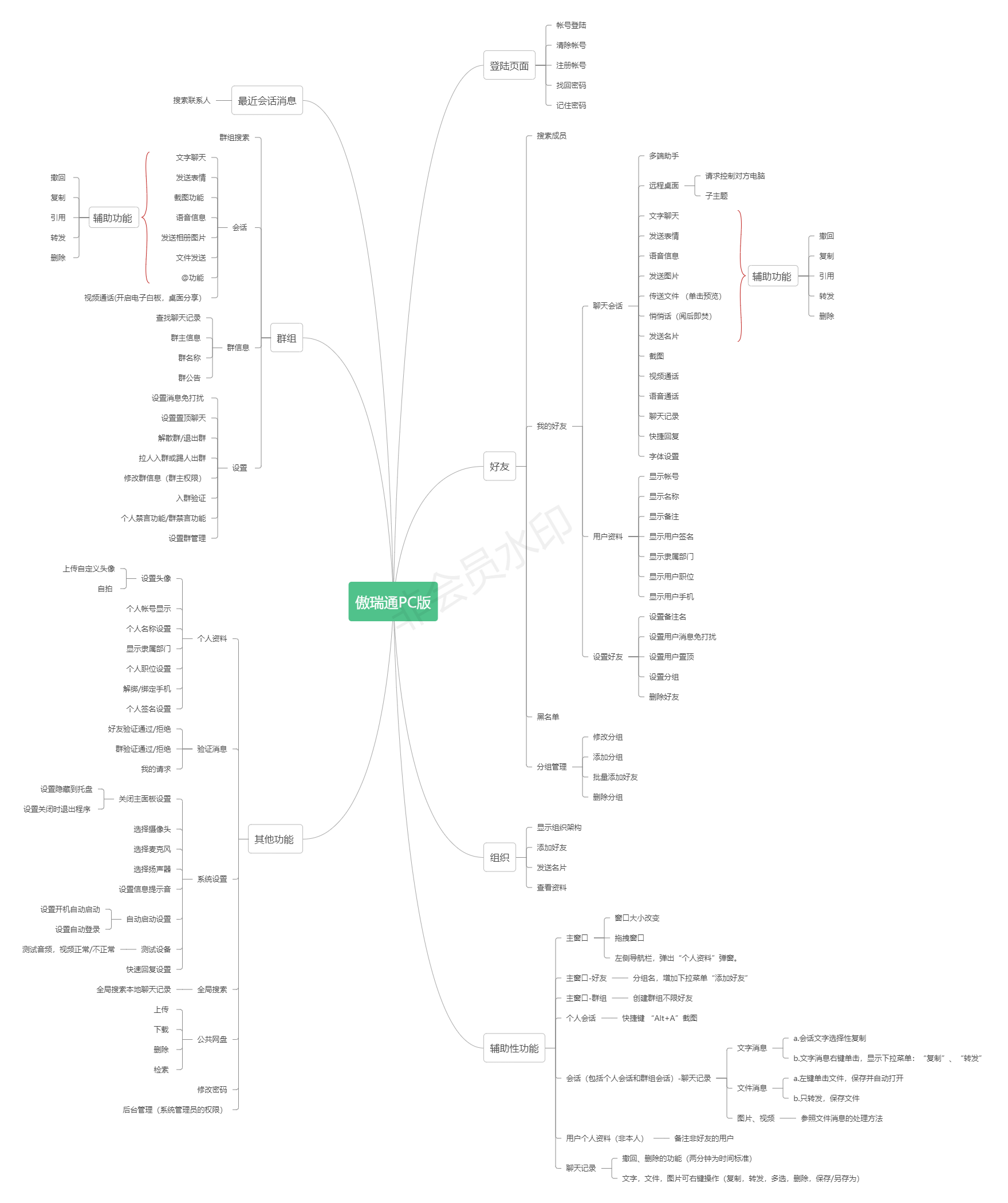 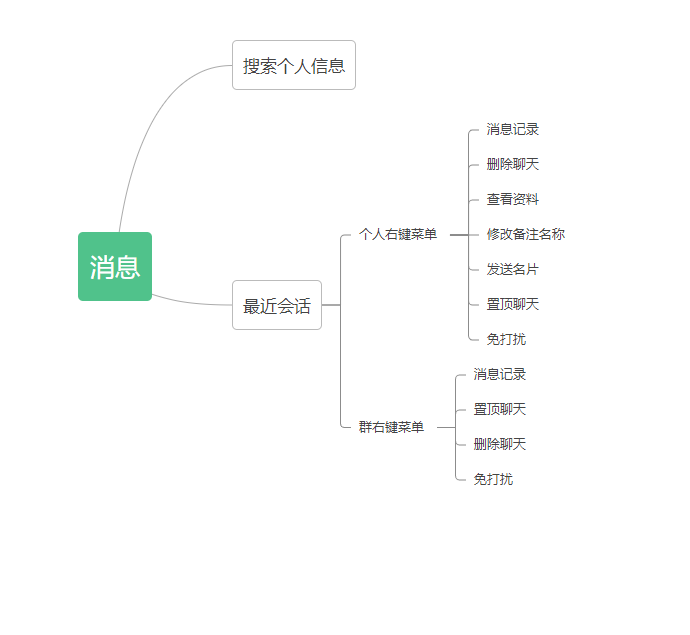 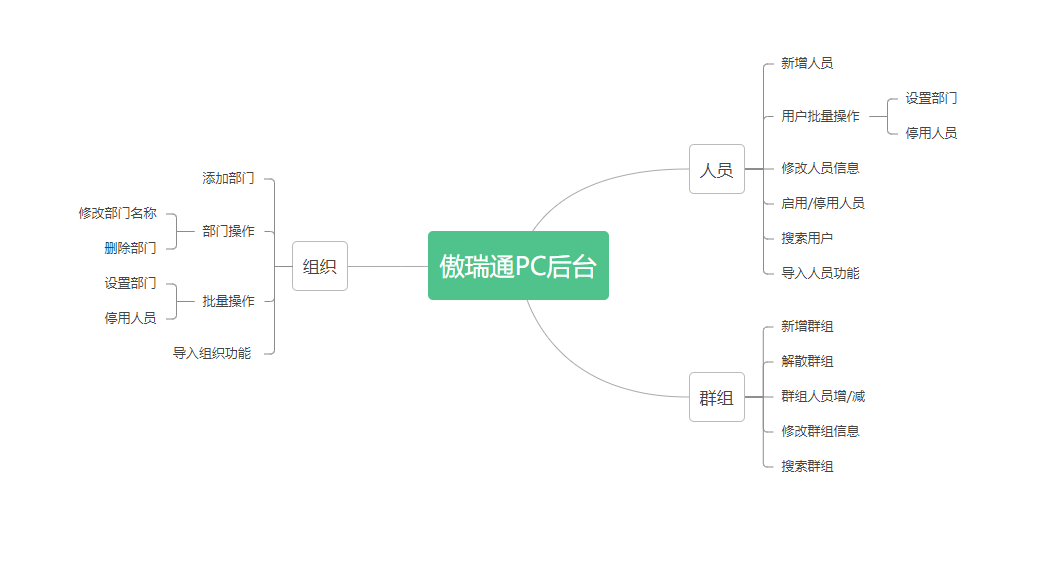 2功能列表2.1登陆页面2.1.1帐号登陆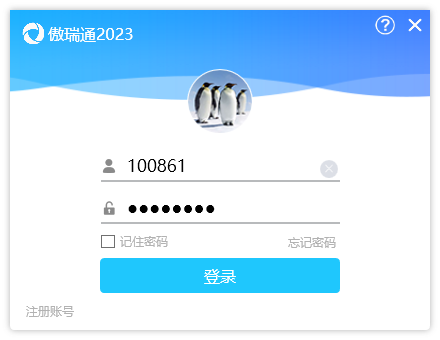 图2.1.1.1打开程序图标，弹出图2.1.1.1的登陆窗口，输入用户名与密码，点击登录按钮，也可以点记住密码，自动登陆 ，下次就会点击运行后自动登陆2.1.2注册帐号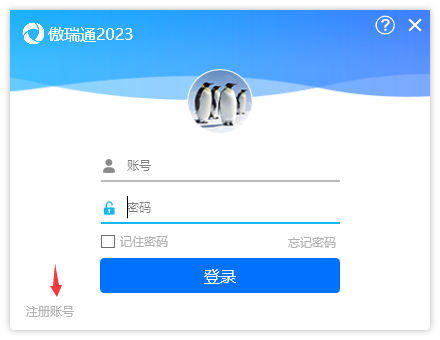 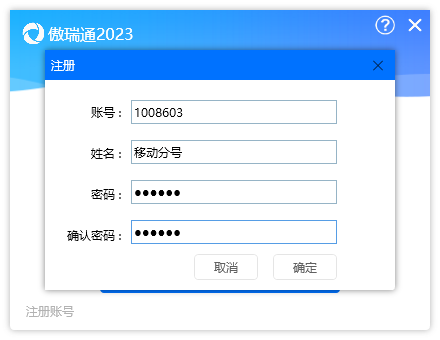 图2.1.2.1                                          图2.1.2.2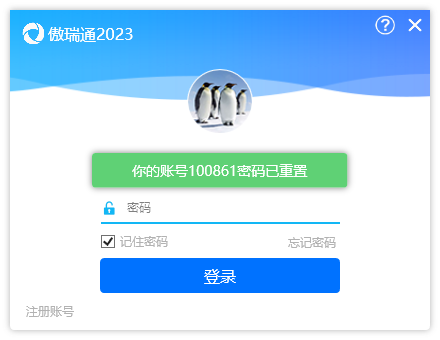 图2.1.2.3点图2.1.2.1的注册帐号，弹出图2.1.2.2的注册窗口中，输入账号，姓名，密码，确认密码按确定，出现图2.1.2.3的提示就是注册成功。2.1.3找回密码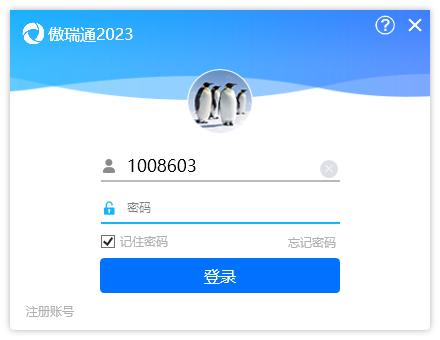 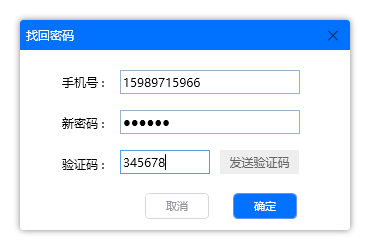 图2.1.3.1                                          图2.1.3.2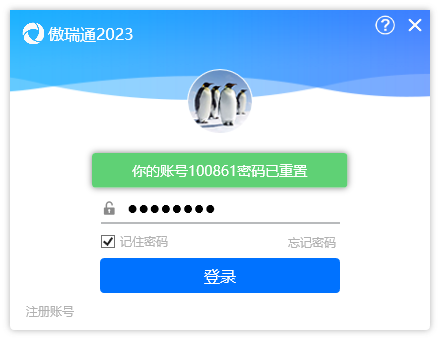 图2.1.3.3点图2.1.3.1的找回密码，弹出图2.1.3.2的，输入手机号，新密码，获取验证码输入，按确定，密码重置成功 。2.1.4清除输入帐号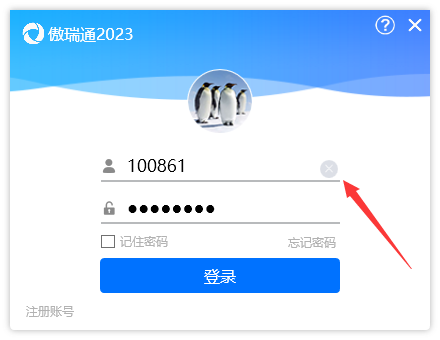 图2.1.4.1点图2.1.4.1的那个号，就可以清除帐号。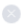 2.1.5记住密码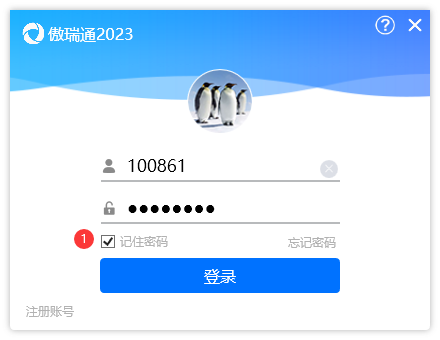 图2.1.5.1 对记住密码打勾，即可2.2最近会话消息2.2.1搜索联系人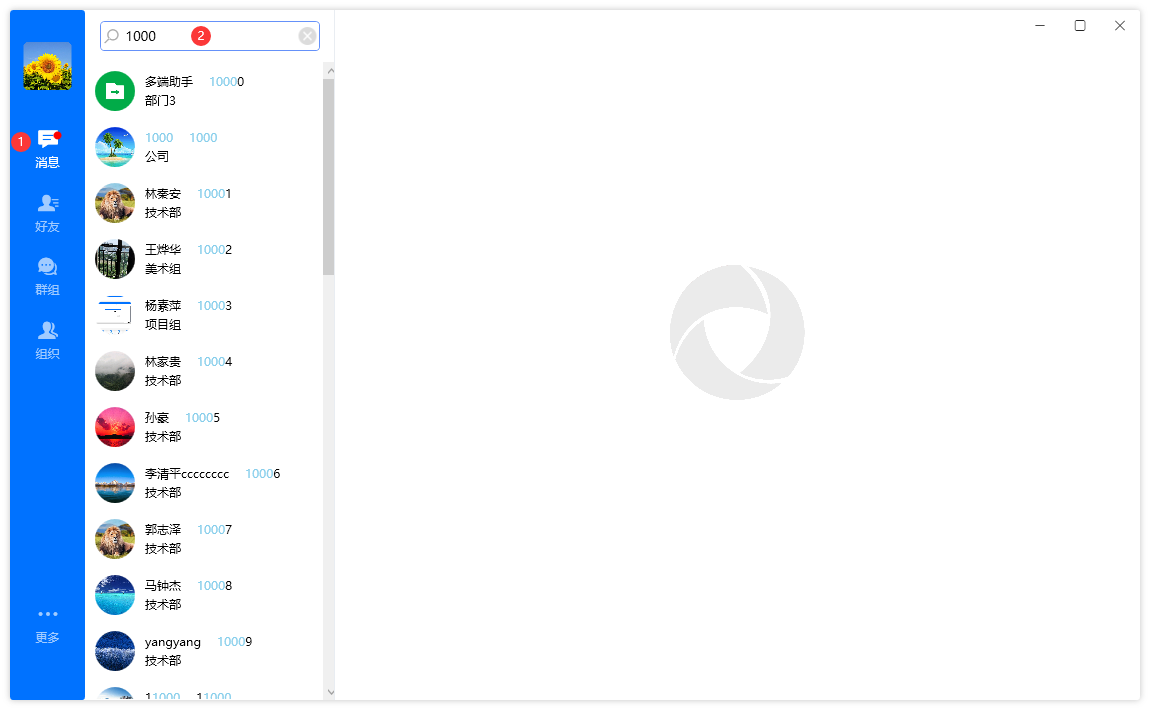 图2.2.1.1   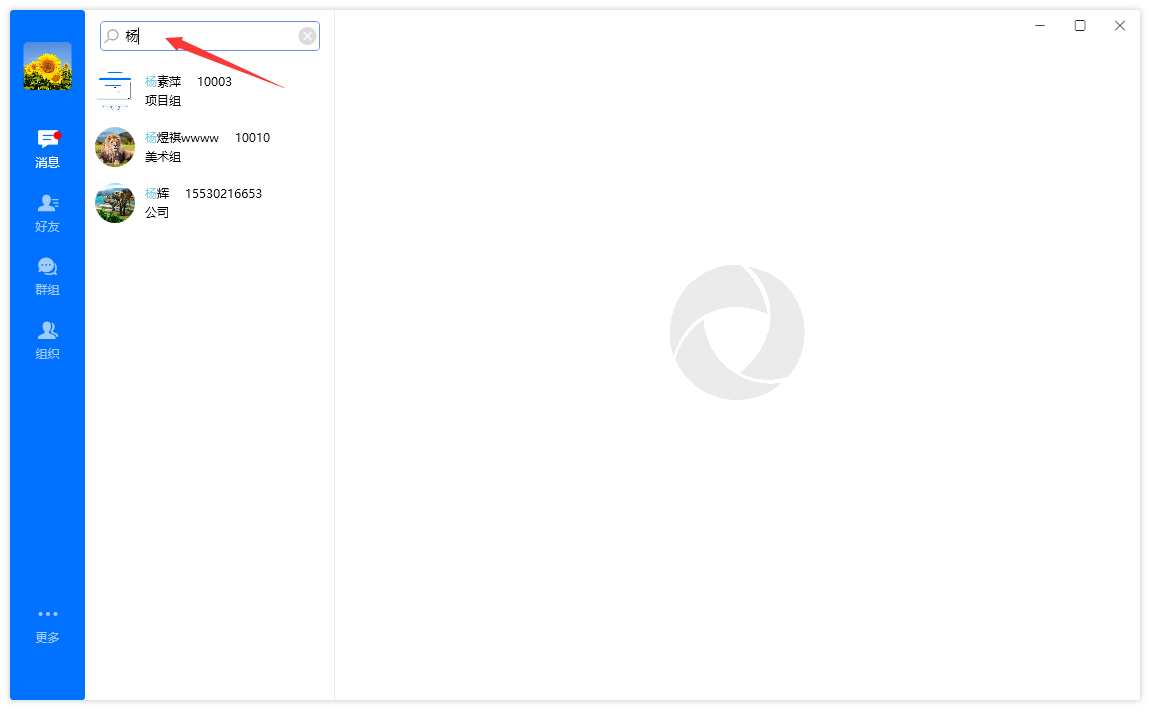 图2.2.1.2图2.2.1.1序列2搜索框输入搜索数据，ID号或昵称（看图2.2.1.2），搜索后单击，进行下一步的操作  2.2.2最近会话个人右键菜单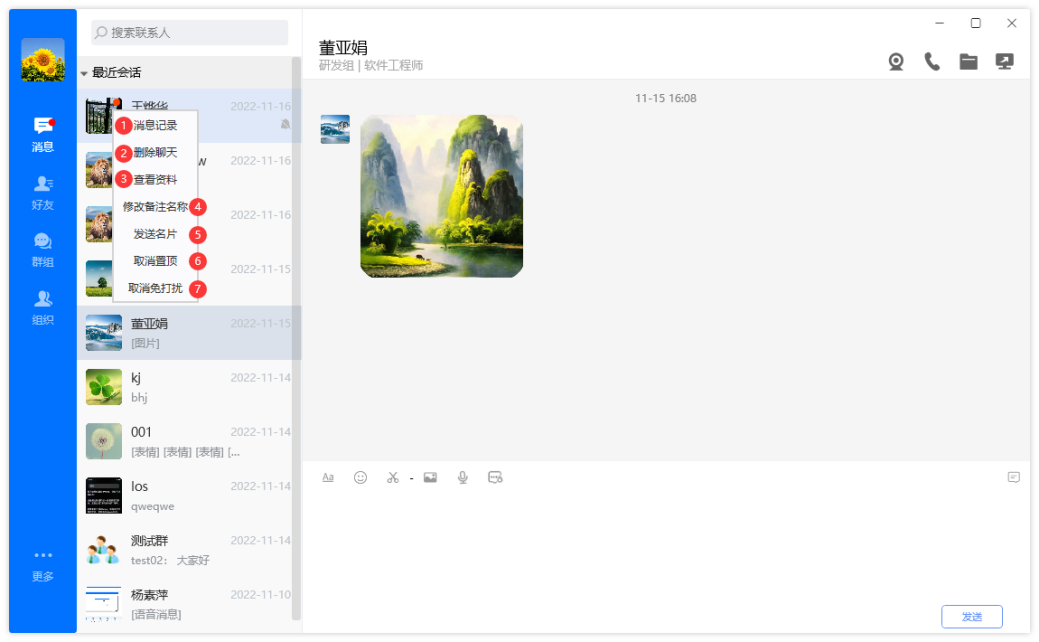 图2.2.2.1消息记录点击序列1，查看消息记录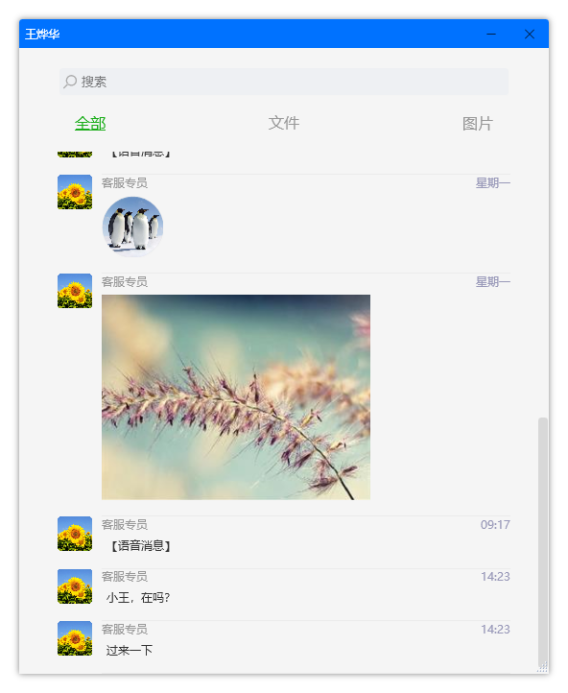 图2.2.2.2删除聊天点击序列2，清除本地个人所有的聊天记录查看资料点击序列3，查看个人资料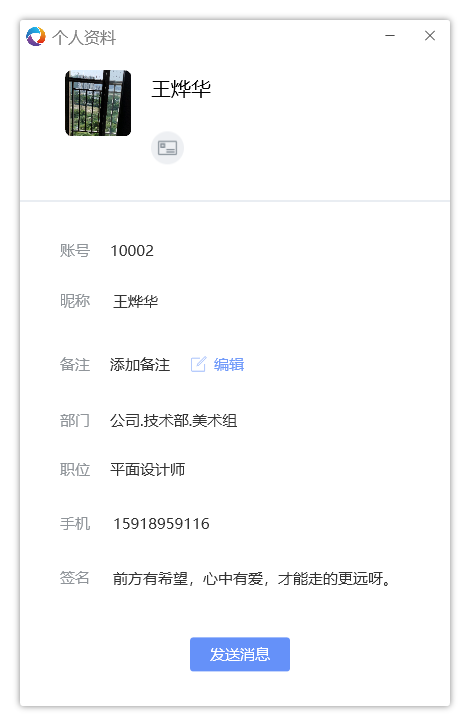 图2.2.2.3修改备注名称点击序列4，修改备注名称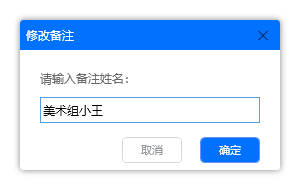 图2.2.2.4发送名片点击序列5，转发名片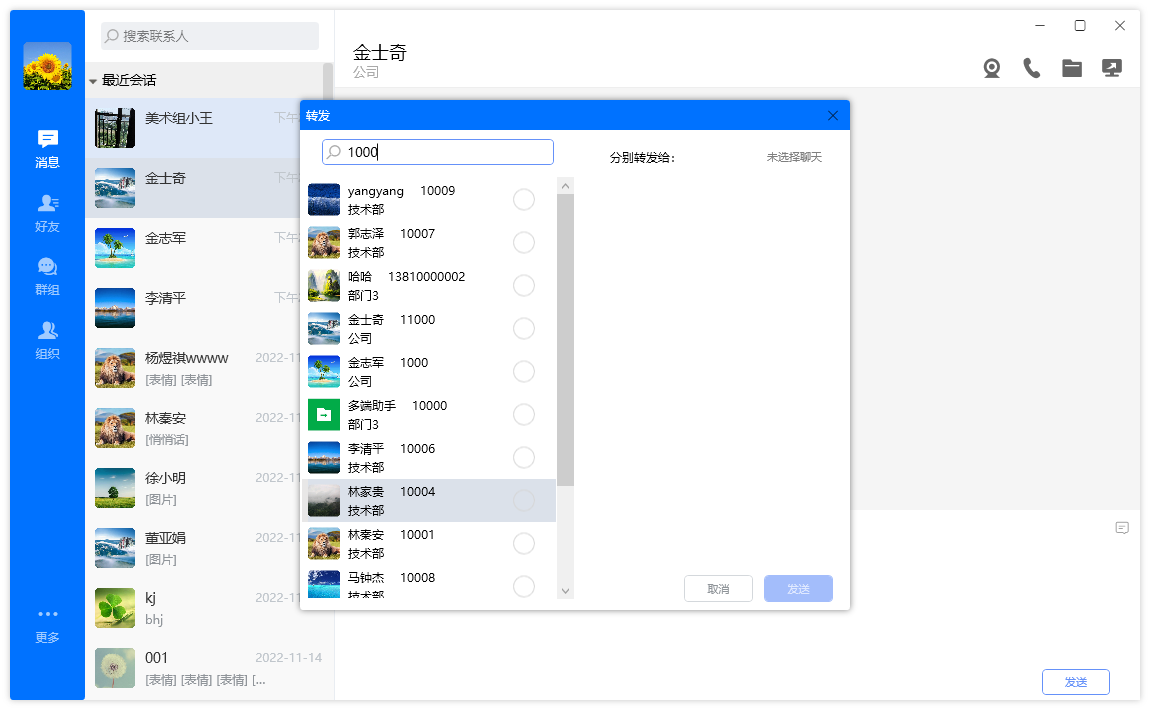 图2.2.2.5置顶聊天点击序列6，会话个人置顶，背景色变蓝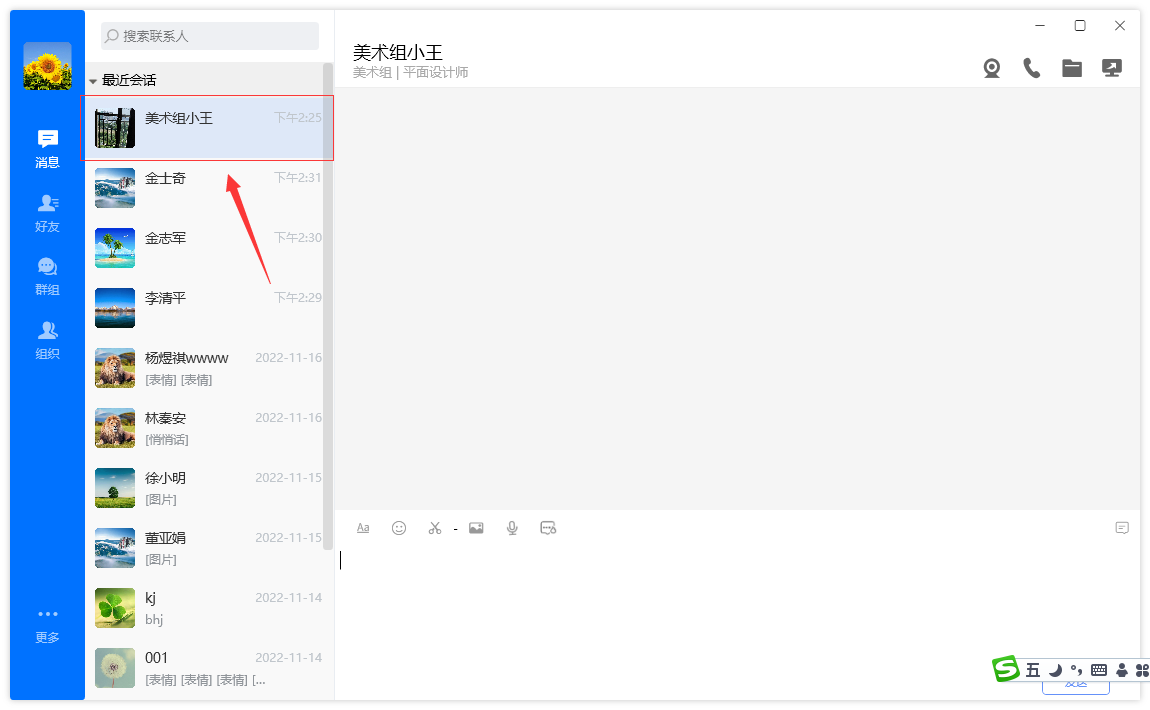 图2.2.2.6免打扰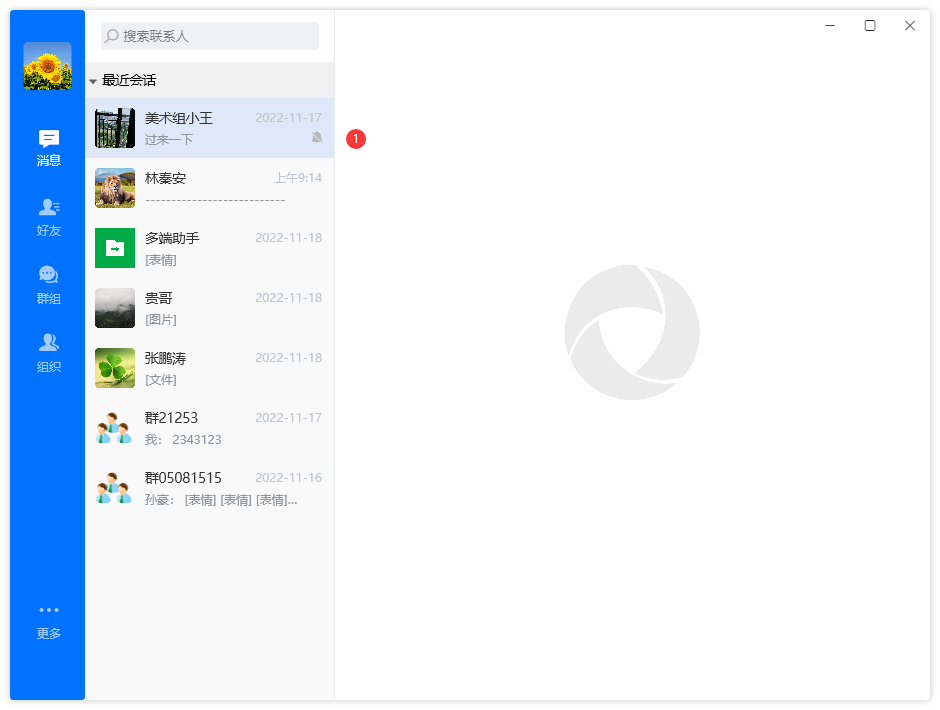 图2.2.2.7点击序列7，个人出现免打扰标志，有信息过来托盘不提示，只有红点提示。群右键菜单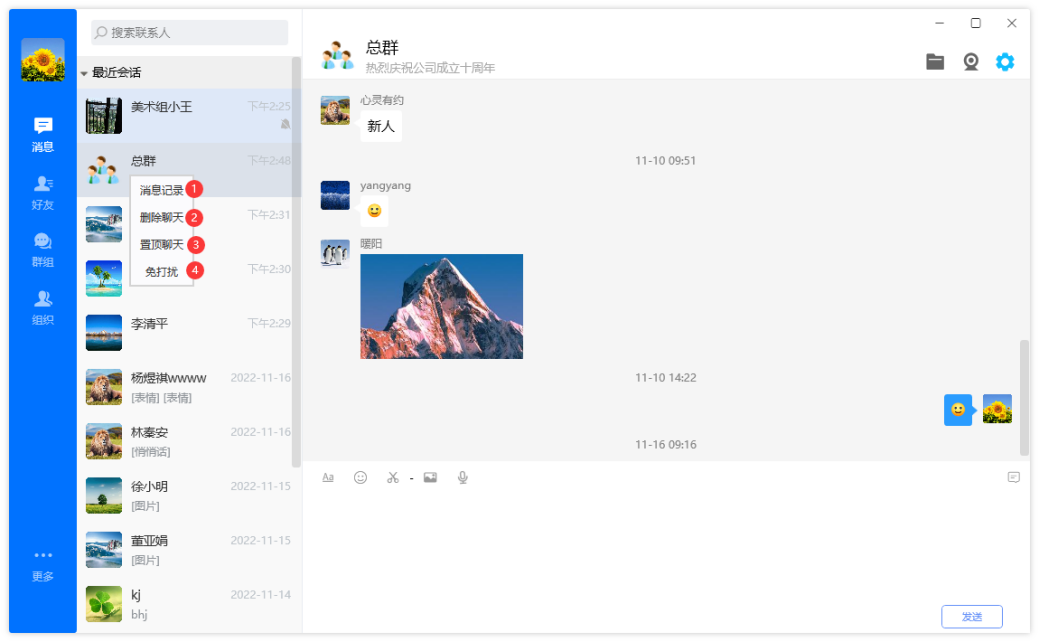 图2.2.2.8消息记录点击序列1，显示群消息记录，包含文字，文件，图片。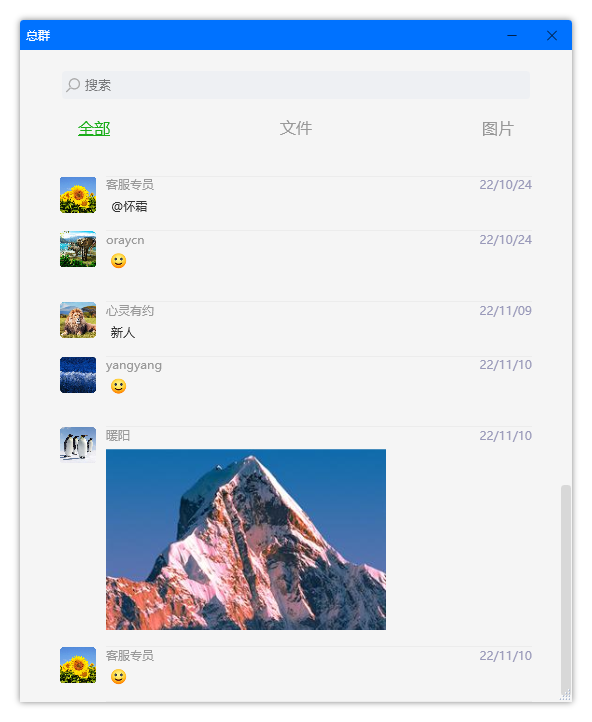 图2.2.2.9置顶聊天点击序列2，群置顶，背景色变蓝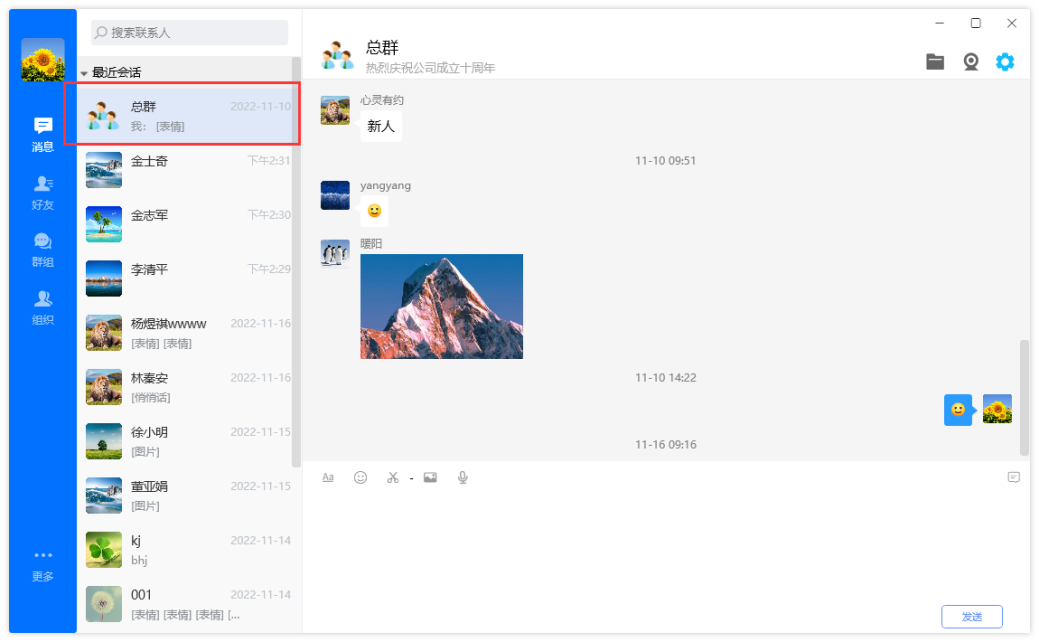 图2.2.2.10删除聊天点击序列3，清除群本地所有的聊天记录免打扰点击序列4，群出现免打扰标志，有信息过来托盘不提示，只有红点提示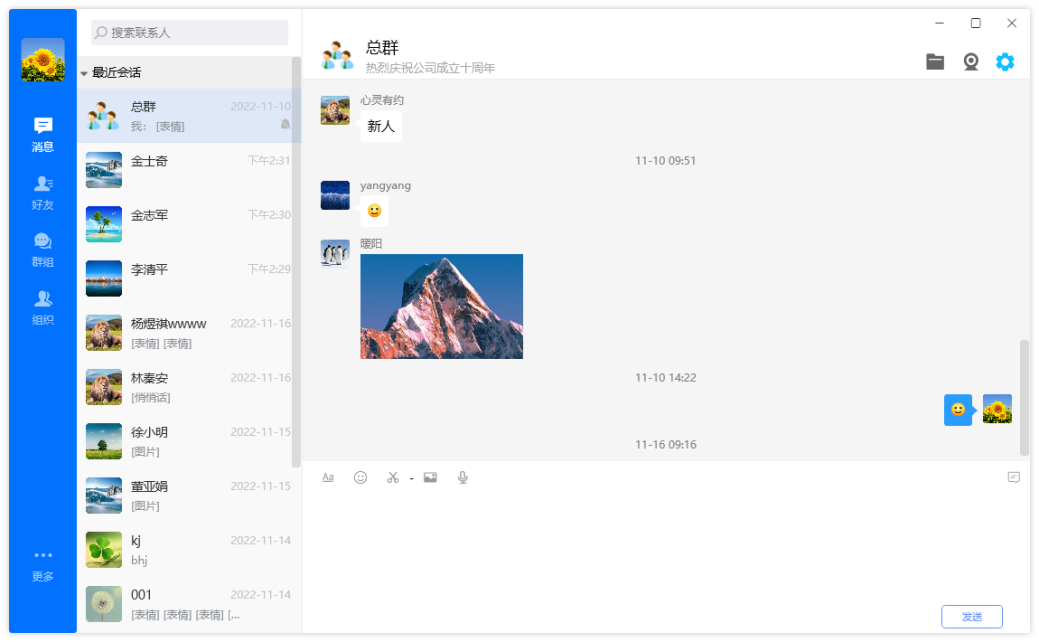 图2.2.2.112.3好友2.3.1搜索成员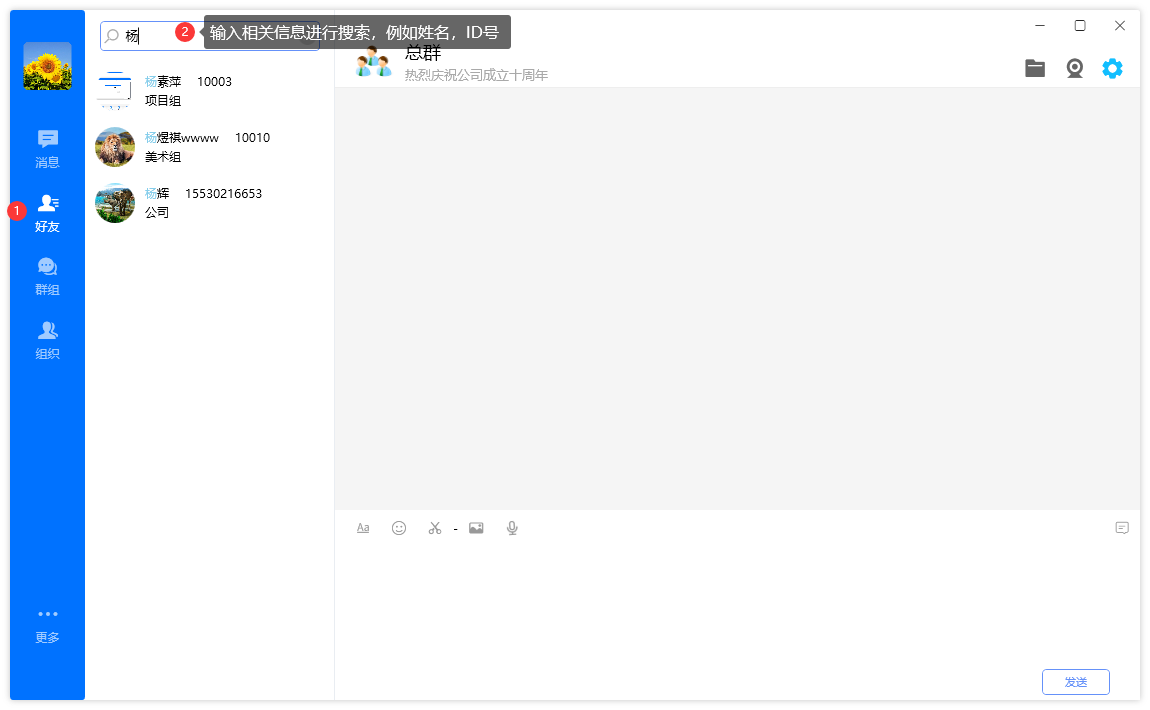 图2.3.1.12.3.2我的好友聊天会话多端助手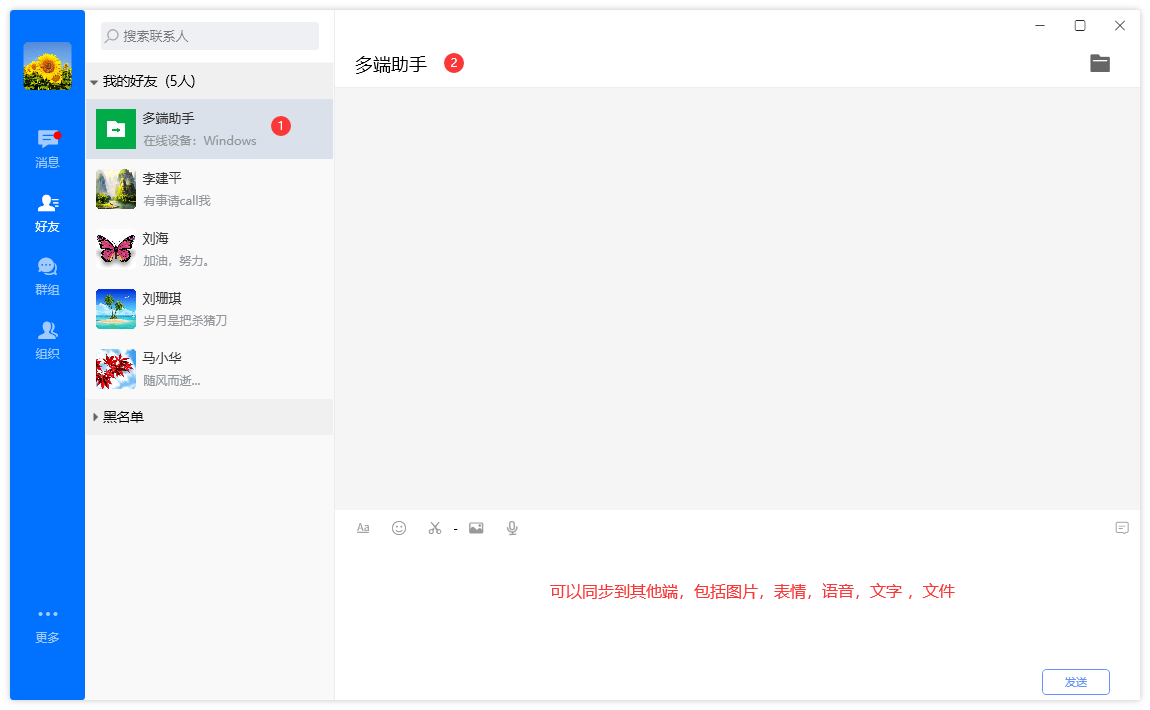 图2.3.2.1远程桌面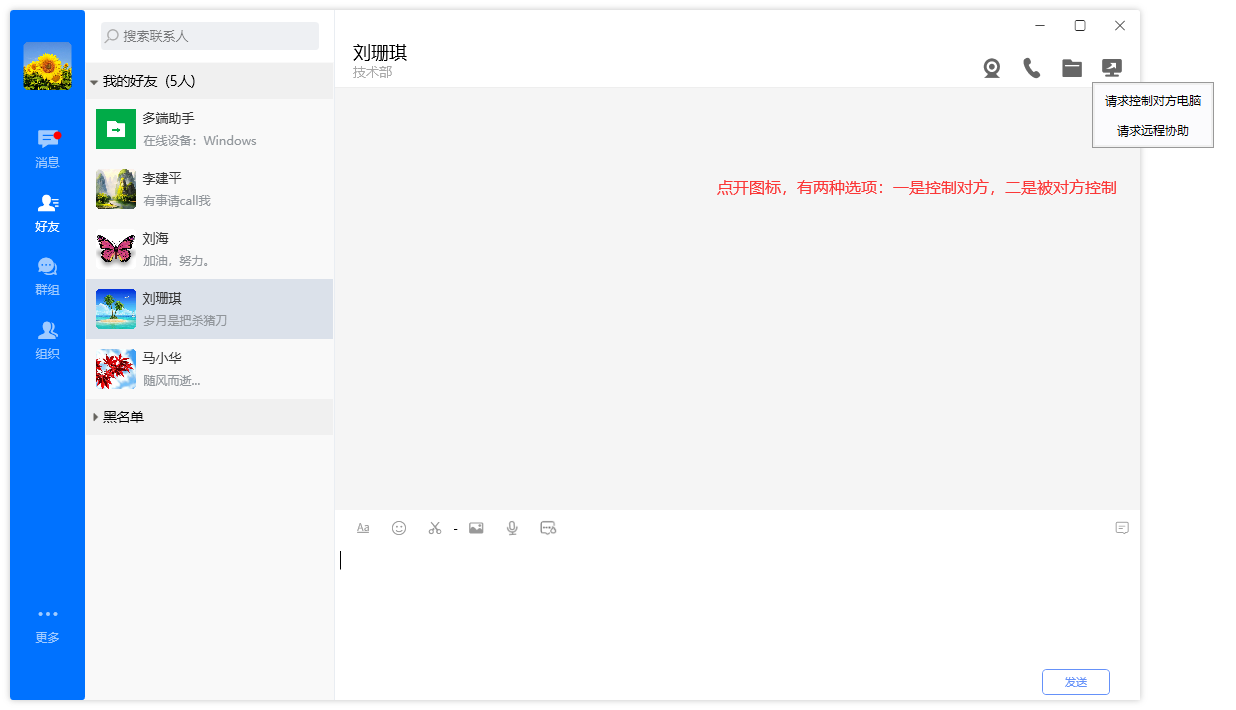 图2.3.2.2文字聊天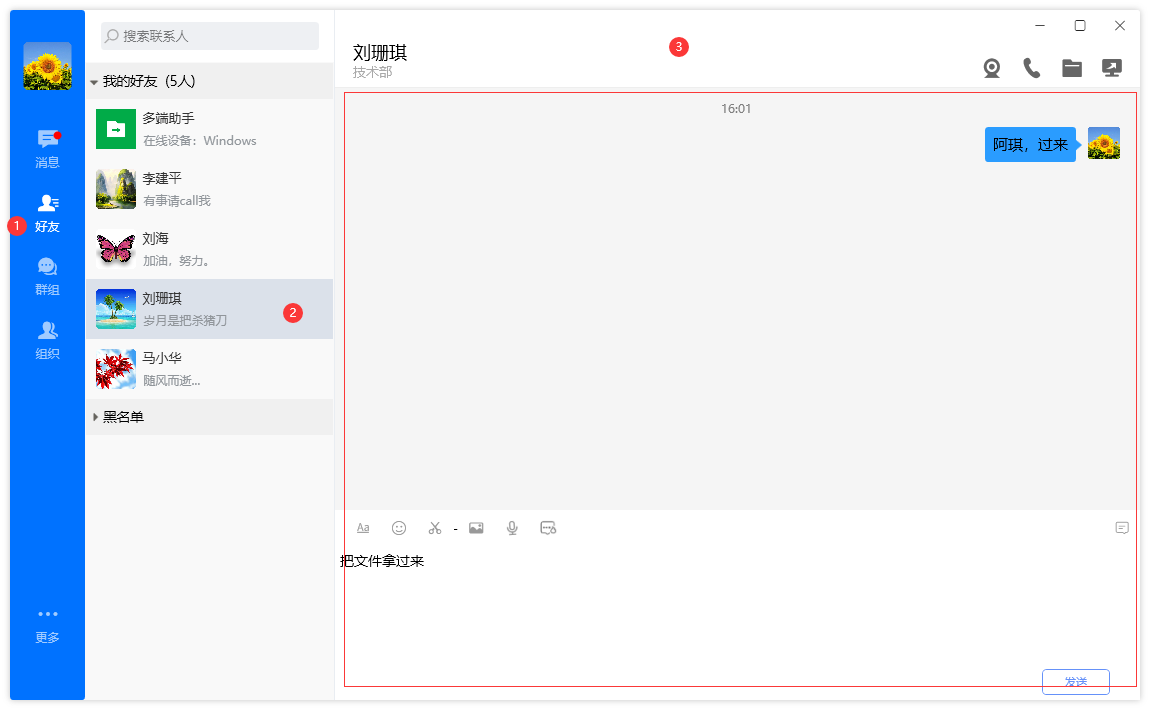 图2.3.2.3选择好友 ，单击要会话的人，弹出右边栏的会话框，输入文字，进行聊天发送表情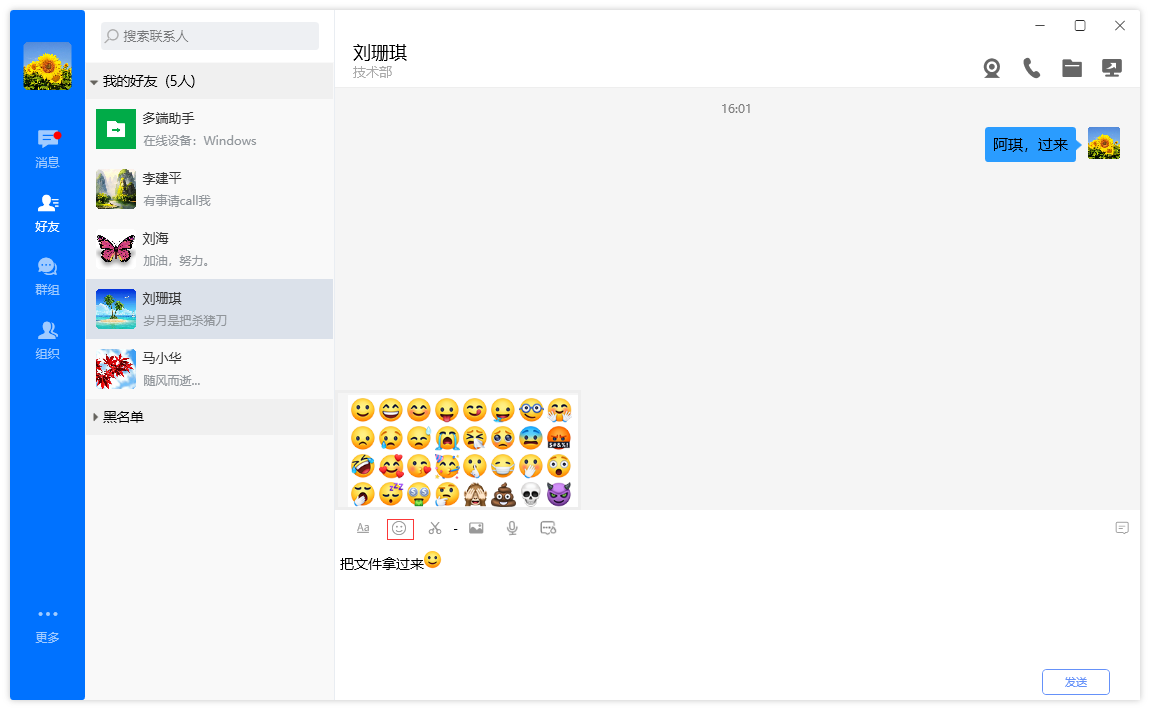 图2.3.2.4选择表情标志，选择表情 ，发送即可语音信息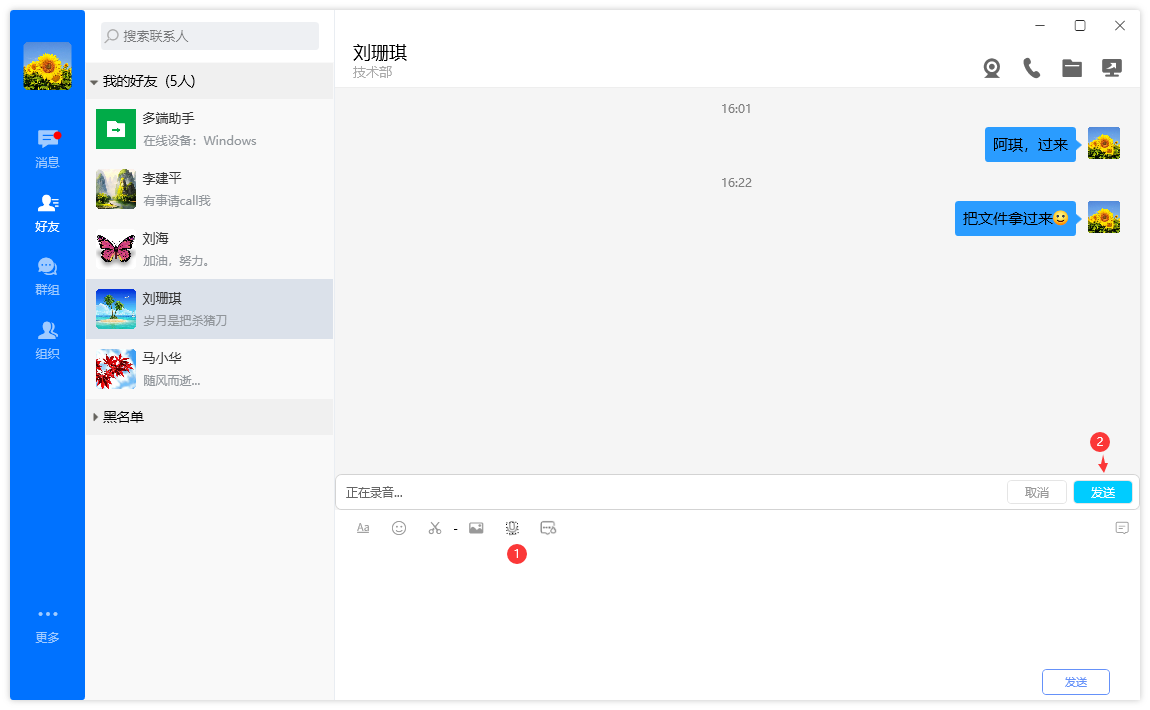 图2.3.2.5选择语音标志，对着麦说话，说完点发送发送图片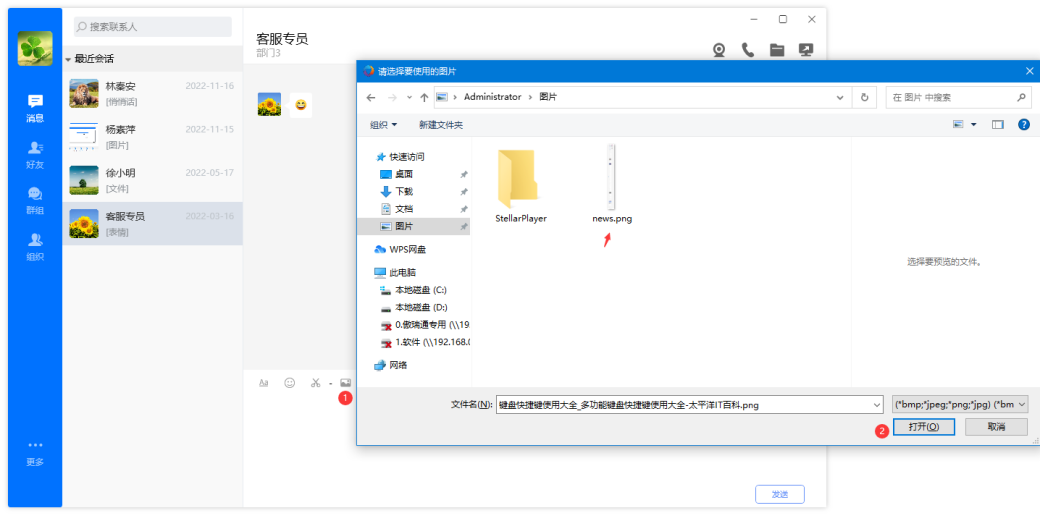 图2.3.2.6选择文件标志，打开文件的选择框，根据序列操作传送文件（单击接收预览）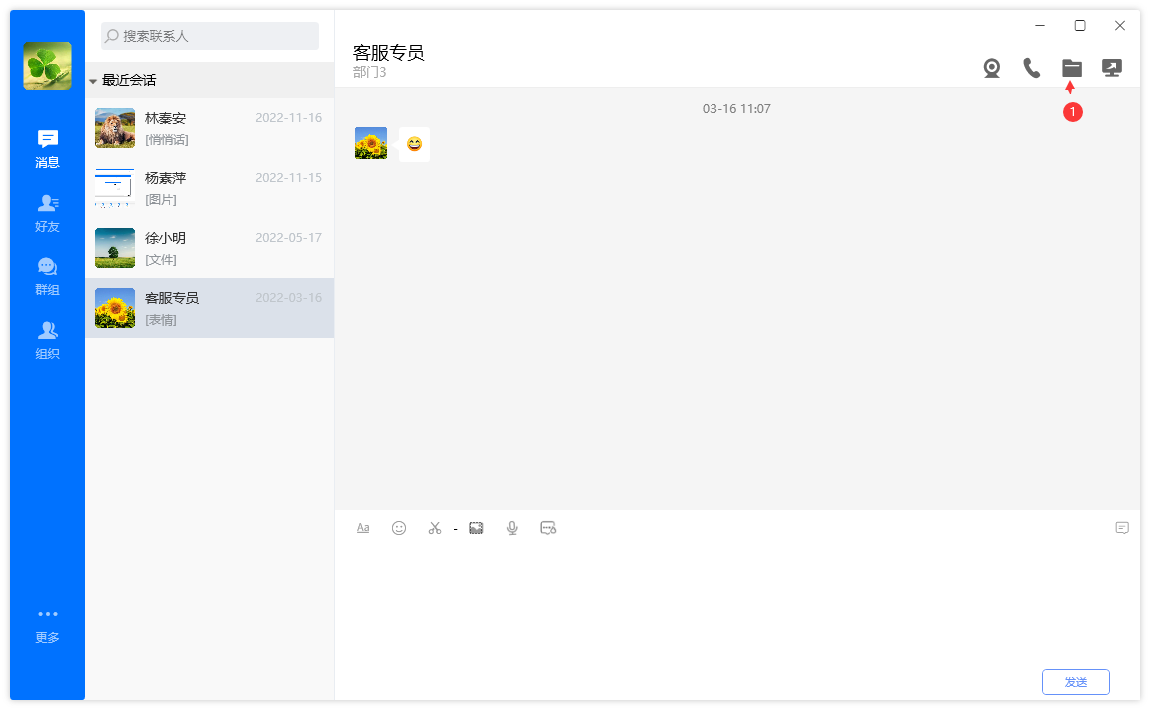 图2.3.2.7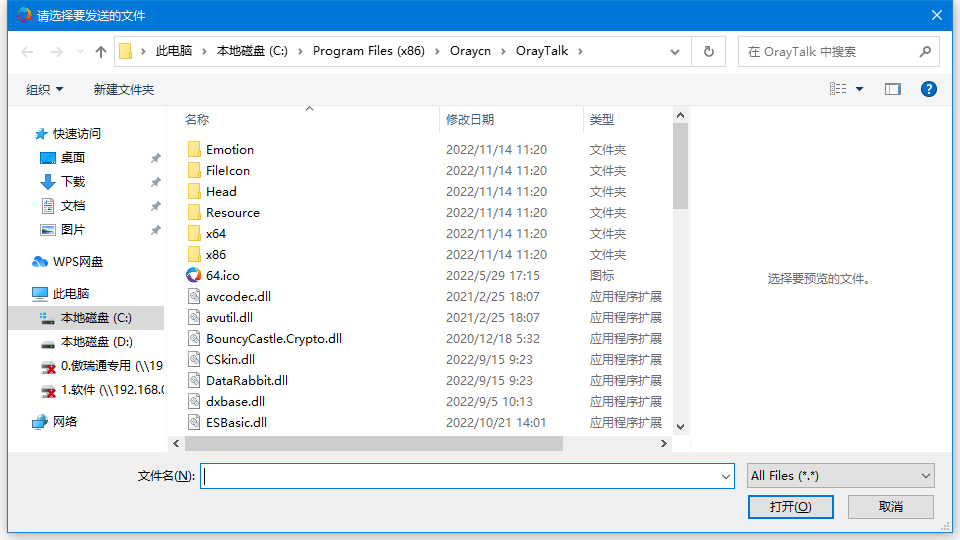 图2.3.2.8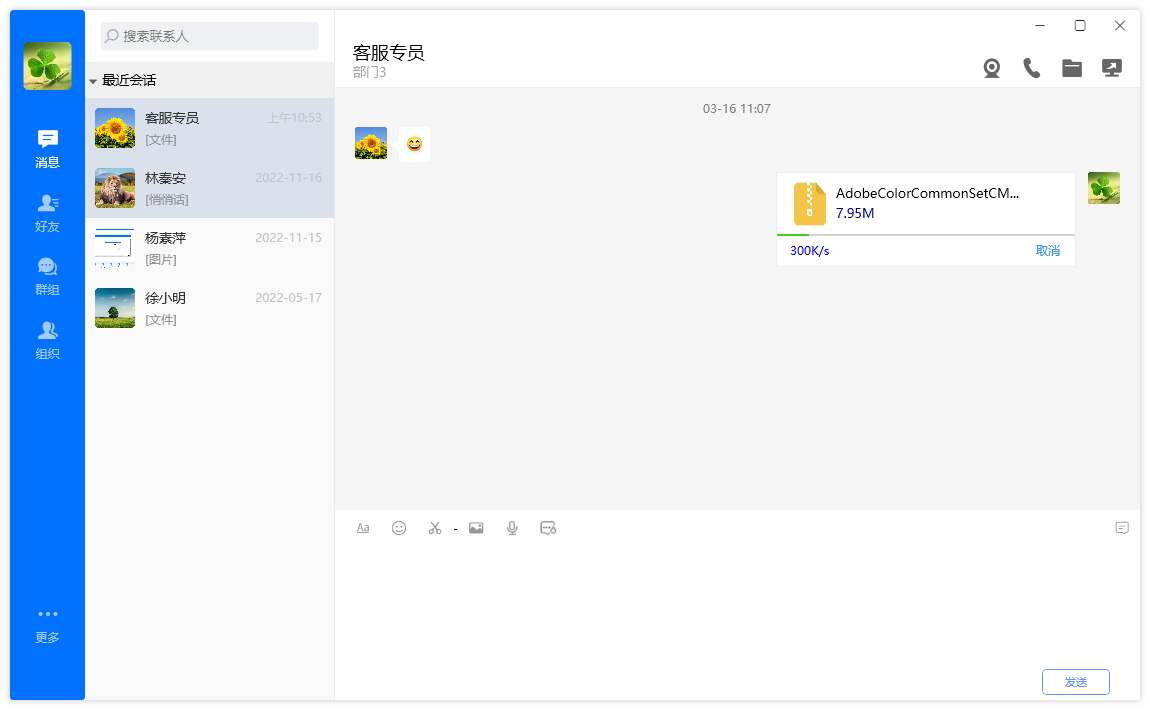 图2.3.2.9选择文件标志，打开文件的选择框，发送文件，点接收文件后自动打开悄悄话（阅后即焚）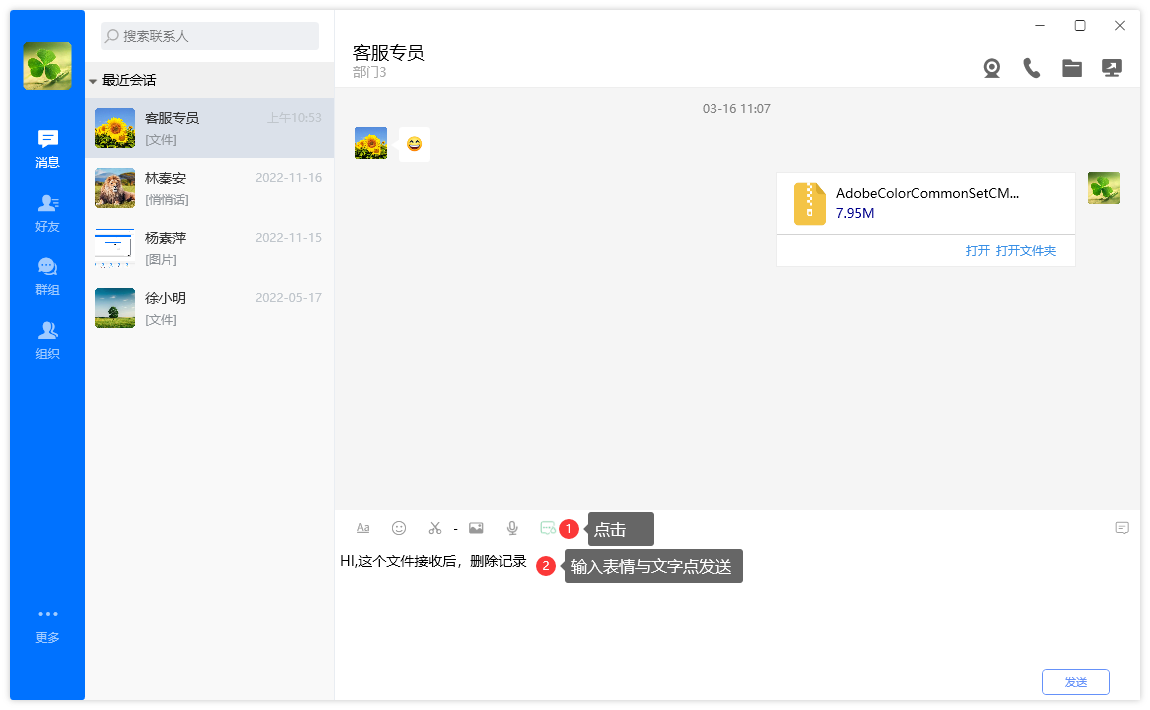 图2.3.2.10发送悄悄话后，对方阅后，自动清除记录，不会留存在消息记录上发送名片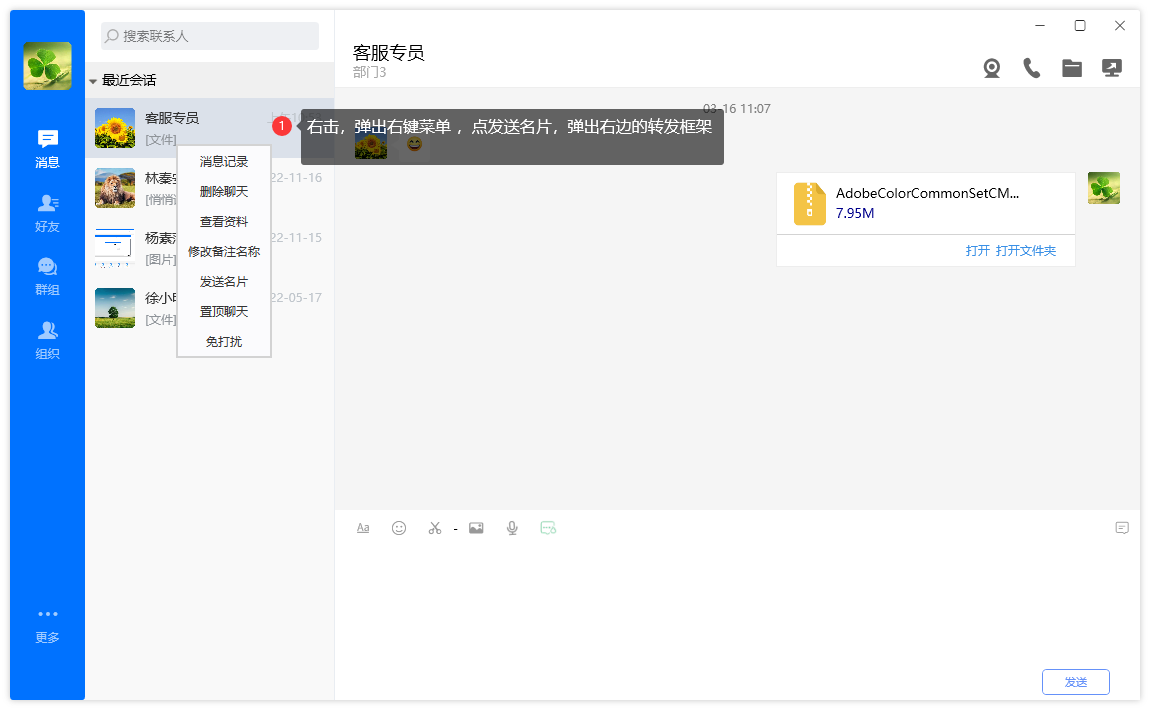 图2.3.2.11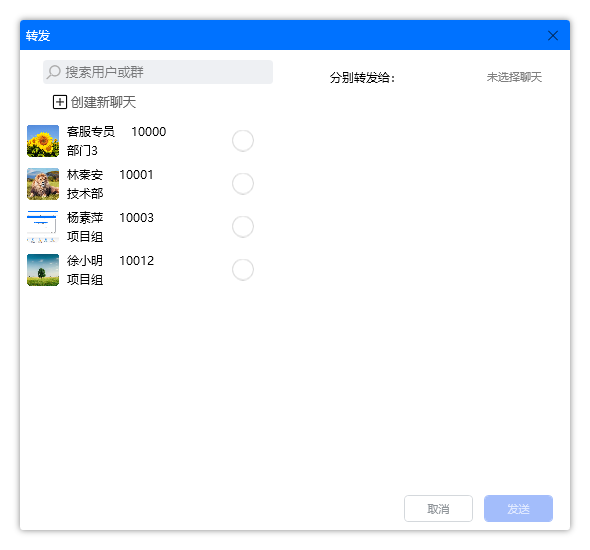 图2.3.2.12发送名片，可发到个人与群，点击名片后，可以看到对方的个人信息截图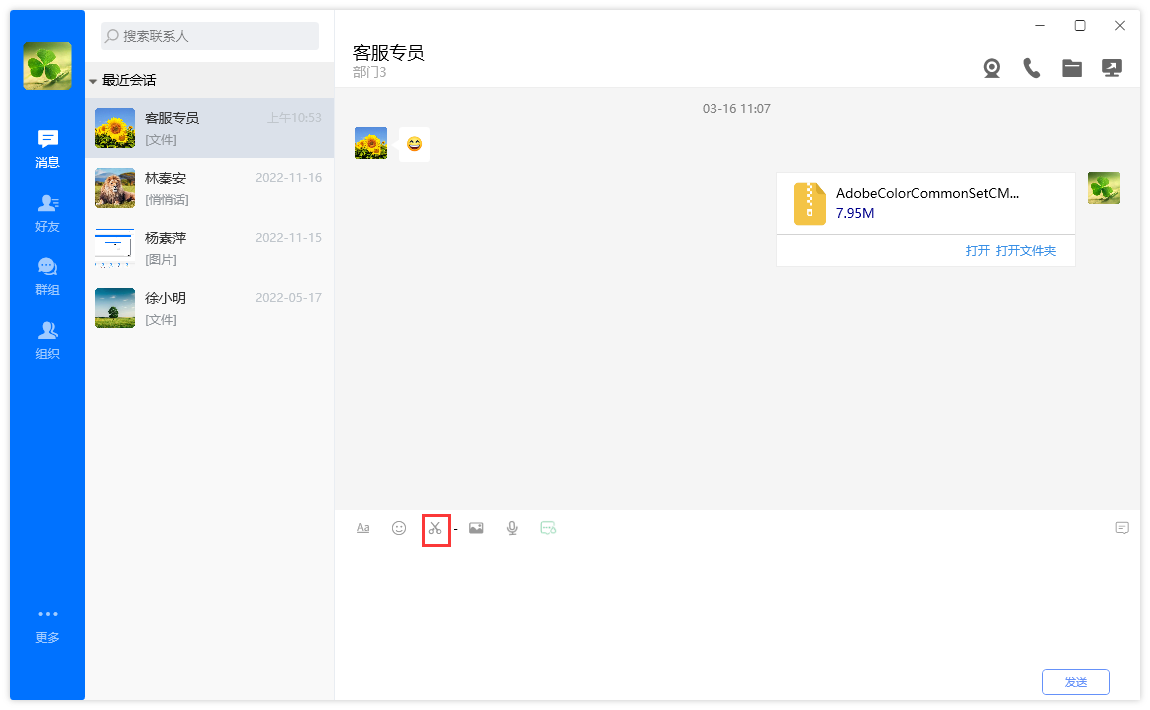  图2.3.2.13选择剪刀标志，截图，剪刀旁边的标志有个可以设置，不单选的话，就直接截图，当前窗口不会隐藏。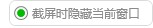 视频通话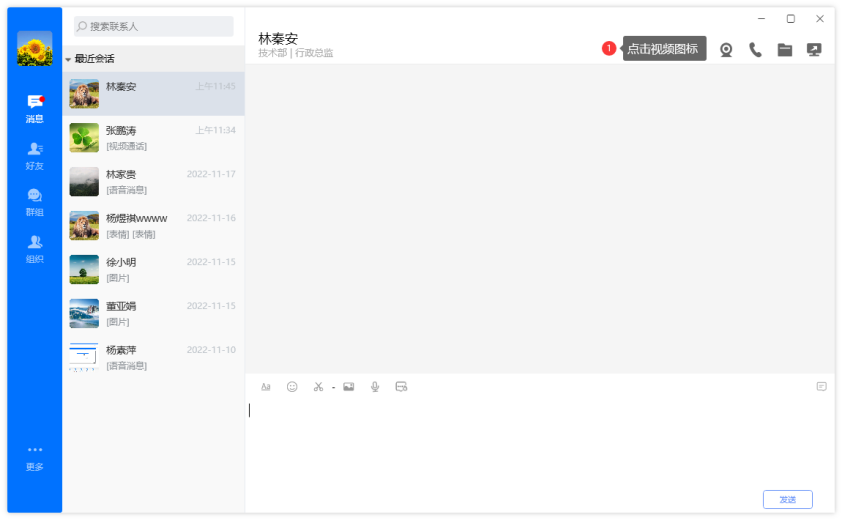 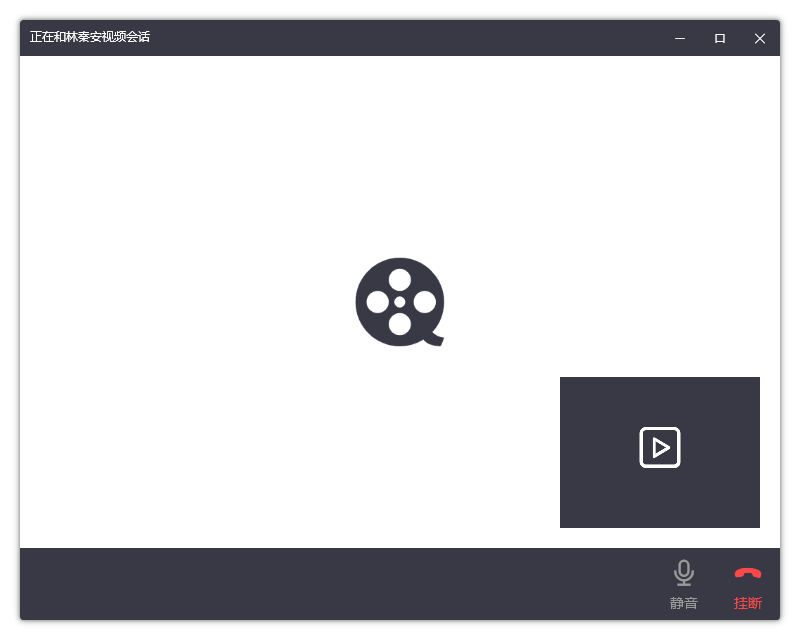 图2.3.2.14                                       图2.3.2.15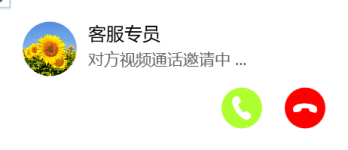 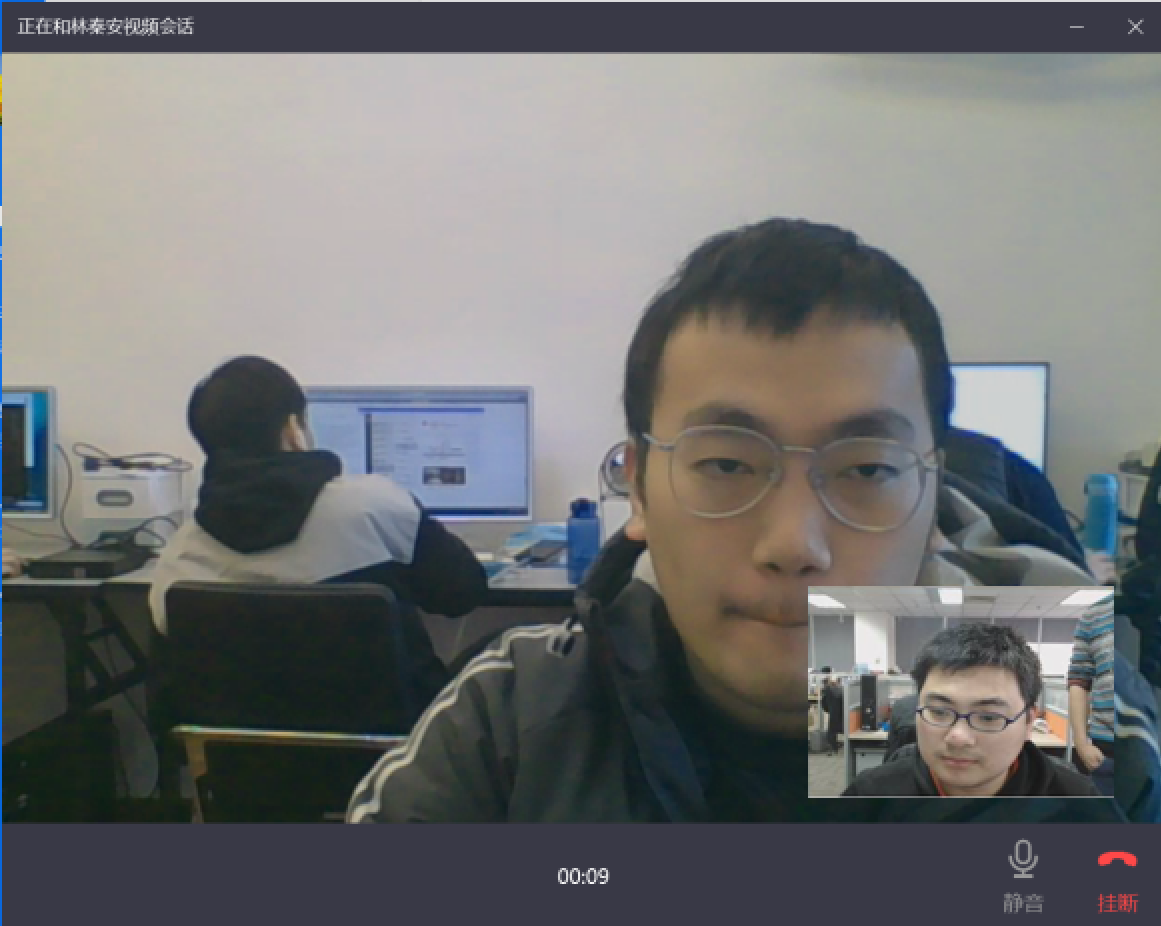 图2.3.2.16                                   图2.3.2.17发起视频对话，序列1点选，自己弹出图2.3.2.15，对方弹出图2.3.2.16  ，点接听，就可以视频对话了语音通话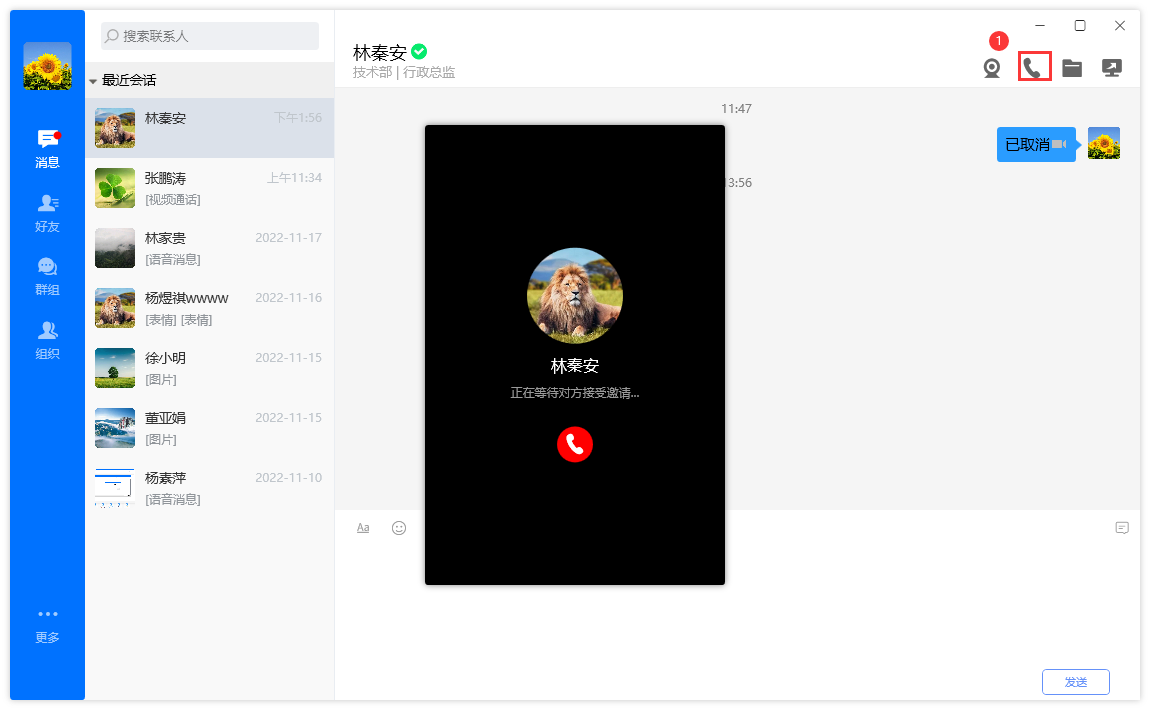 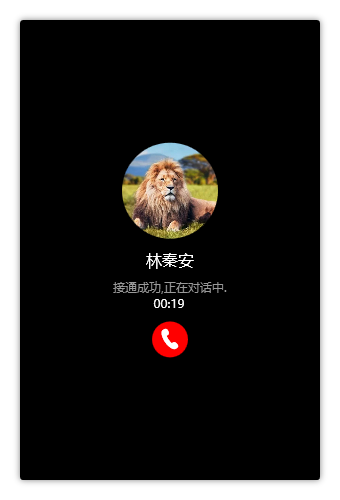 图2.3.2.18                                    图2.3.2.19请点序列1，弹出中间的会话，图2.3.2.19是对方接通后的效果聊天记录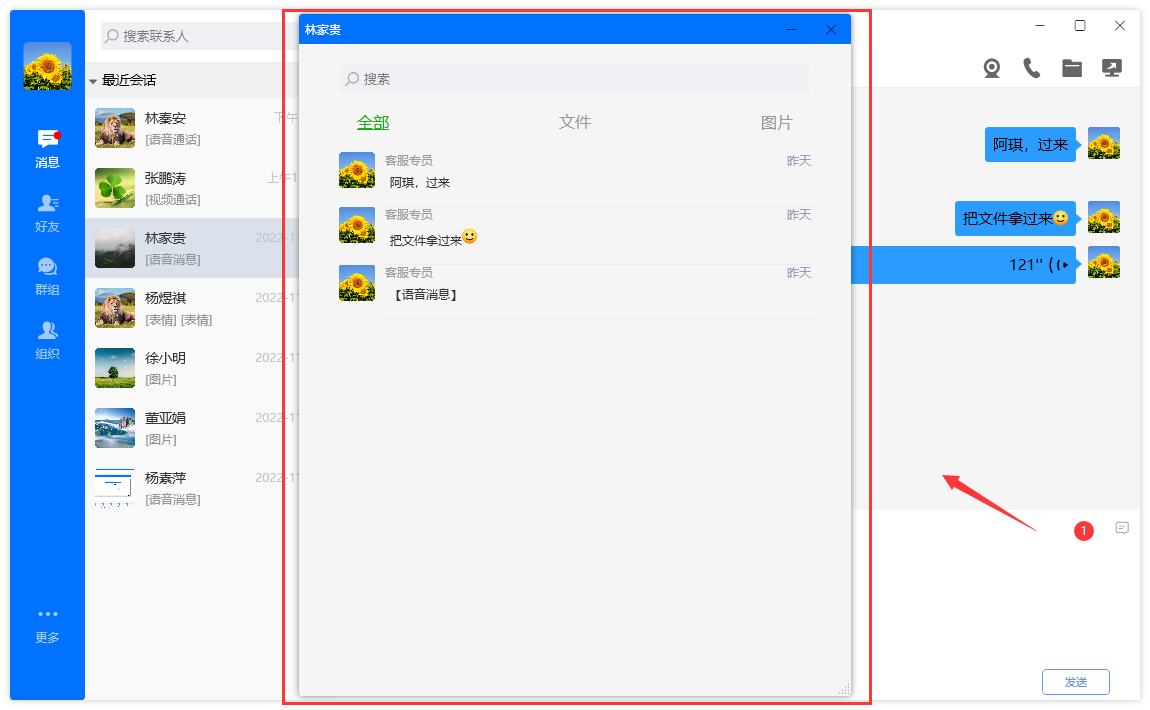 图2.3.2.20点击序列1，弹出聊天记录：包含文字，图片，文件字体设置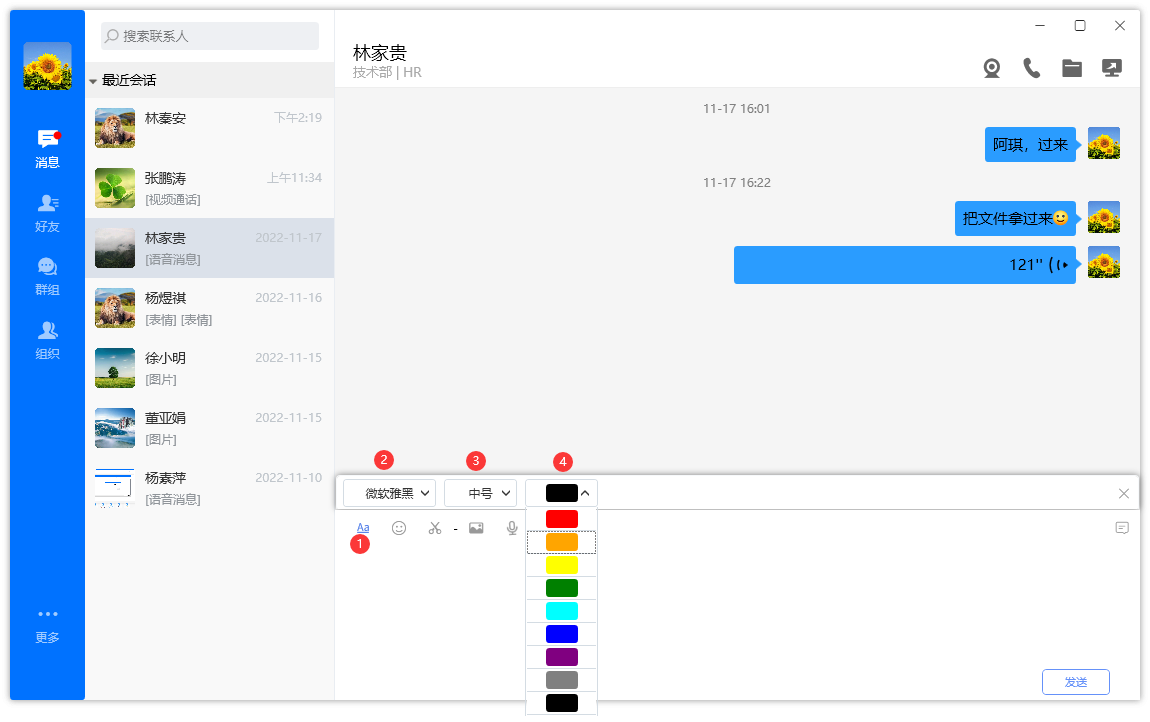 图2.3.2.21点击序列1，弹出字体设置，序列2是字体，3是大小，4是颜色快捷回复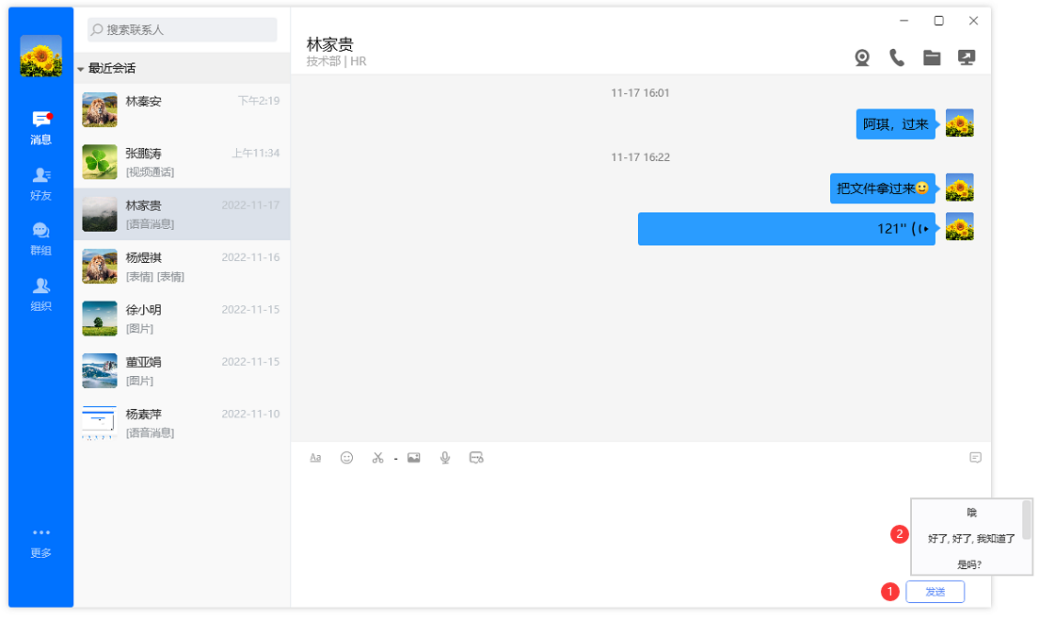 图2.3.2.22点击序列1，弹出快捷回复的语句，点击后自动发送设置好友设置备注名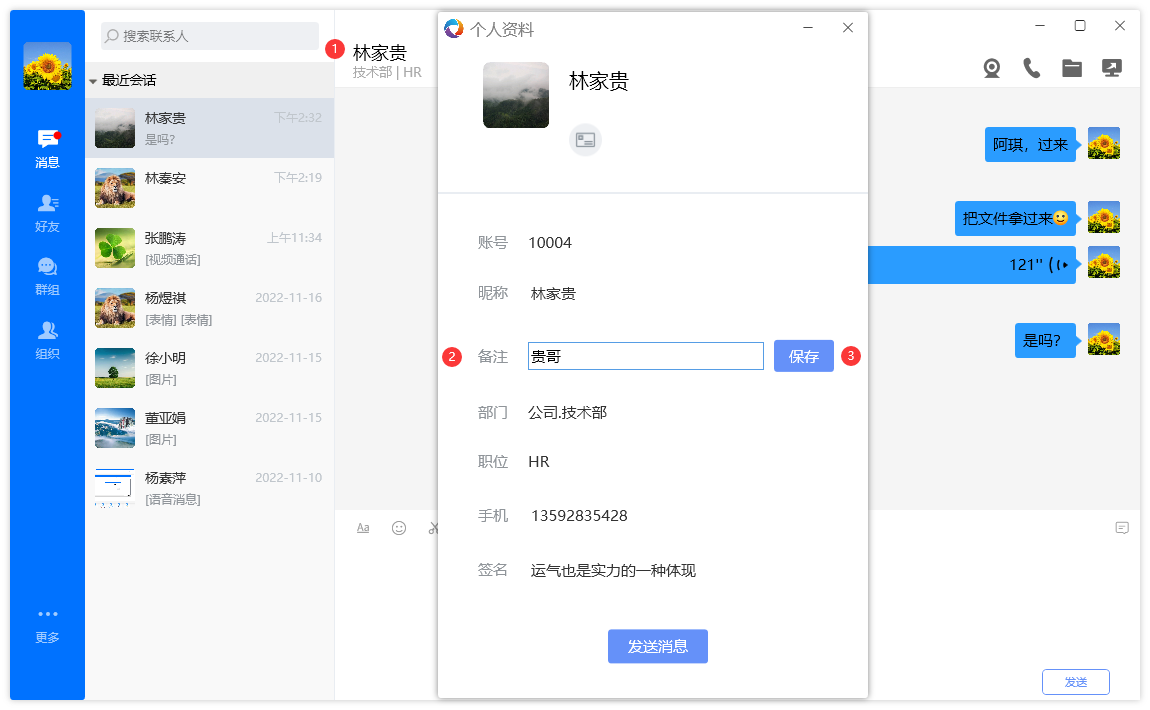  图2.3.2.23设置用户消息免打扰、用户置顶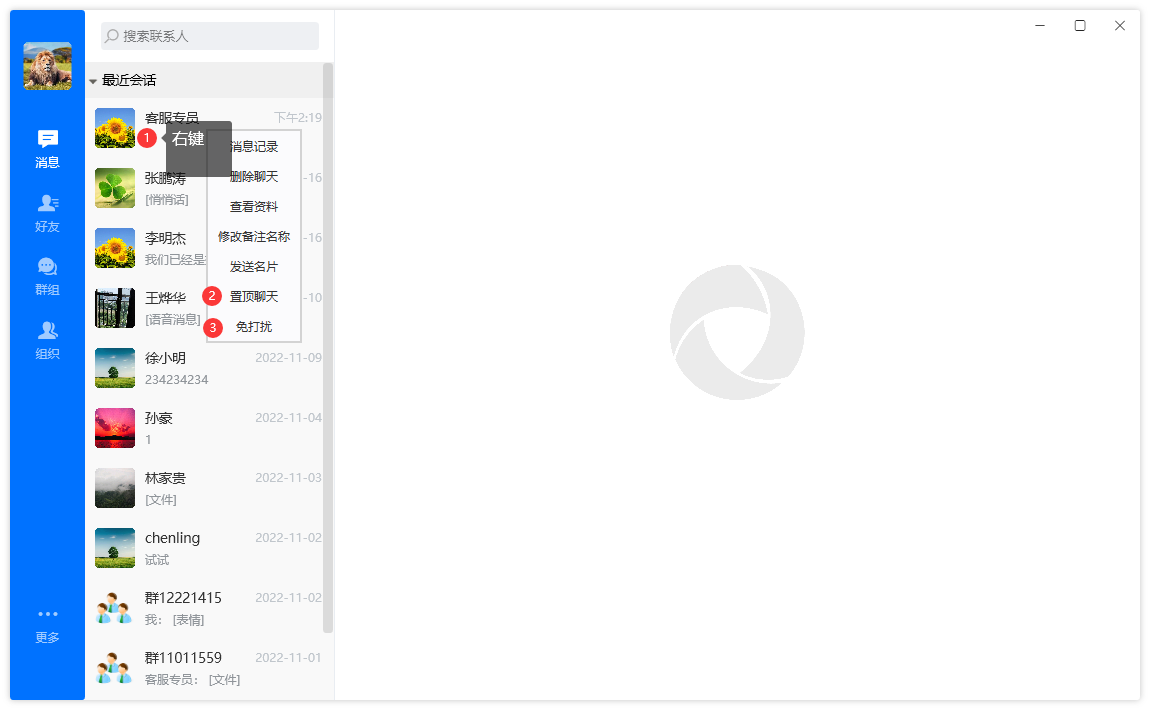 图2.3.2.24序列1，右键菜单 ，设置 置顶聊天，免打扰设置分组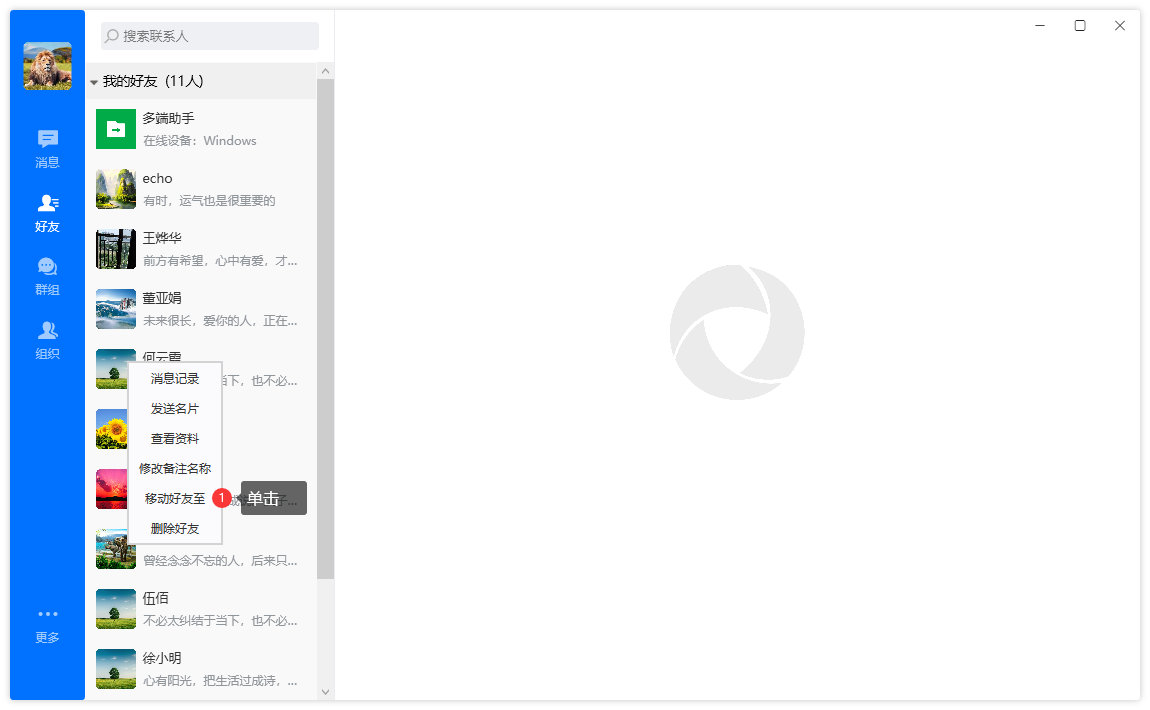 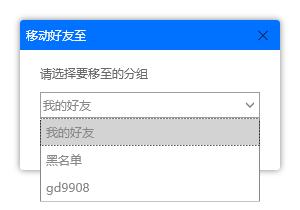 图2.3.2.25                                          图2.3.2.26删除好友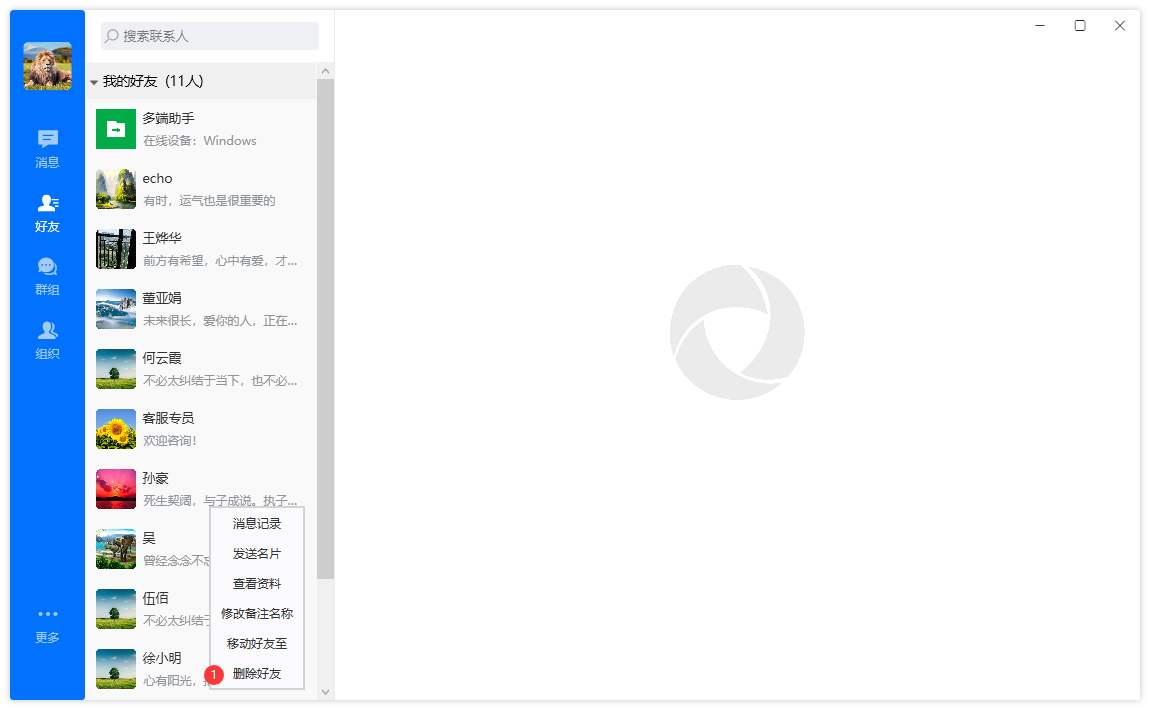 图2.3.2.272.3.3黑名单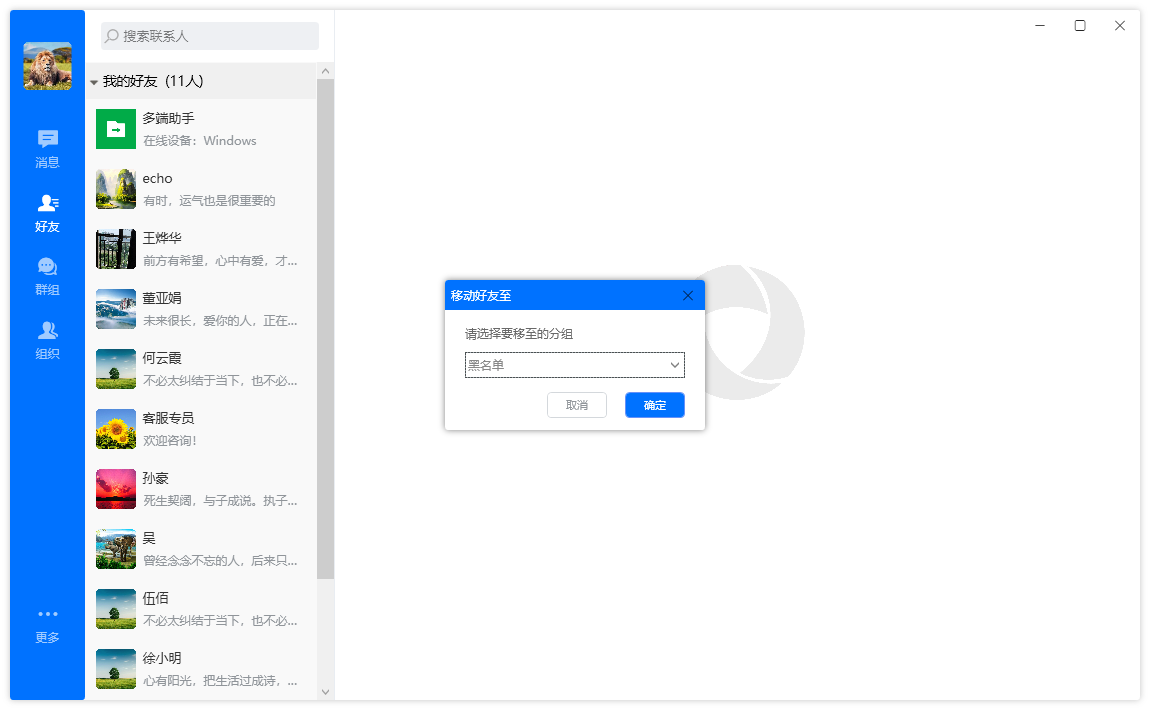 图2.3.3.1跟设置分组一样，这是一个特殊的分组。2.3.4分组管理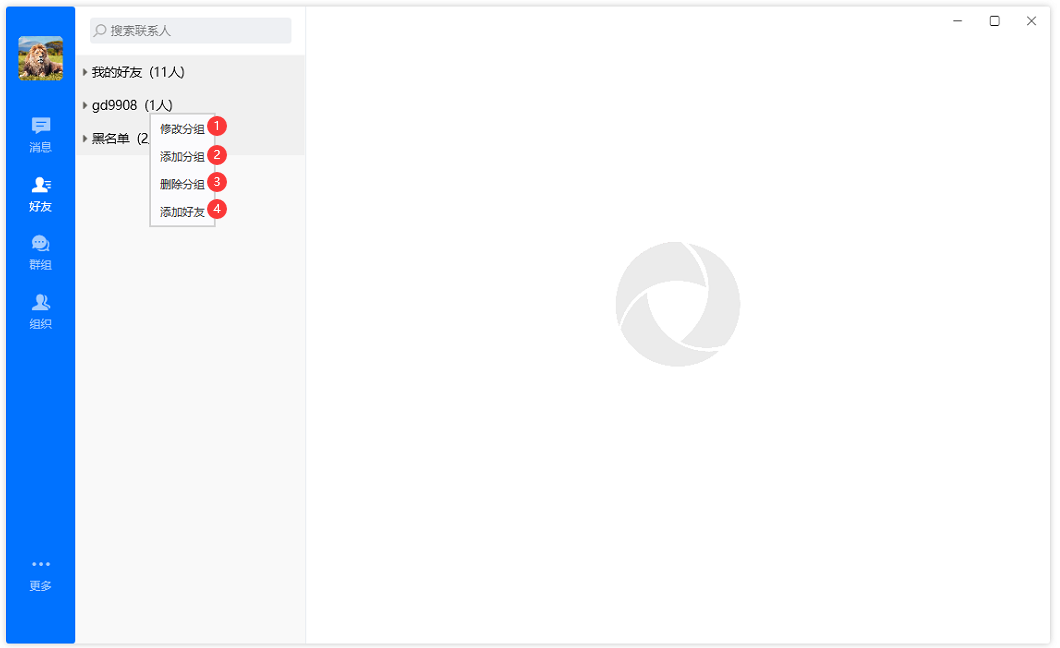 图2.3.4.1修改分组1改分组名称。添加分组2增加一个分组。删除分组3删除存在的分组，分组下的好友自动转移到我的好友。添加好友（批量）4批量添加好友，对方验证后在这新增的分组内2.4群组2.4.1群组搜索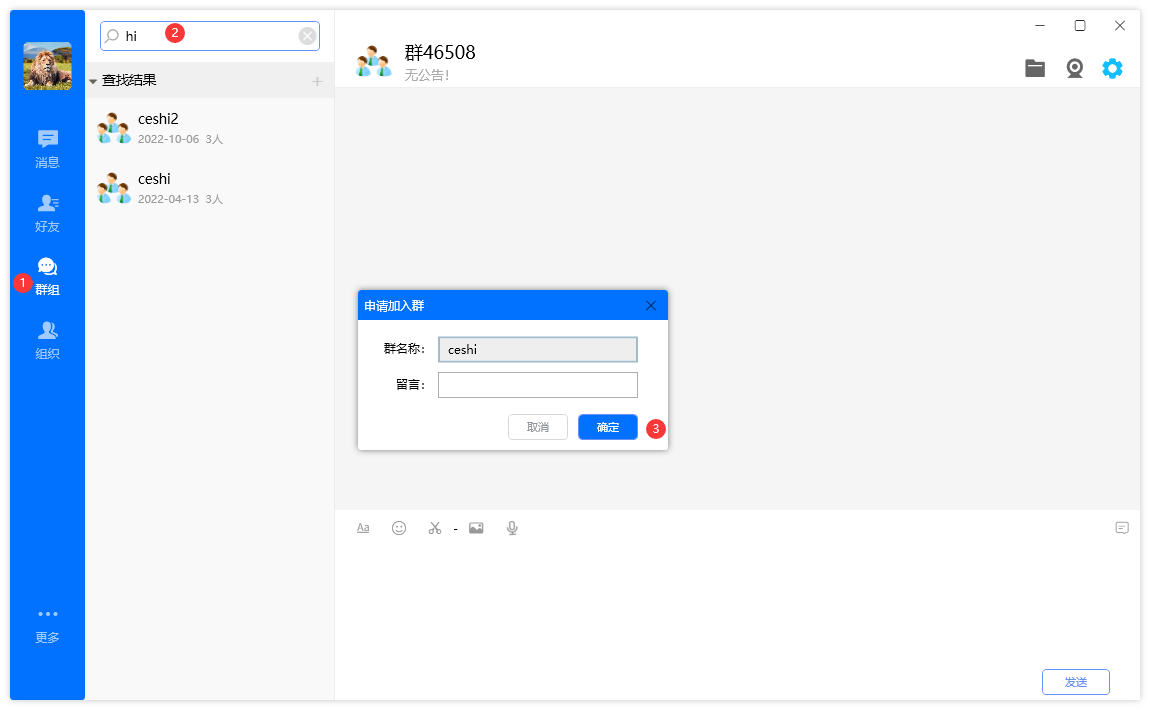 图2.4.1.1图2.4.1.1序列2搜索框输入搜索数据，可搜索后单击，进行下一步的操作，如未加入群的话，会弹出申请加群的对话框2.4.2会话文字聊天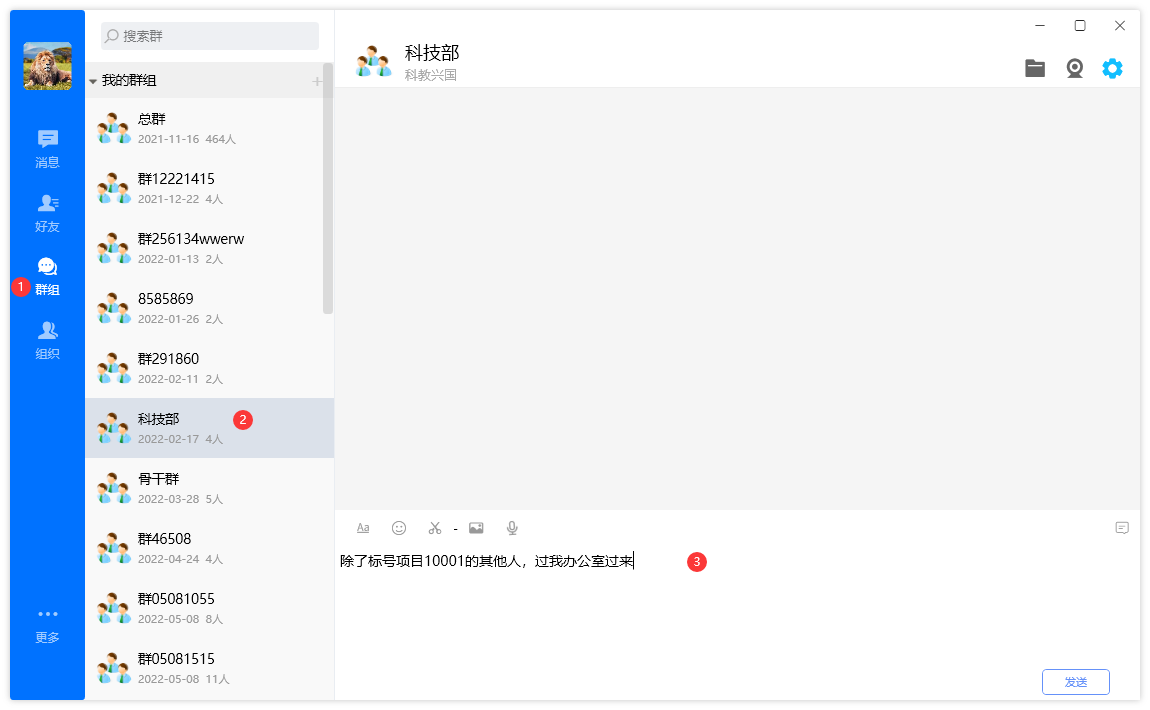 图2.4.2.1   选择科技部 ，单击，弹出右边的会话框，输入文字，进行聊天发送表情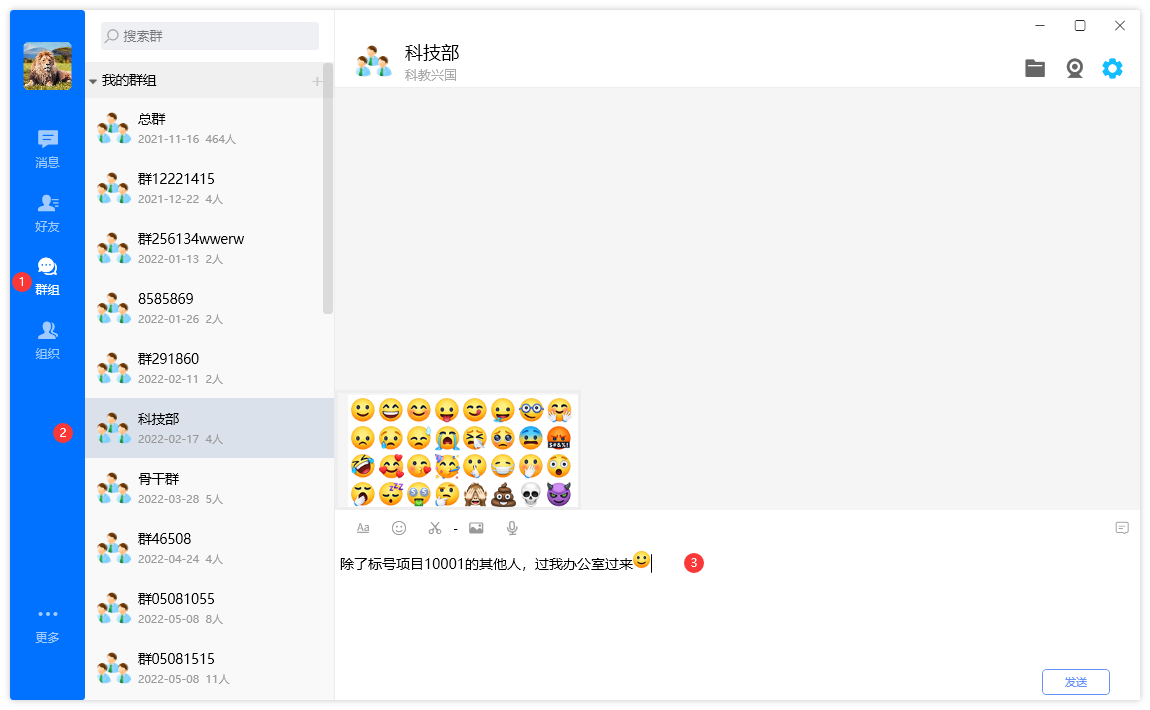 图2.4.2.2   选择表情标志，选择要发送表情 ，点发送截图功能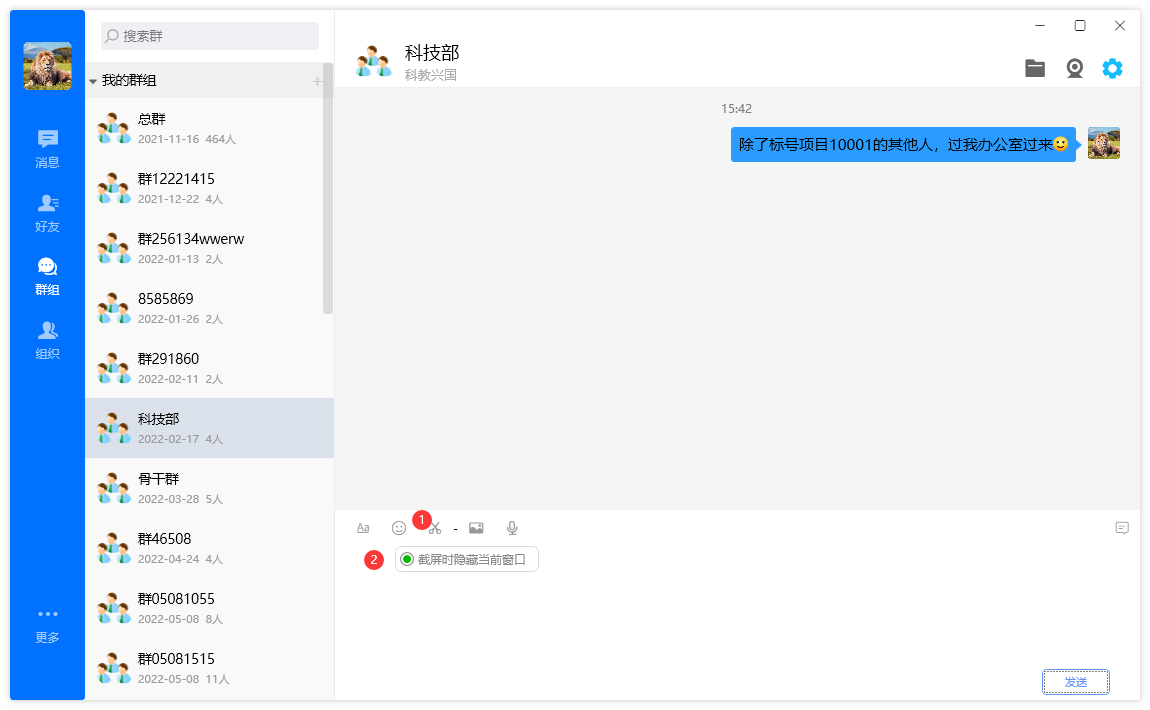 图2.4.2.3选择剪刀标志，截图，序列2可设置截屏时隐藏当前窗口语音信息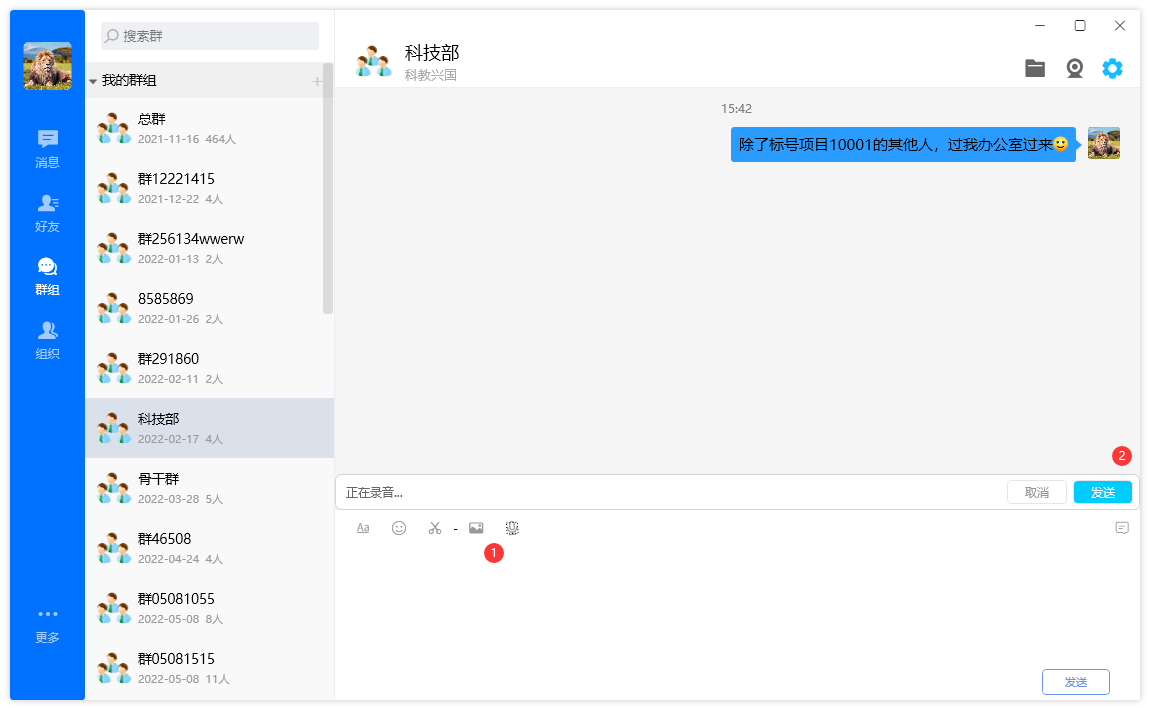 图2.4.2.4   选择语音标志，对着麦说话，说完点发送发送图片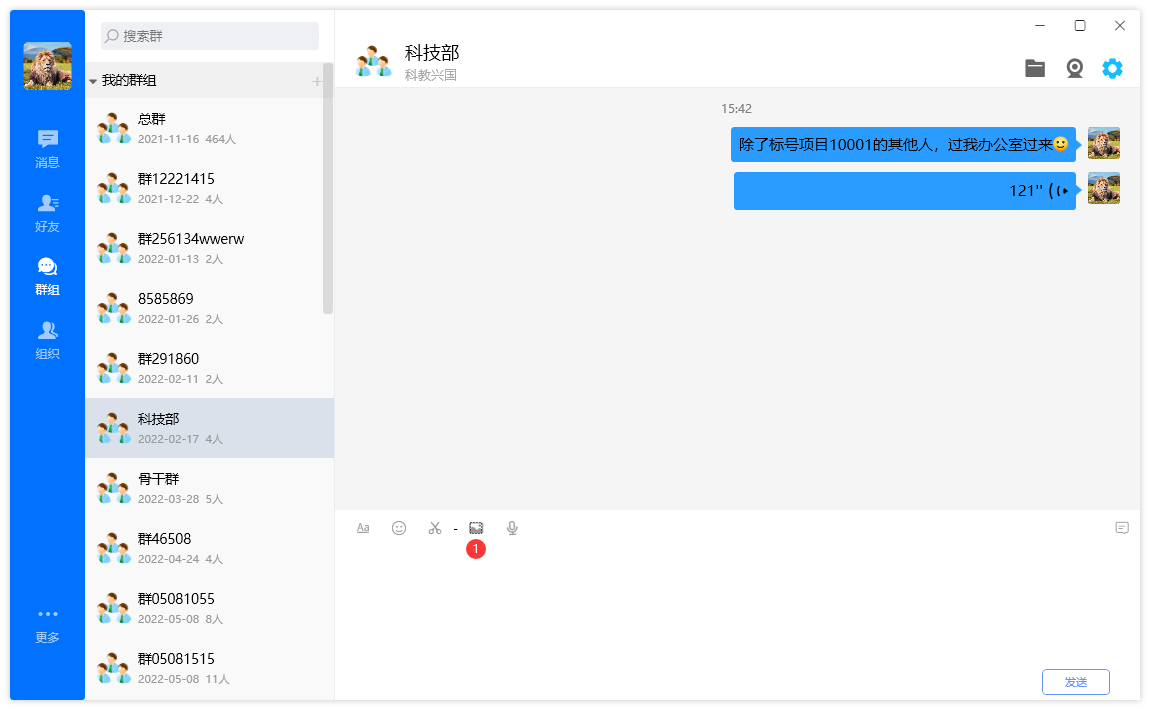 图2.4.2.5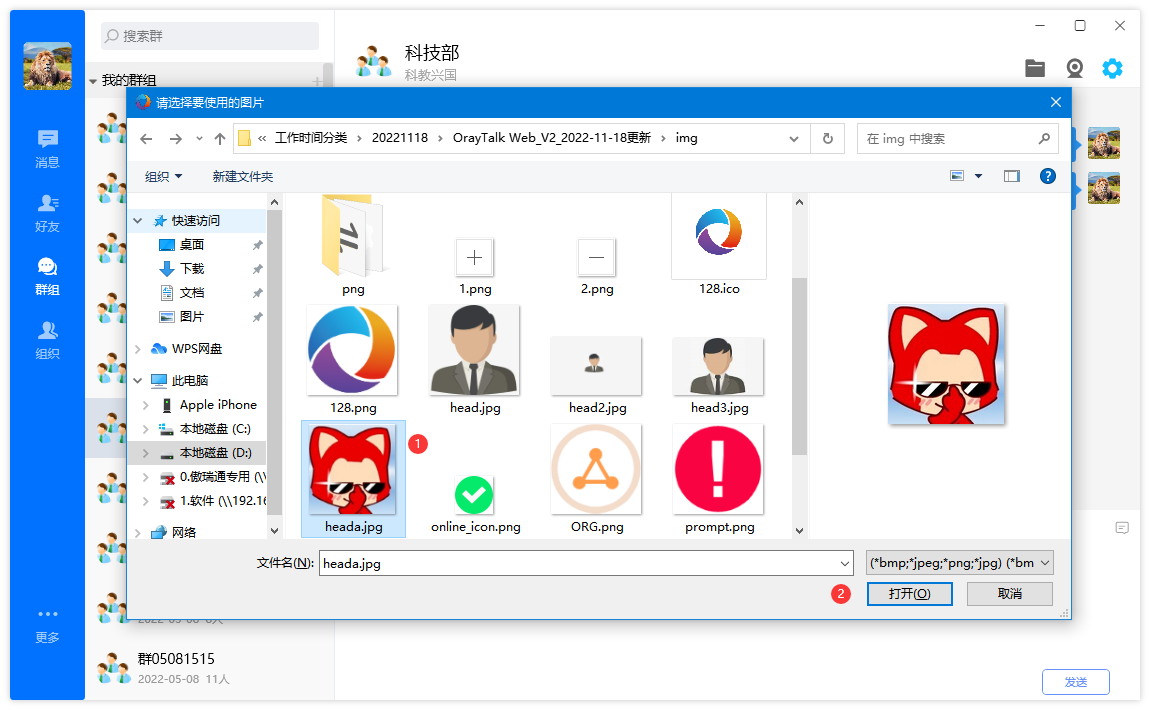 图2.4.2.6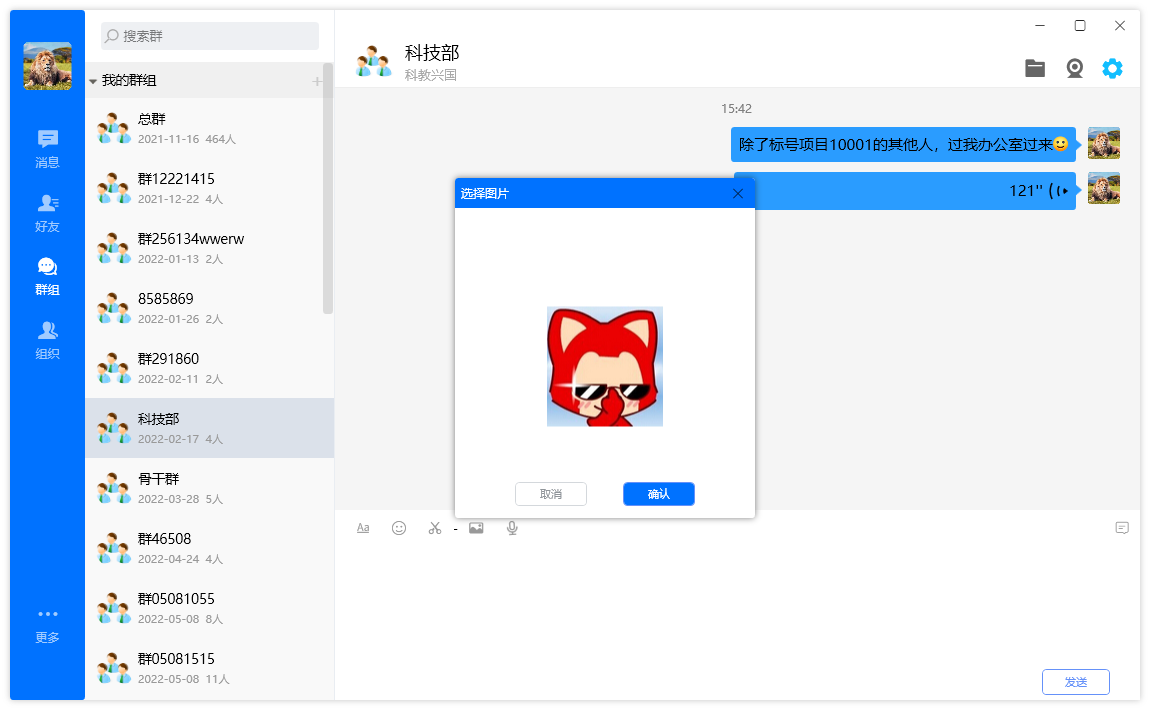 图2.4.2.7文件发送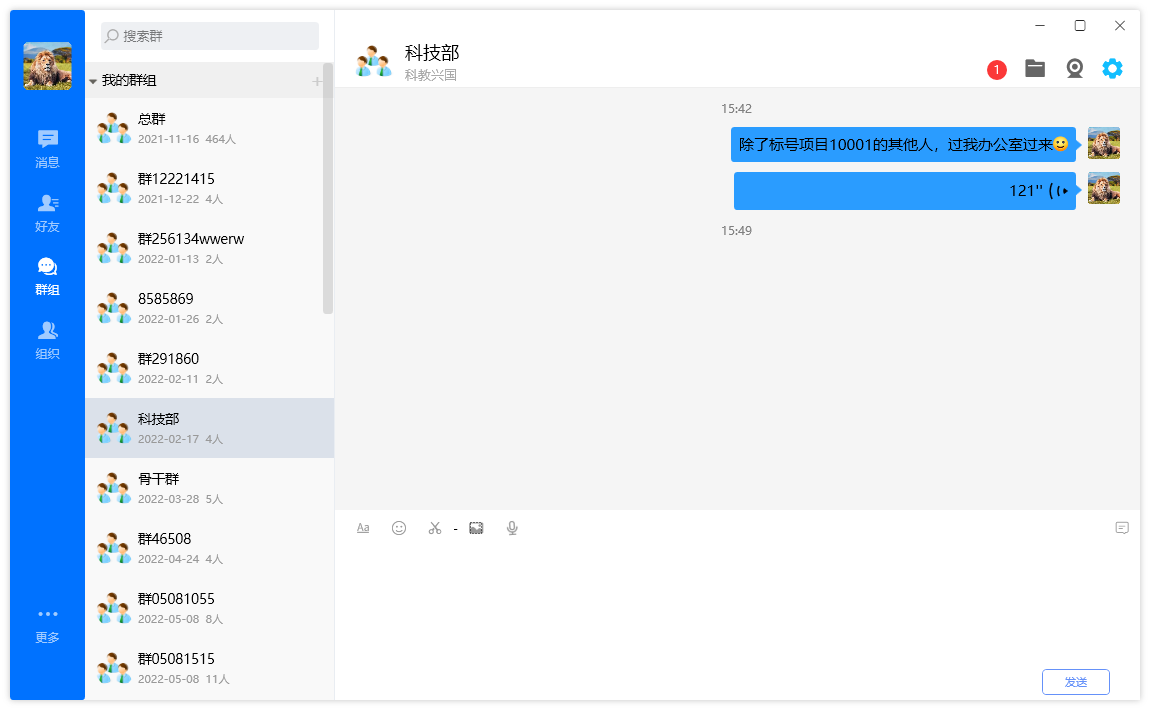 图2.4.2.8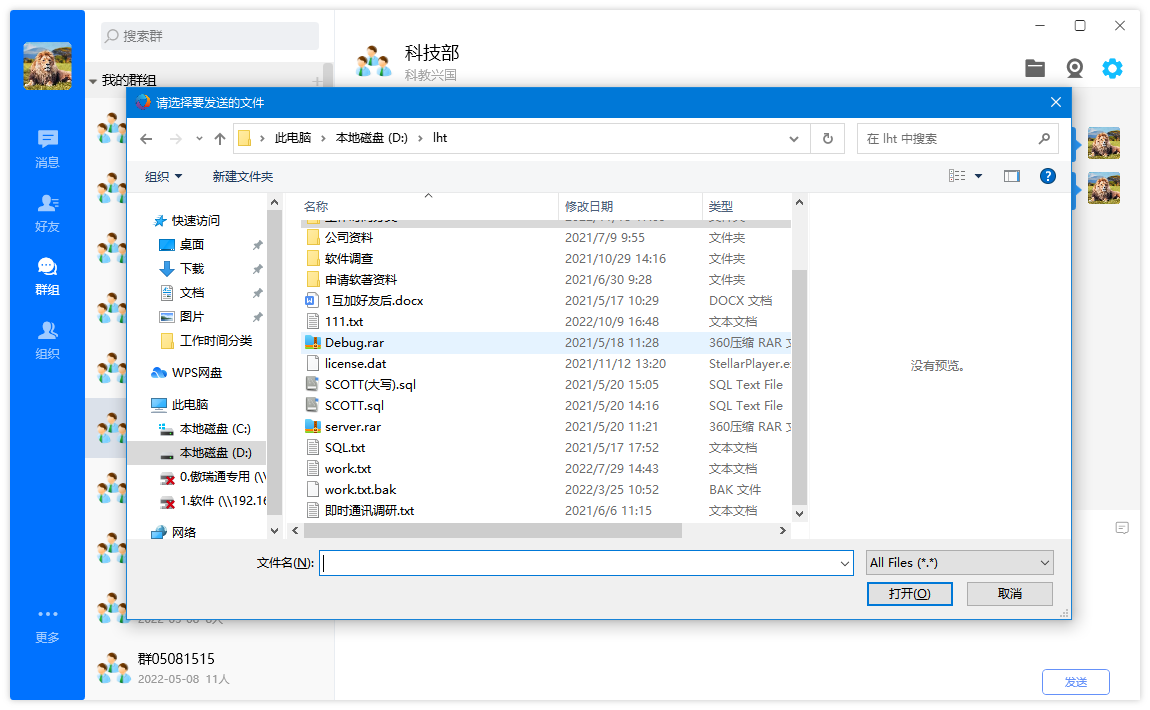 图2.4.2.9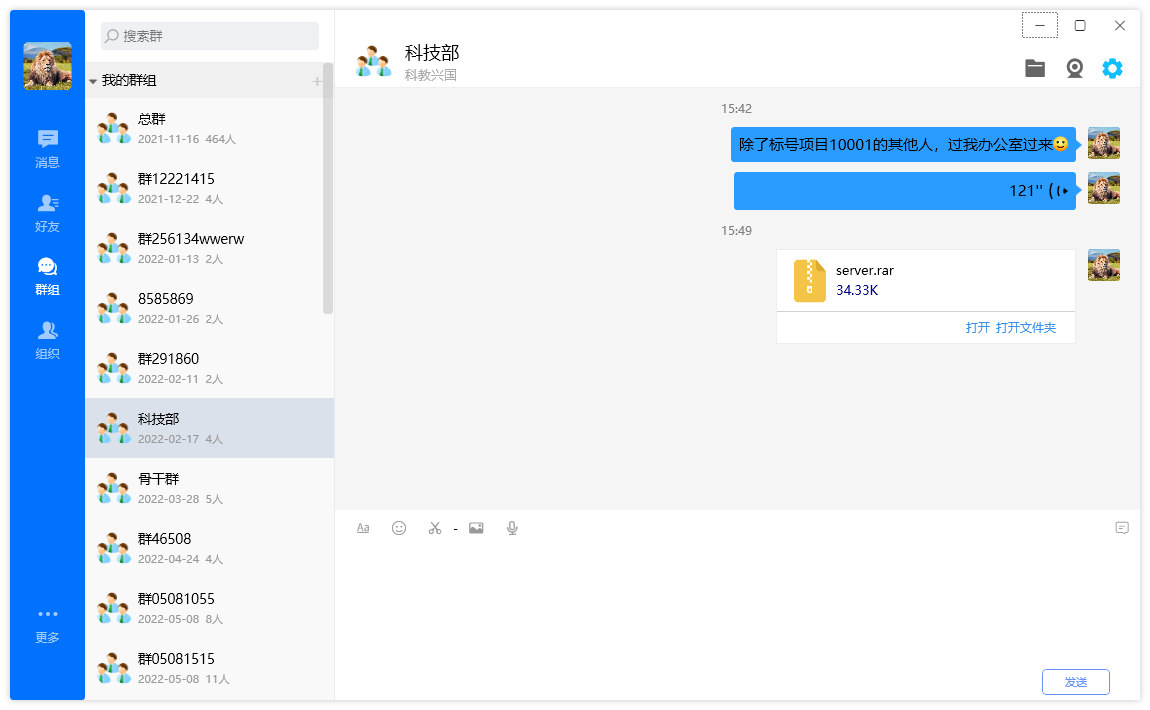 图2.4.2.10选择文件标志，打开文件的选择框，根据序列图操作@功能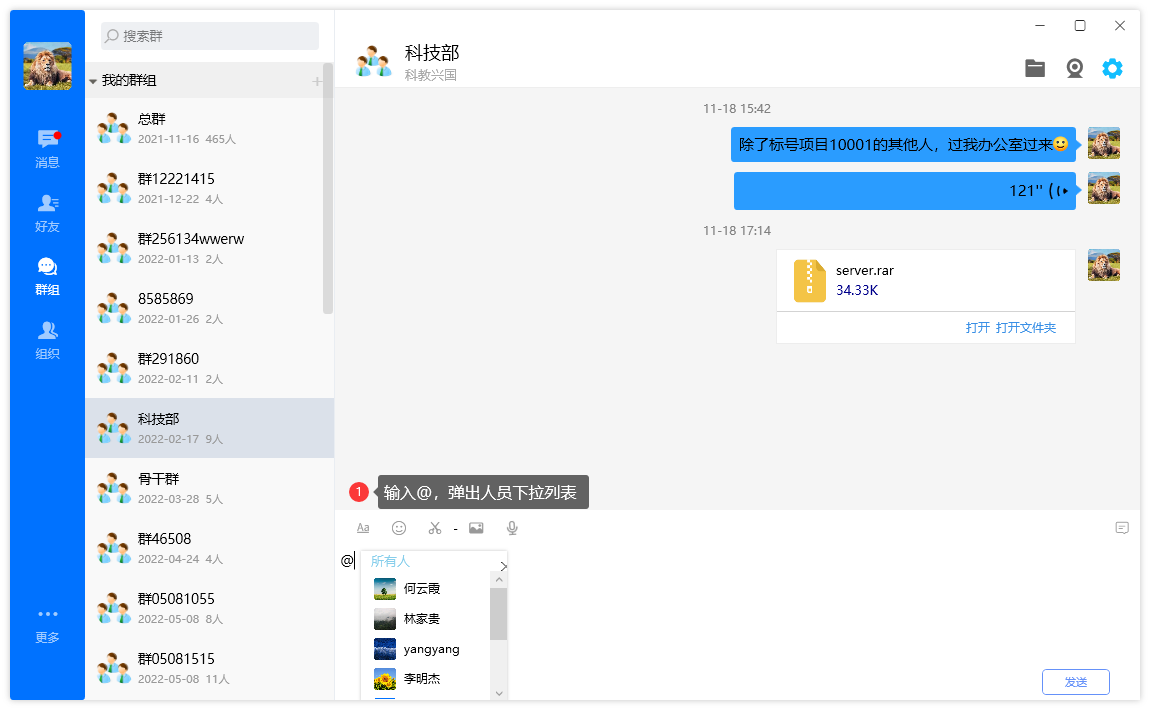 图2.4.2.11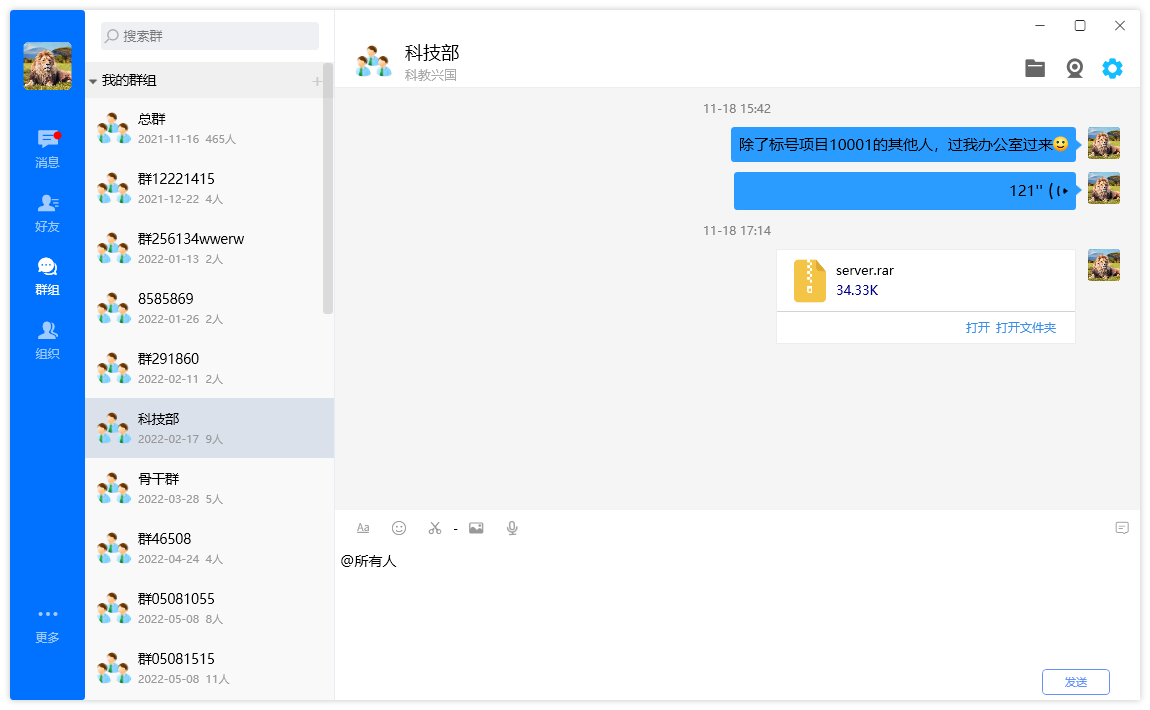 图2.4.2.12输入@，弹出列表，进行操作，如果群主的话，第一行就会出现所有人的选项，非群主只有成员列表视频通话(开启电子白板，桌面分享）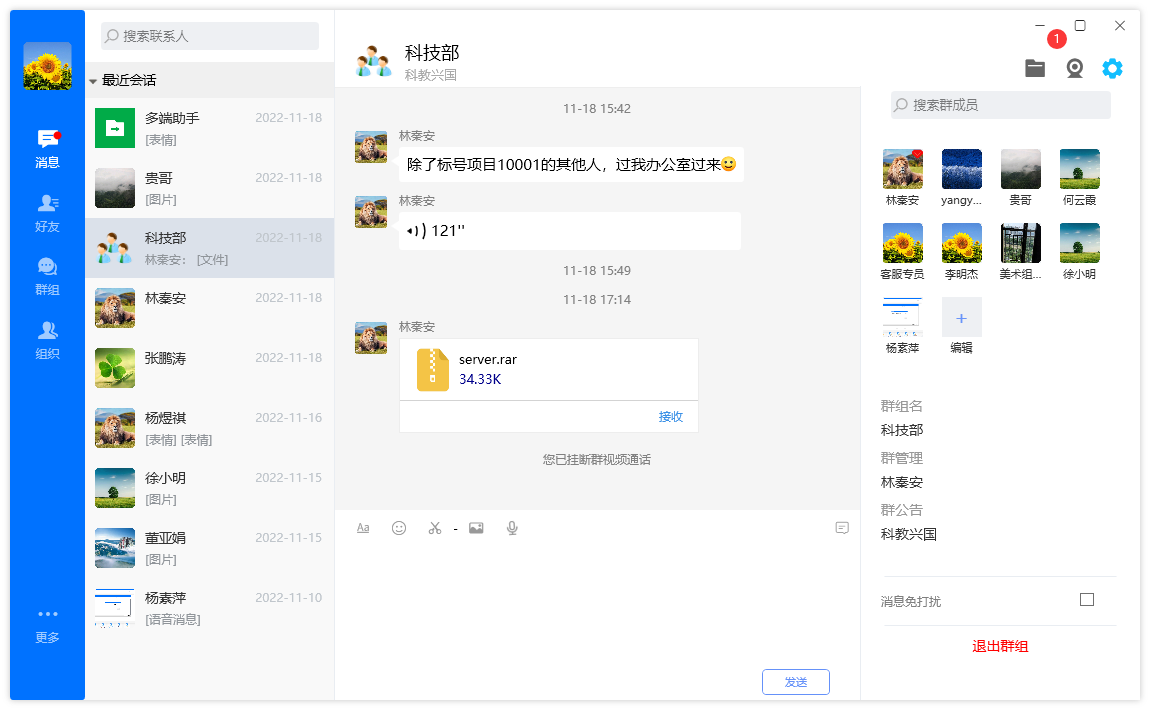 图2.4.2.13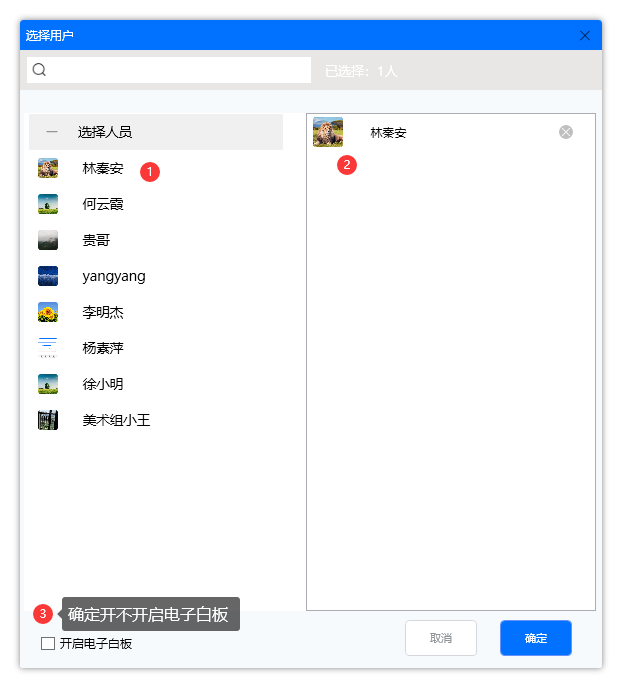 图2.4.2.14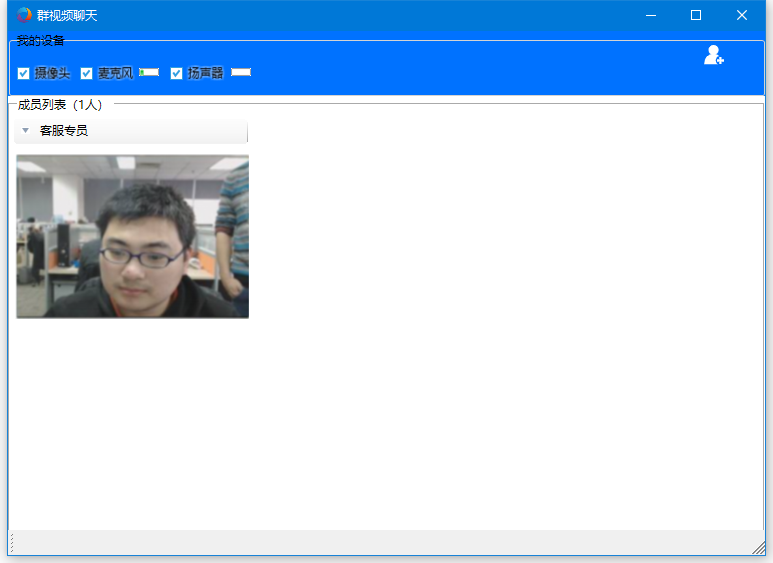 图2.4.2.15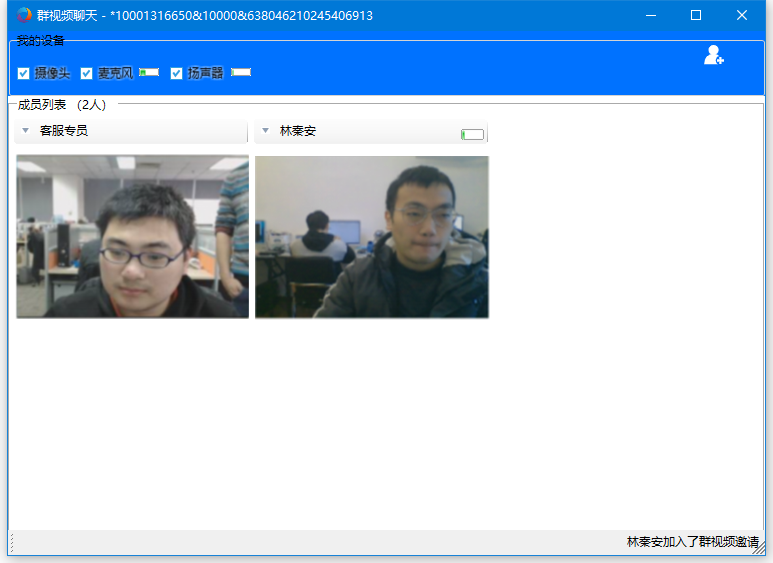 图2.4.2.16选择要群视频的人员，如果有接入如图2.4.2.16，图2.4.2.14序列3是启用电子白板的功能 ，启用后的会话效果是图2.4.2.17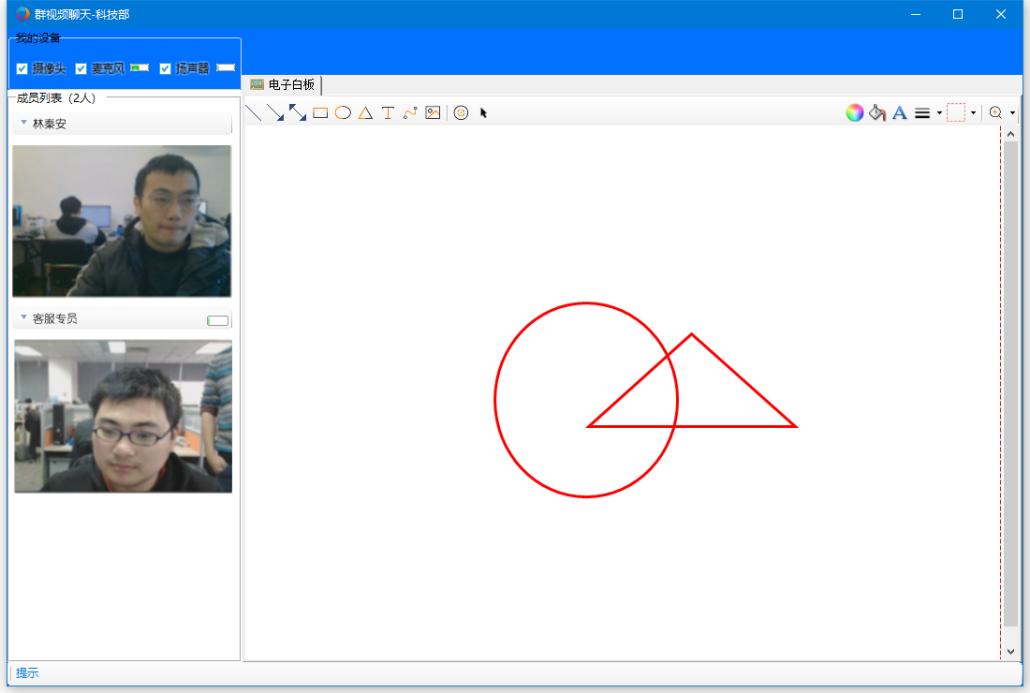 图2.4.2.172.4.3群信息查找聊天记录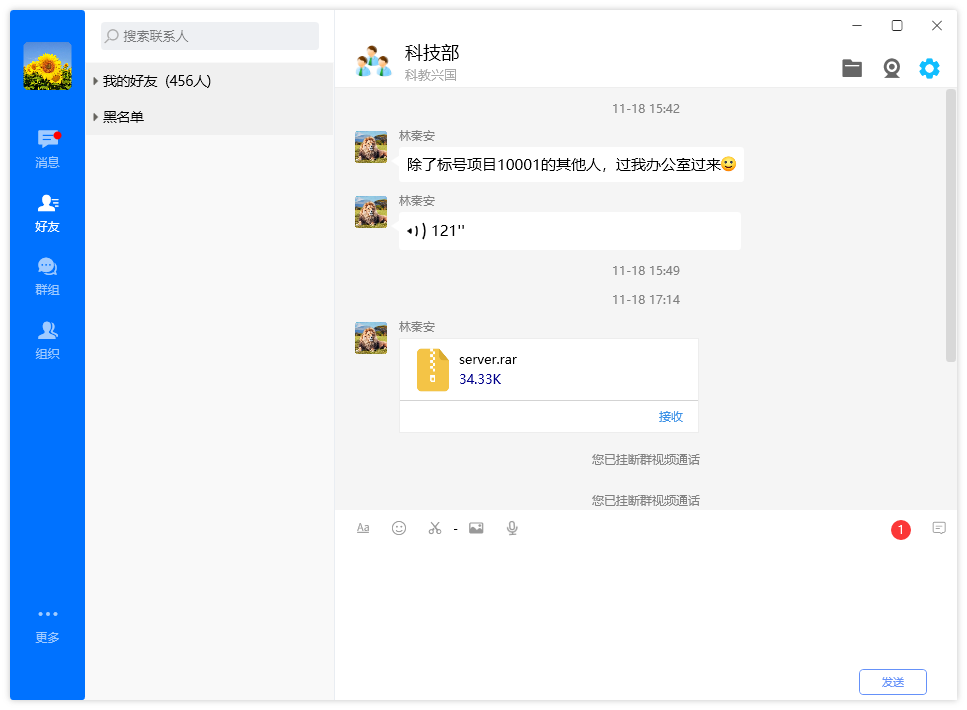 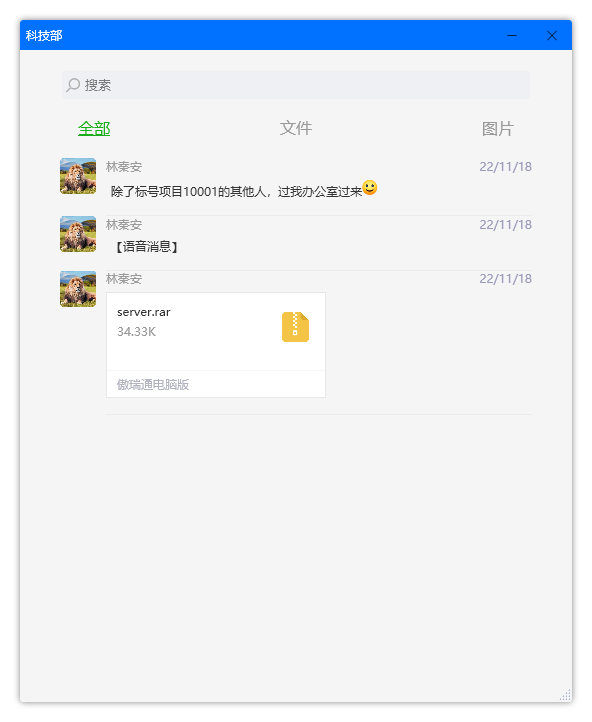 图2.4.3.1                                     图2.4.3.2群主信息/群名称/群公告(群主有修改的权限）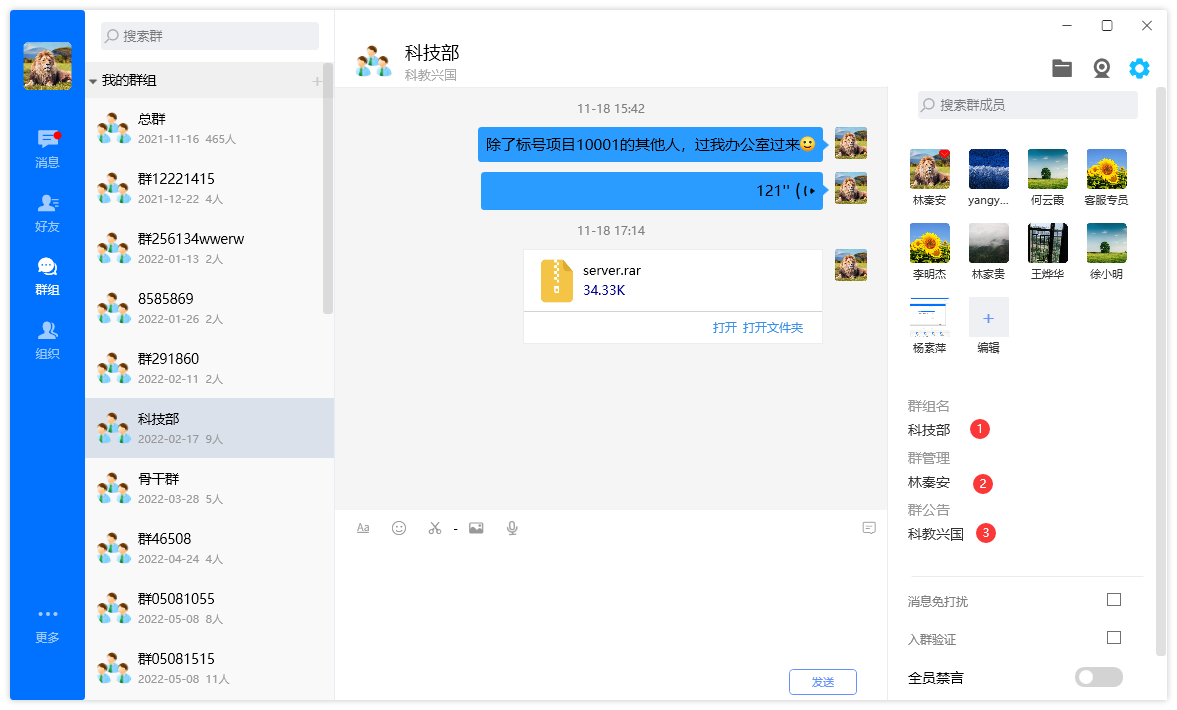 图2.4.3.32.4.4设置设置消息免打扰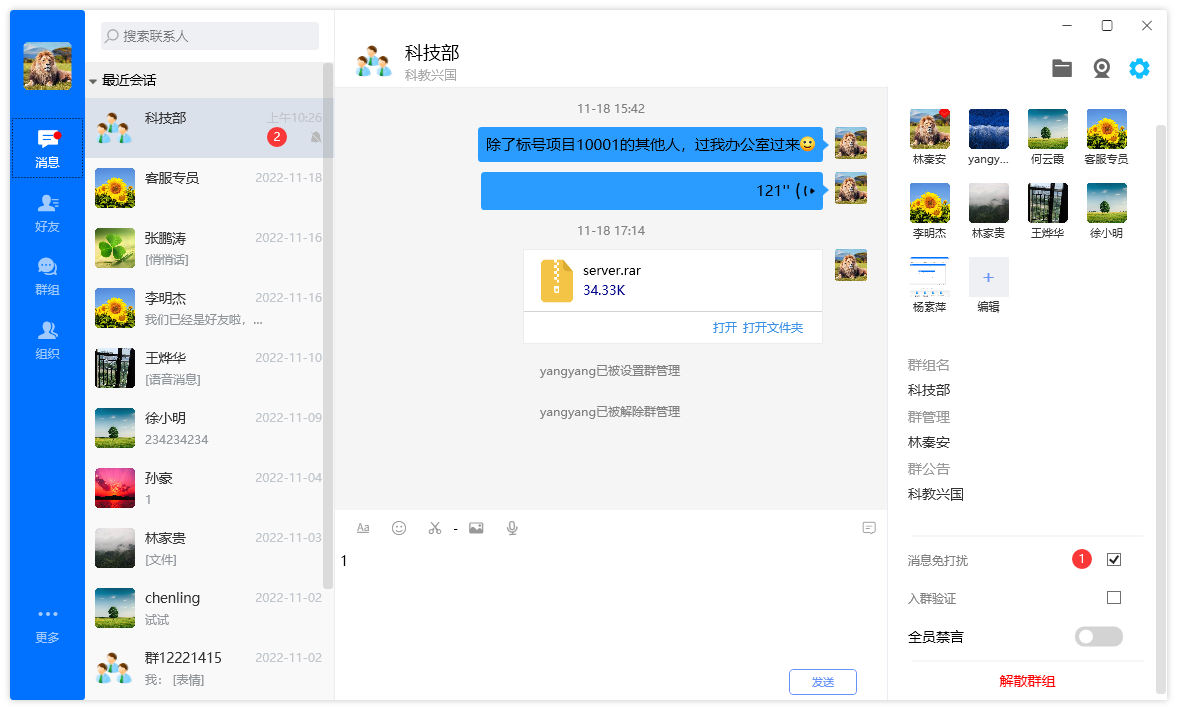 图2.4.4.1点序列1设置置顶聊天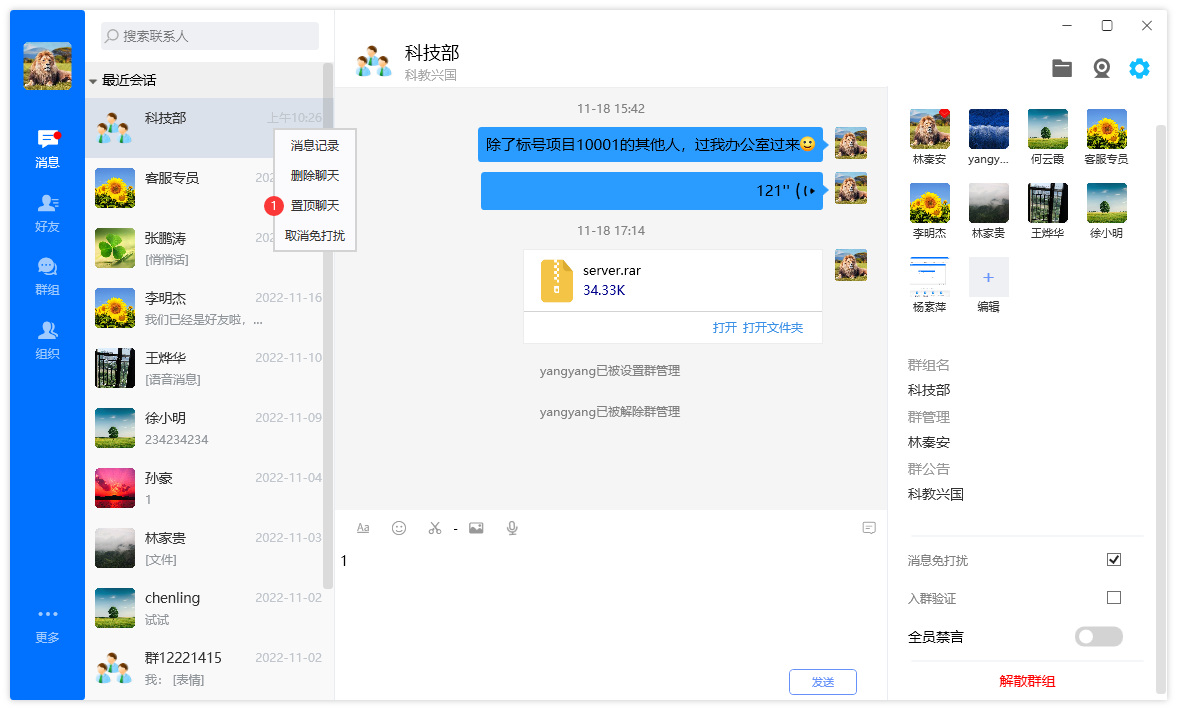 图2.4.4.2右击要置顶的群，弹出右键菜单，点置顶聊天。解散群/退出群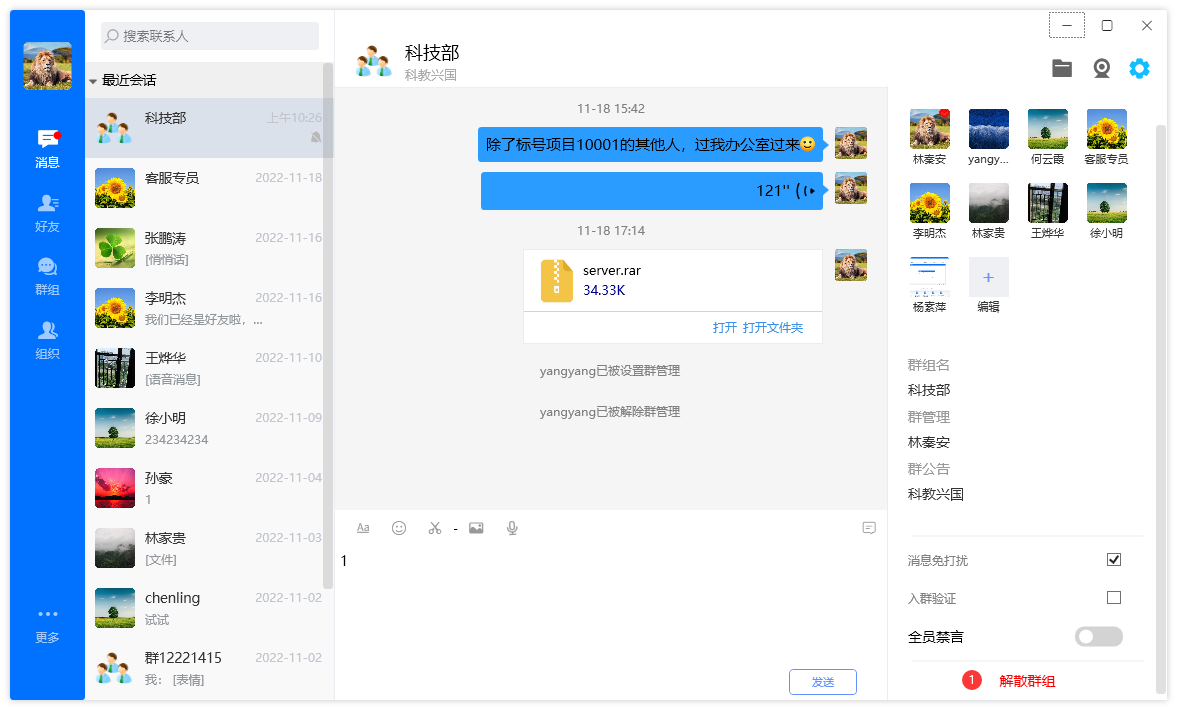 图2.4.4.3看序列1，群主解散群，成员显示是退出群拉人入群或踢人出群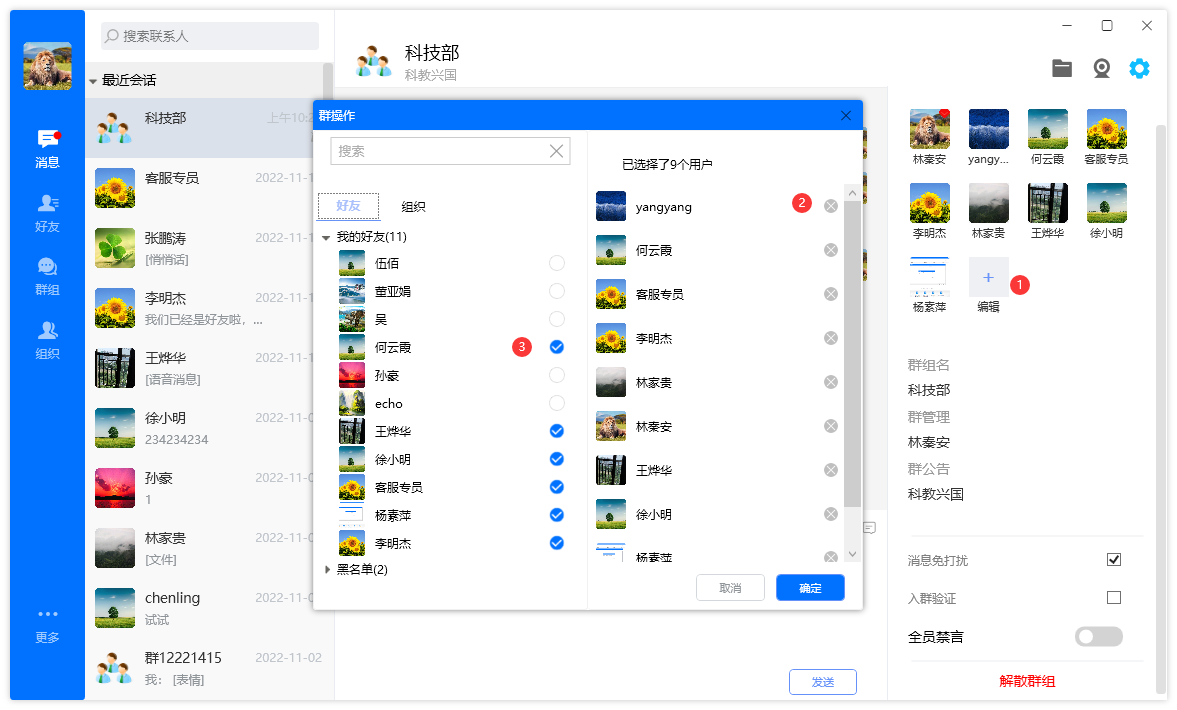 图2.4.4.4序列1号，弹出群操作，序列3对要加入的人员打勾，序列2对已加入的成员踢掉。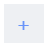 修改群信息（群主权限）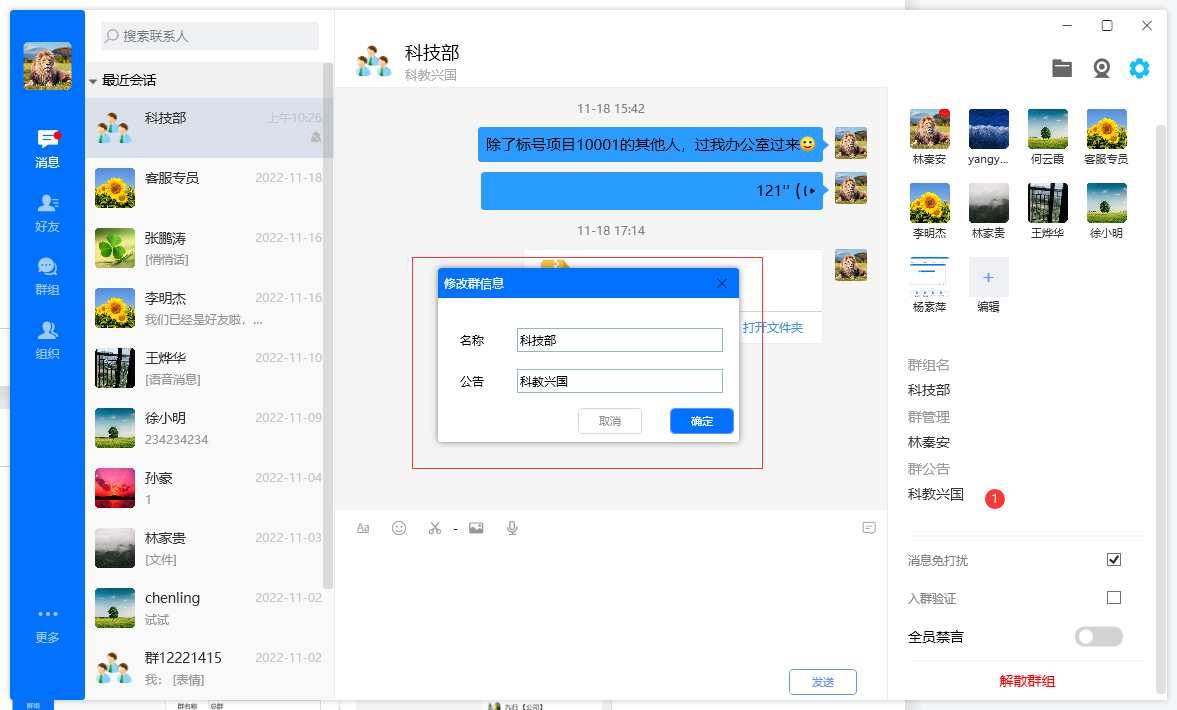 图2.4.4.5单击序列1，弹出修改群信息，名称与公告。入群验证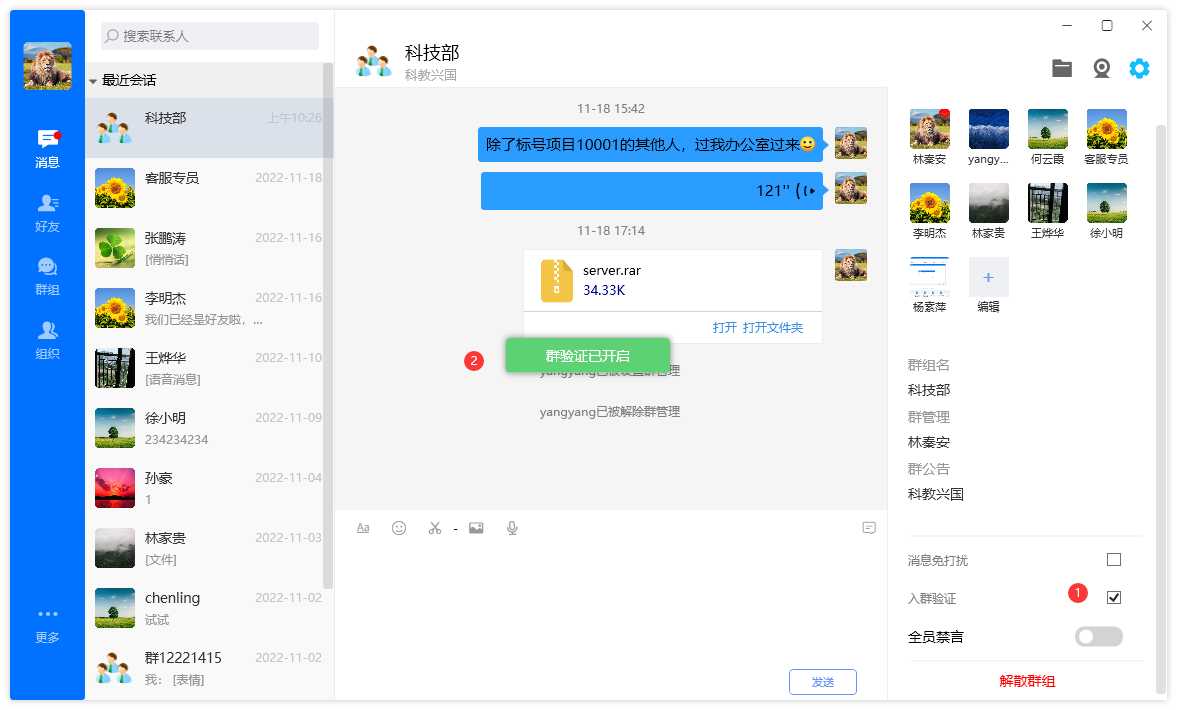 图2.4.4.6入群验证默认打勾，普通成员申请加入待群主审核 ，不打勾的话，普通成员申请直接加入。个人禁言功能/群禁言功能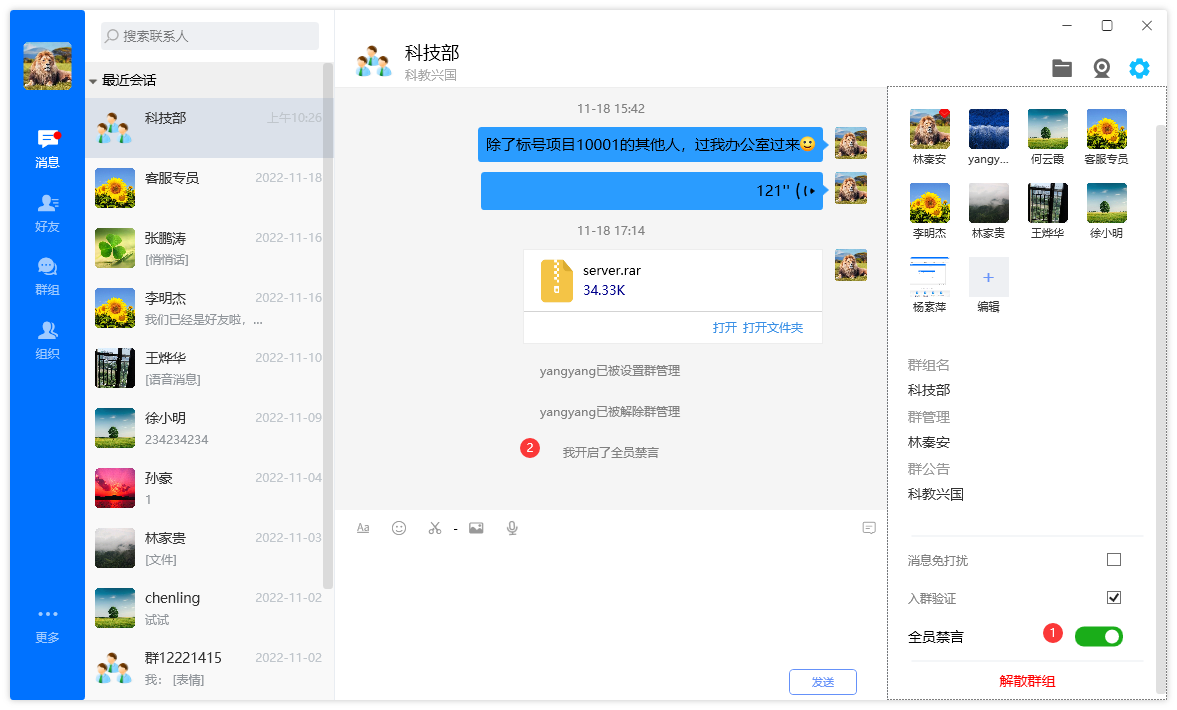 图2.4.4.7禁员功能分个人与群禁言，对普通成员有效，对群管理员无效。设置群管理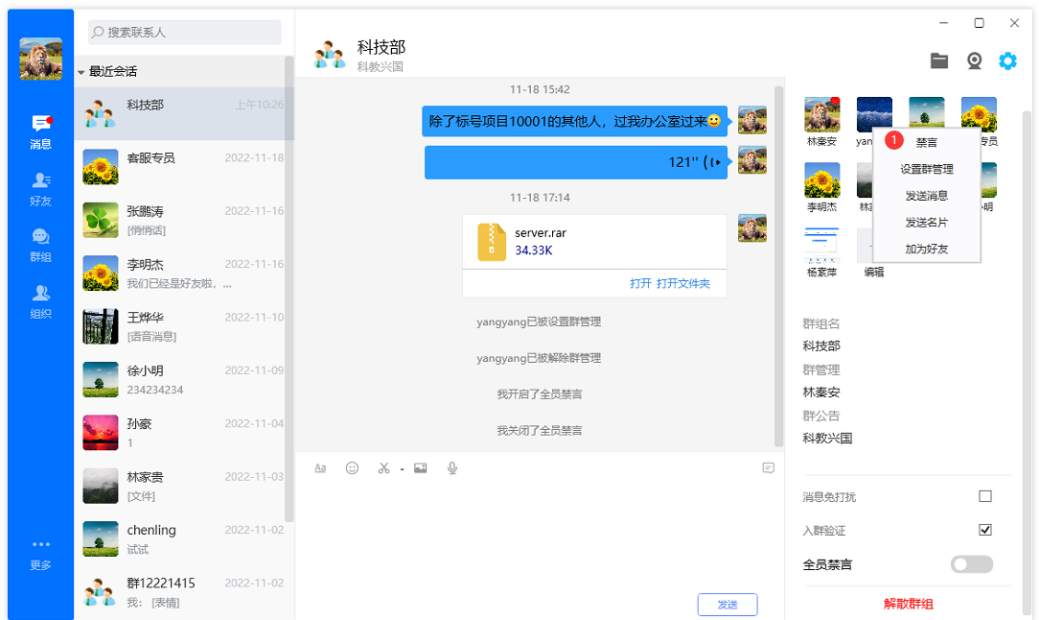 图2.4.4.8禁员功能分个人与群禁言，对普通成员有效，对群管理员无效。2.5组织2.5.1显示组织架构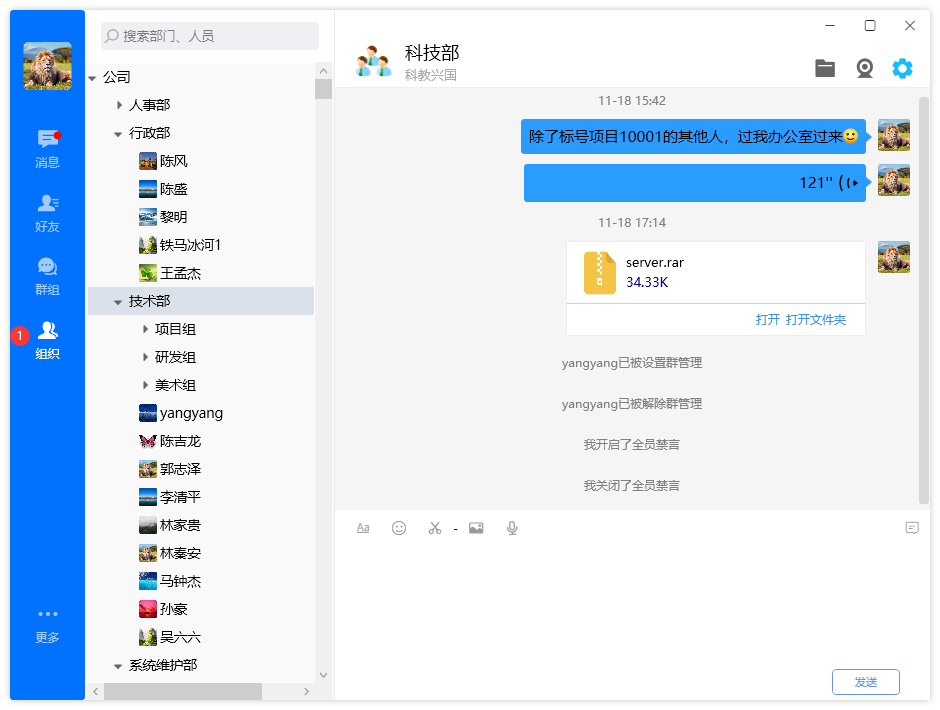 图2.5.1.1点击序列1，列出组织机构与成员2.5.2添加好友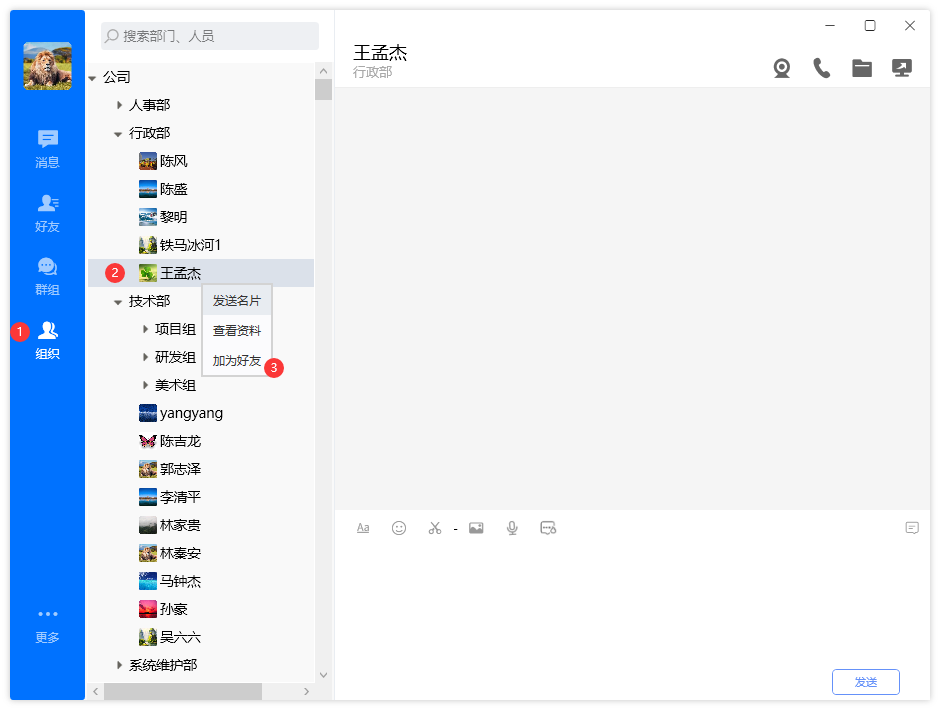 图2.5.2.1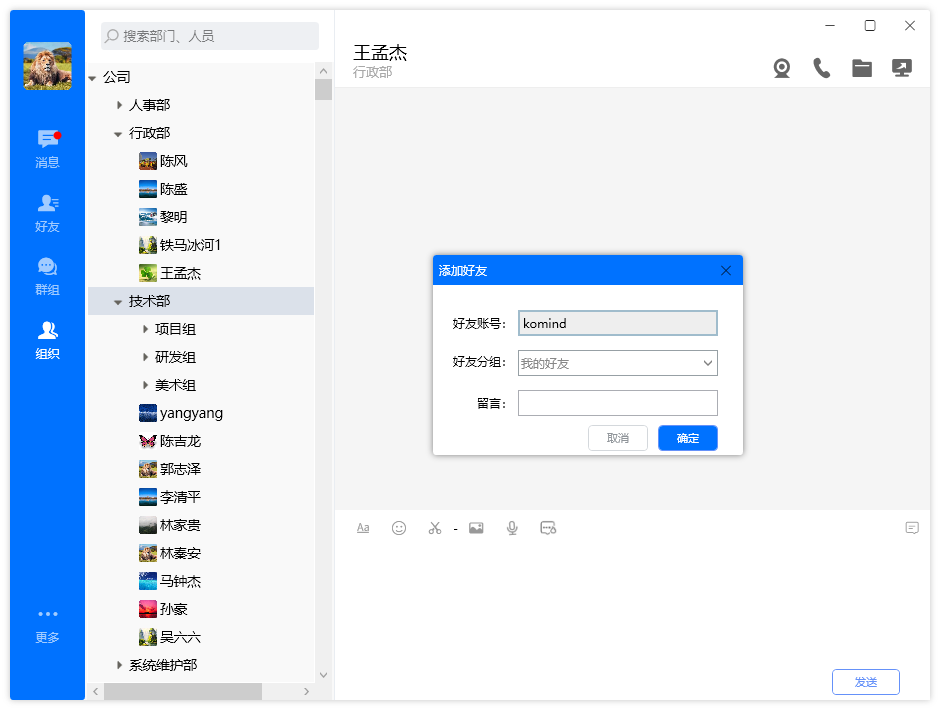 图2.5.2.2点击组织，右击要加入的成员，弹出菜单，点 加为好友 ，弹出选项，选择分组，输入留言，按确定，待对方确定。2.5.3发送名片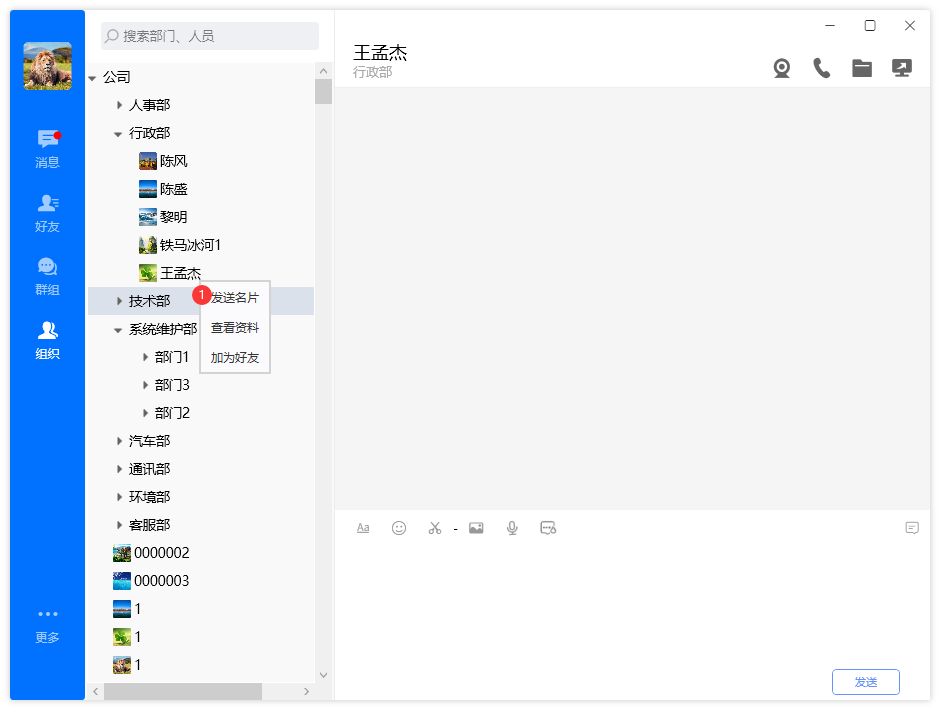 图2.5.3.1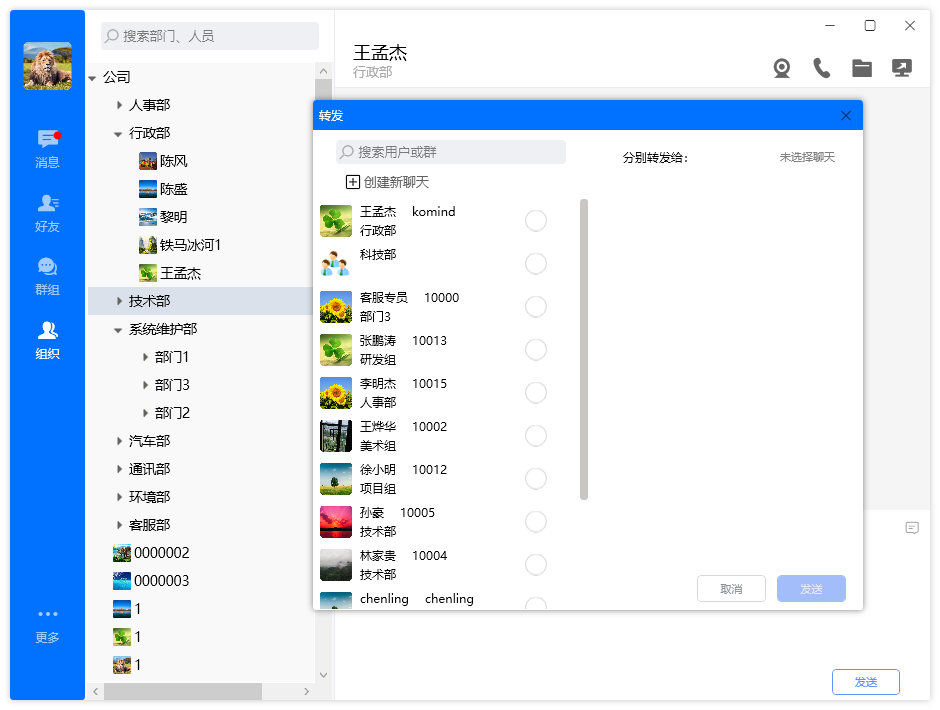 图2.5.3.2同上操作，在菜单选择发送名片，选择要分享的人群或群组，发送即可。2.5.4查看资料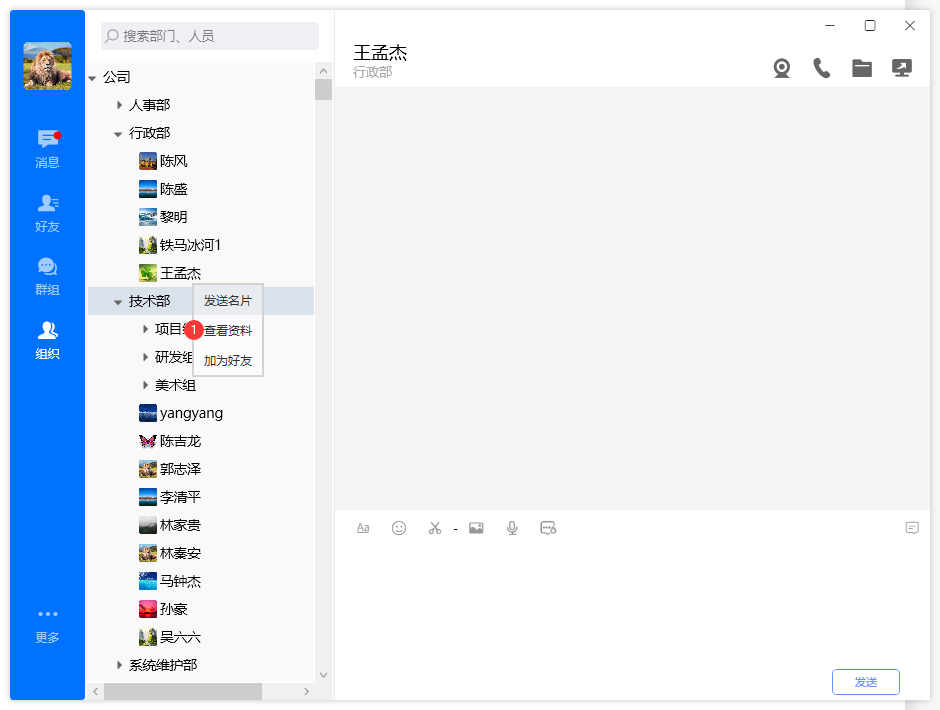 图2.5.4.1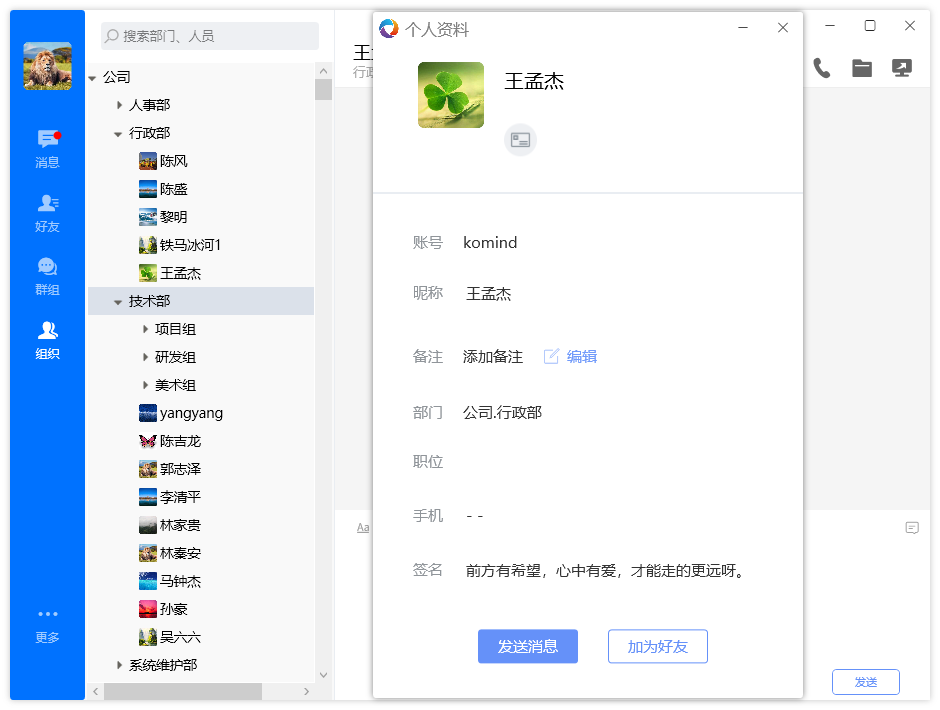 图2.5.4.1同上操作，右击后查看对方资料，帐号，昵称，备注，部门，职位 ，手机，签名。2.6其他功能2.6.1个人资料设置头像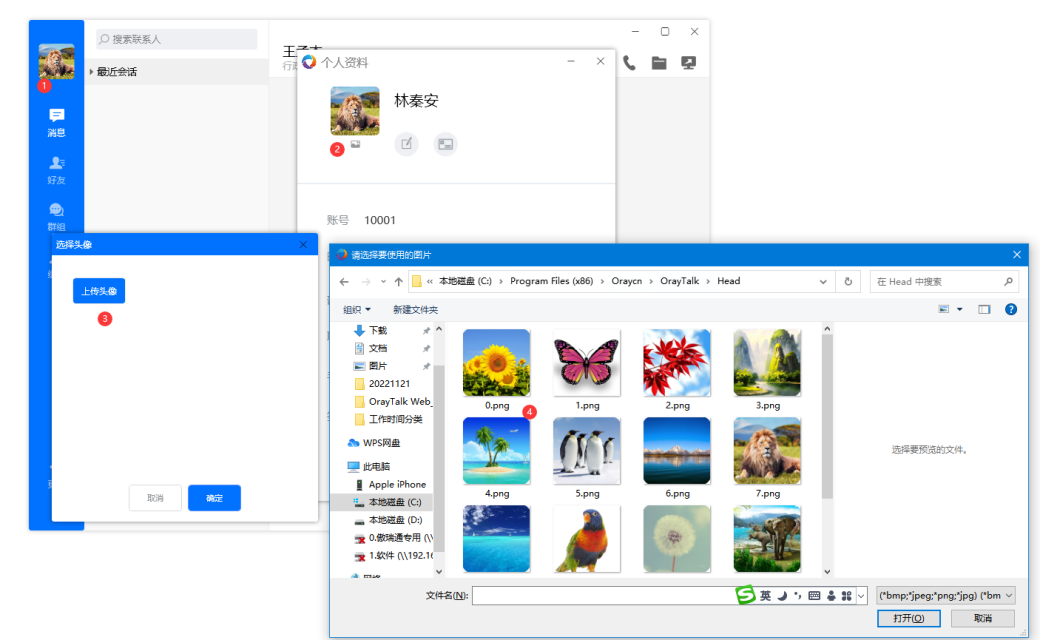 图2.6.1.1自定义头像操作流程，按序列挑选相应的图代替头像即可设置个人名称、个人签名，解绑、绑定手机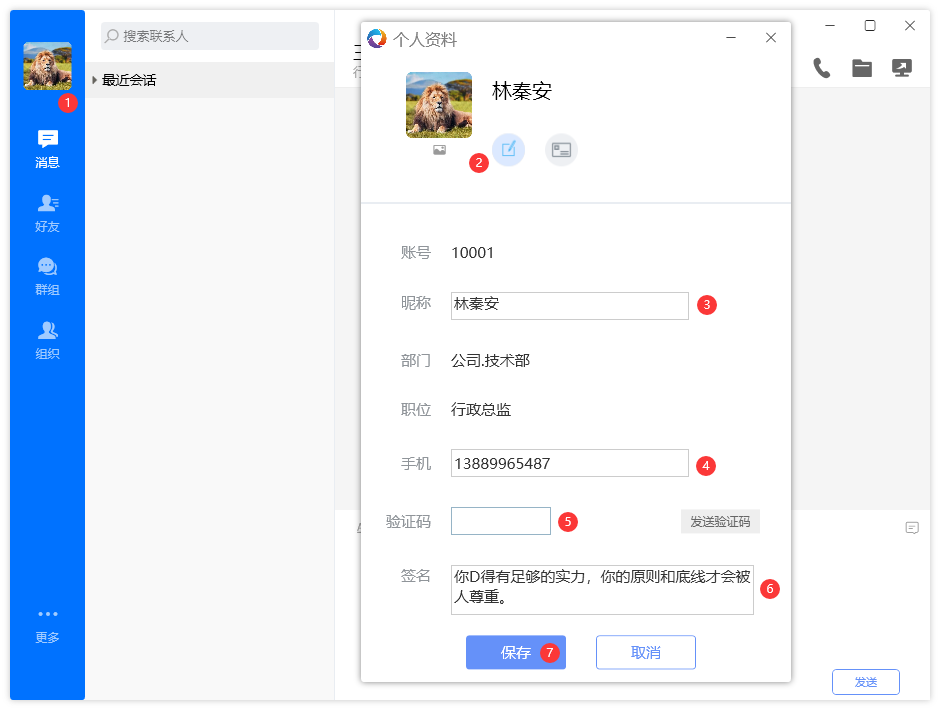 图2.6.1.2按序列操作，可设置昵称，手机号绑定与解绑，设置签名。2.6.2验证消息好友验证/群验证/我的请求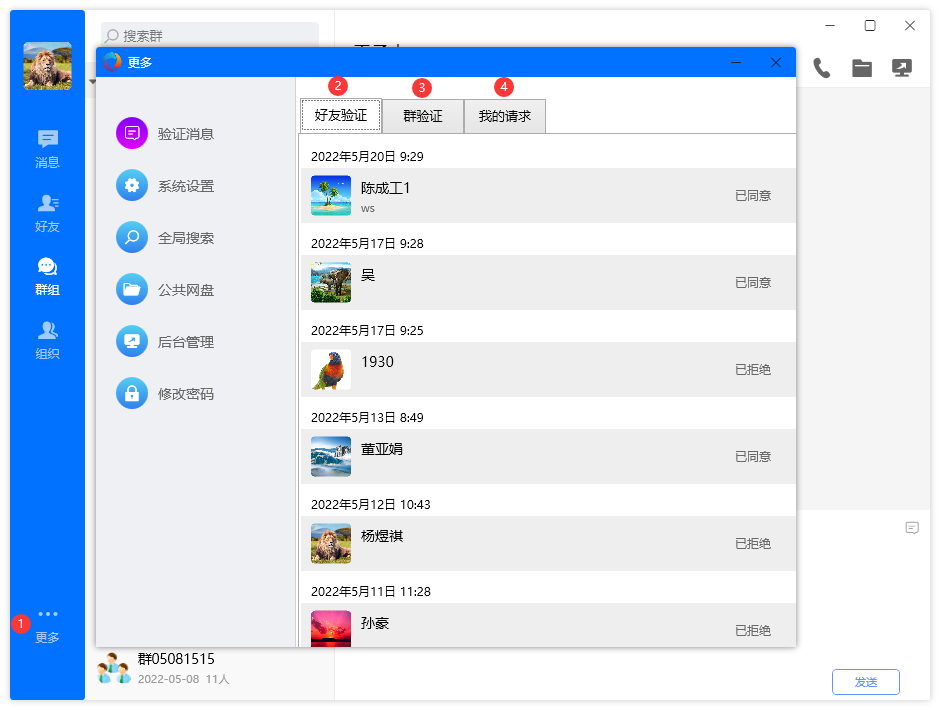 图2.6.1.3点击序列1，弹出2，3，4，分别是好友验证，群验证，我的请求。2.6.3系统设置关闭主面板设置设置隐藏到托盘/关闭时退出程序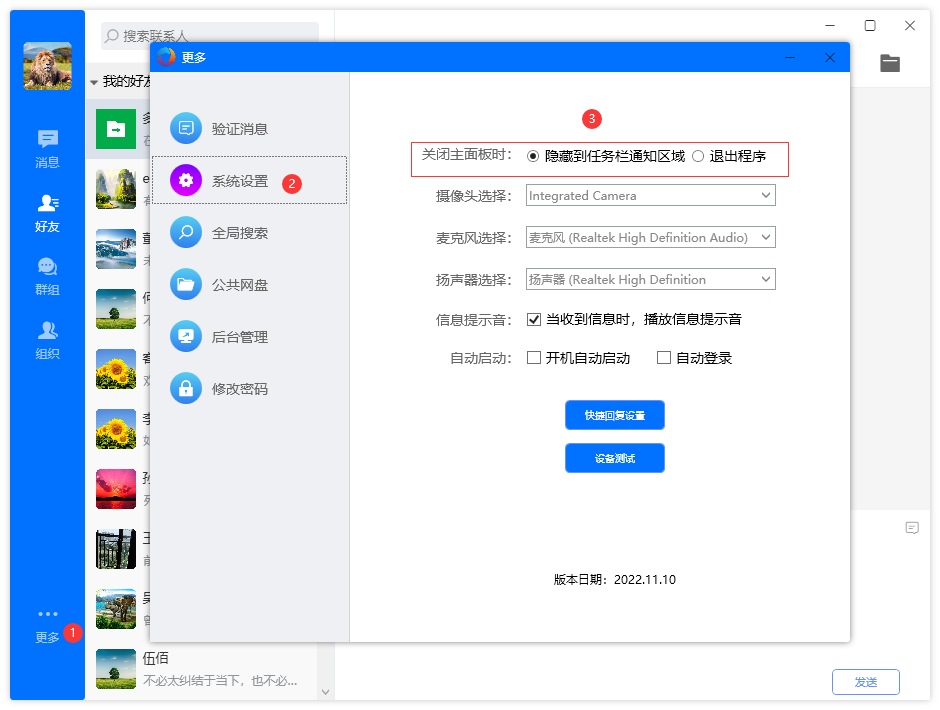 图2.6.3.1设置关闭主面板的状态：1隐藏到任务栏通知区域，2是退出程序 选择摄像头\选择麦克风\选择扬声器设置信息提示音启用与关闭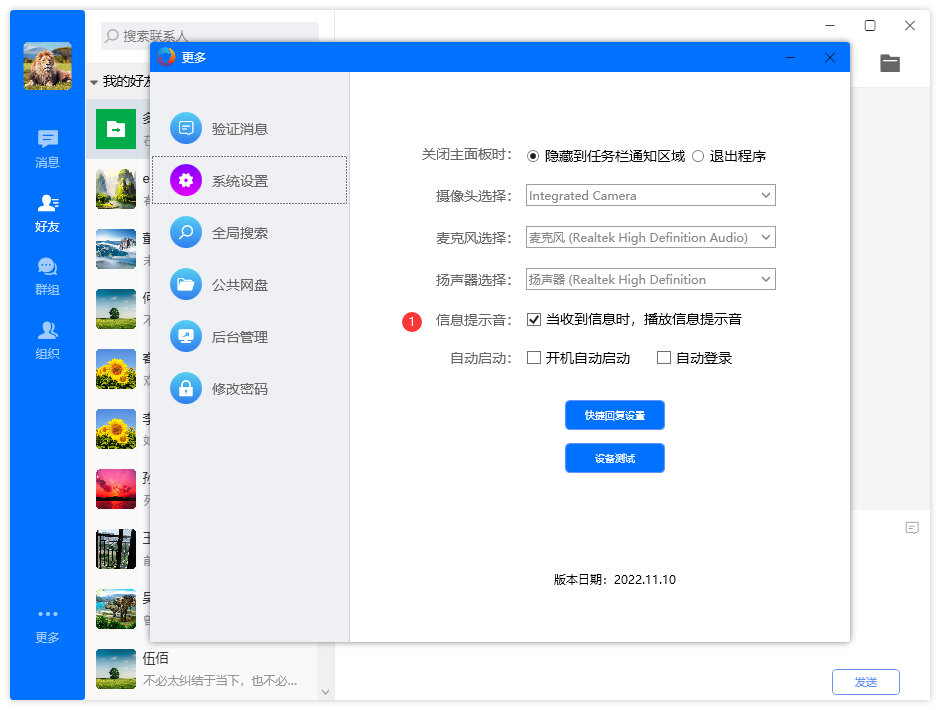 图2.6.3.2自动启动设置设置开机自动启动、设置自动登录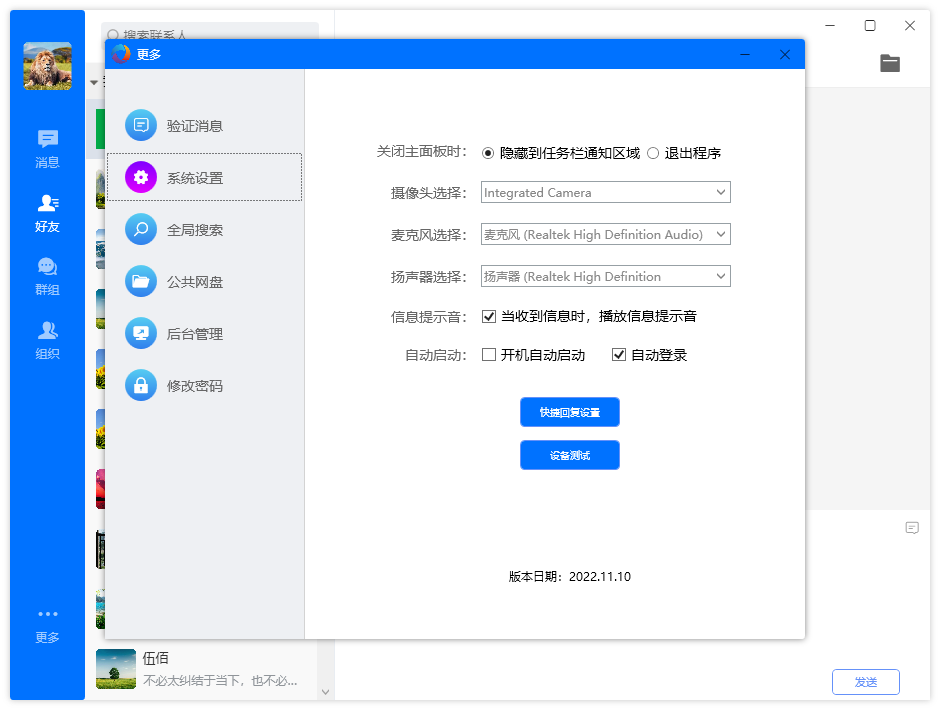 图2.6.3.3测试设备测试音频，视频正不正常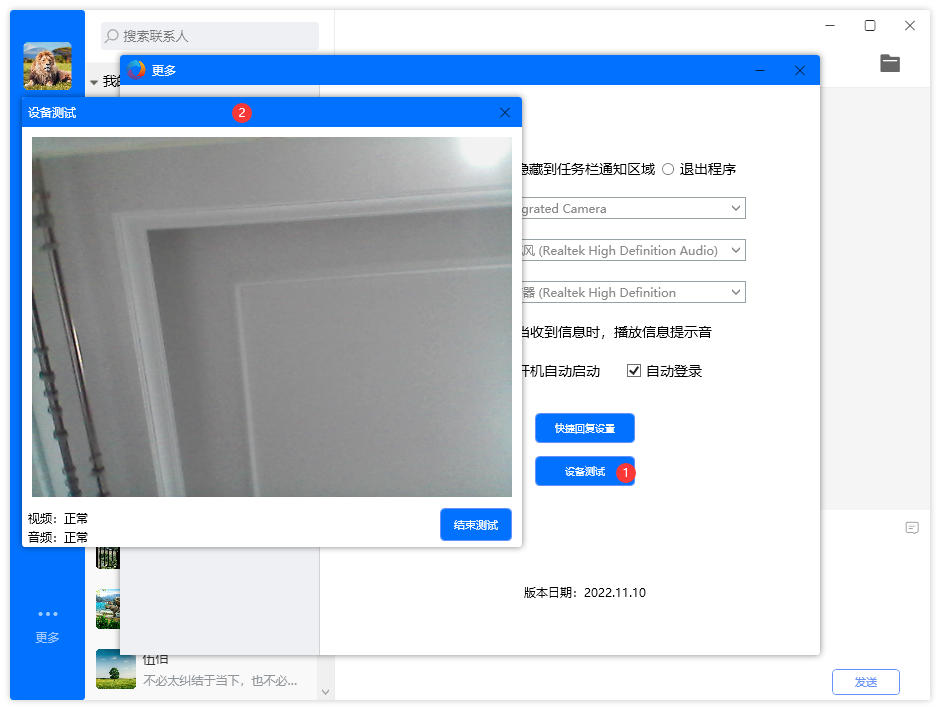 图2.6.3.4这个功能主要验证摄像头与麦、喇叭正不正常。快捷回复设置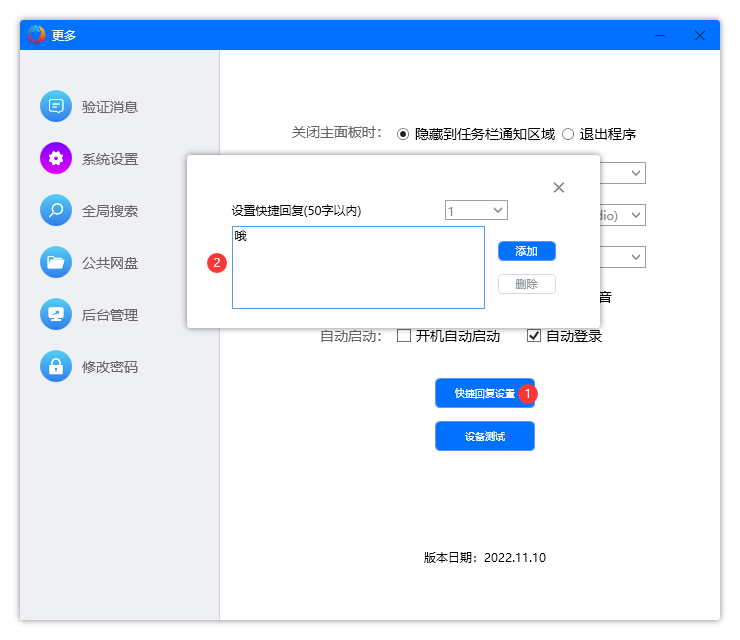 图2.6.3.5设置快捷回复，在会话时，可以直接选择后发送。公共网盘上传/下载/删除/搜索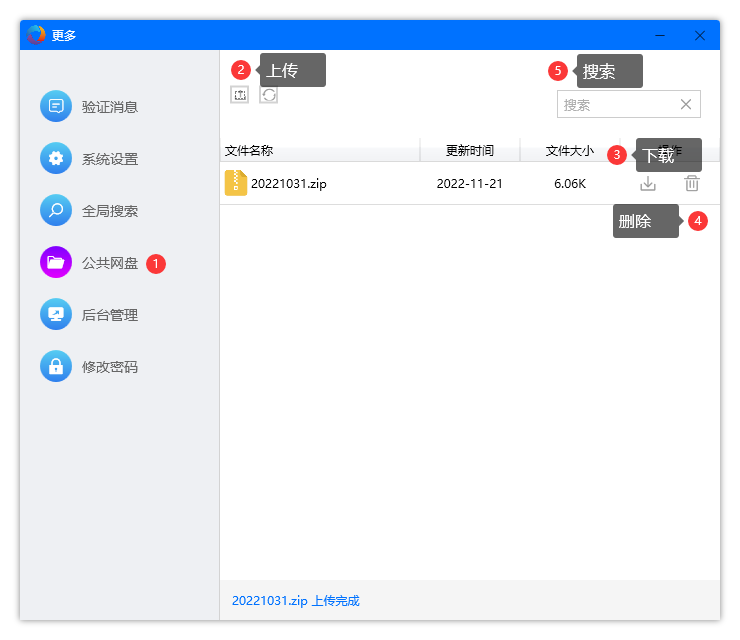 图2.6.3.6公共网盘是用来存储文件，文件可上传，下载，删除。2.6.4全局搜索全局搜索本地聊天记录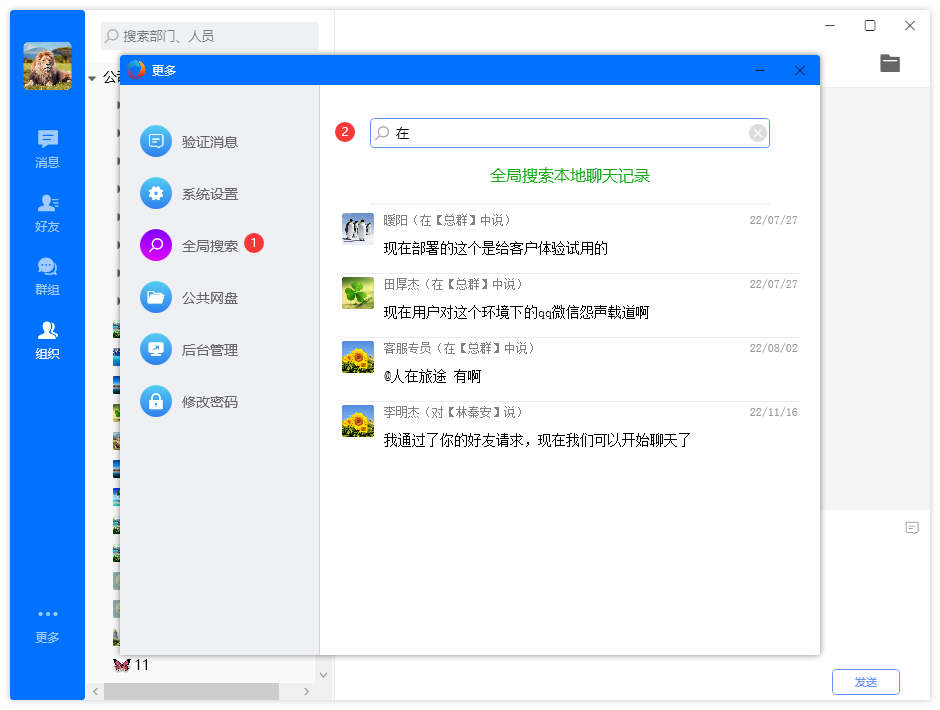 图2.6.4.1搜索本地会话记录，按序列操作，搜索输入框输入后会自动搜索2.6.5修改密码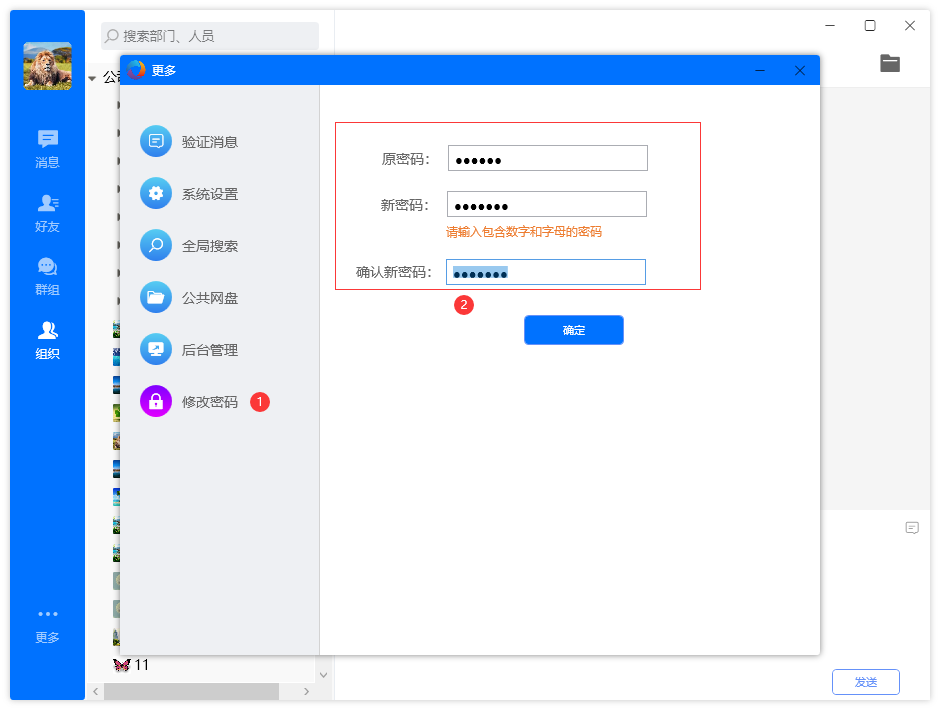 图2.6.5.1修改登录密码，输入旧密码，再输入两次新密码，按确认。2.7后台管理（系统管理员的权限）2.7.1组织管理添加部门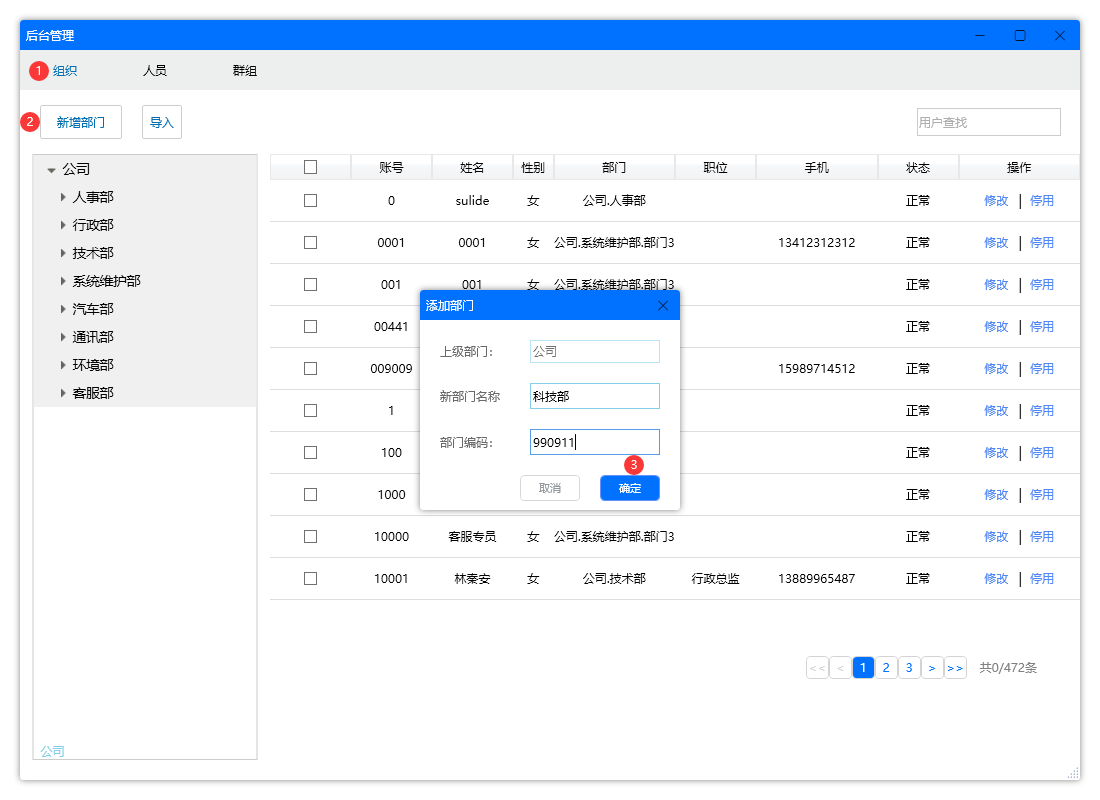 图2.7.1.1要选择上级部门，再点添加部门按钮，输入部门名称与编号即可。部门操作修改部门名称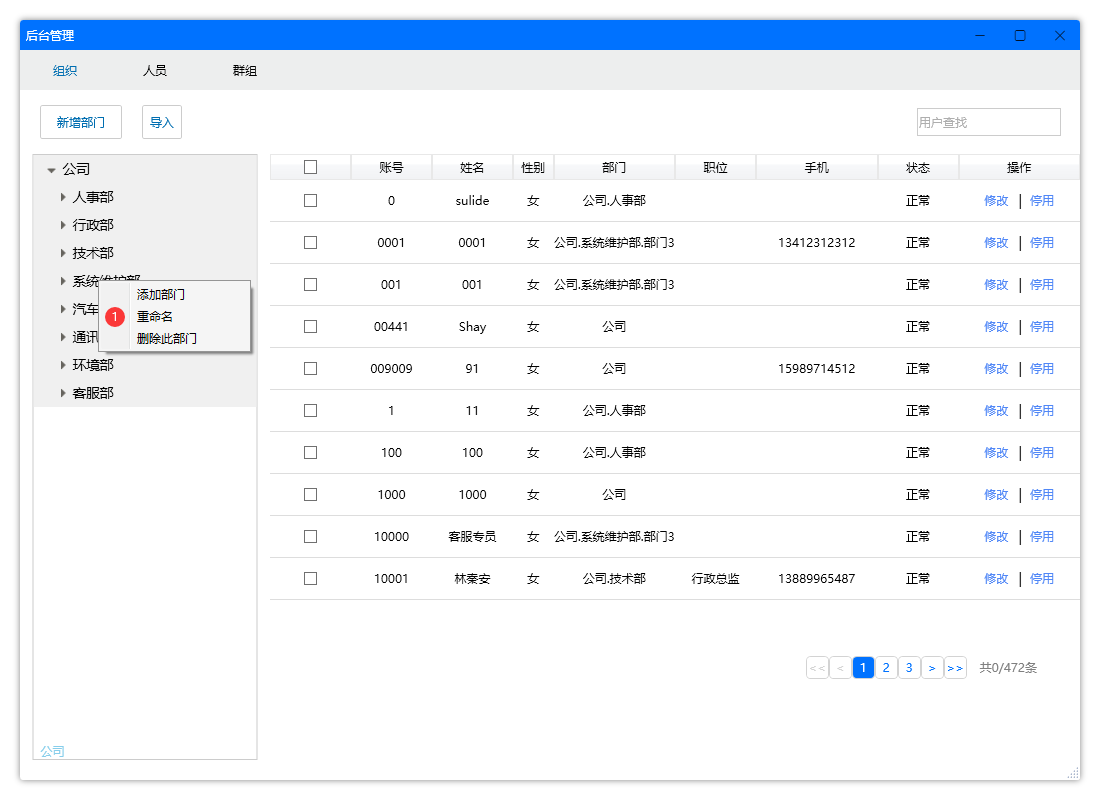 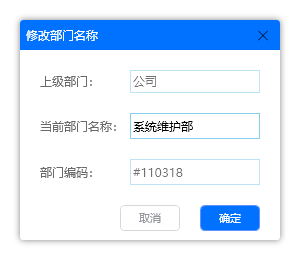 图2.7.1.2                         图2.7.1.3修改部门名称，选择要修改的部门，点修改部门名称，输入新的名称，按确定删除部门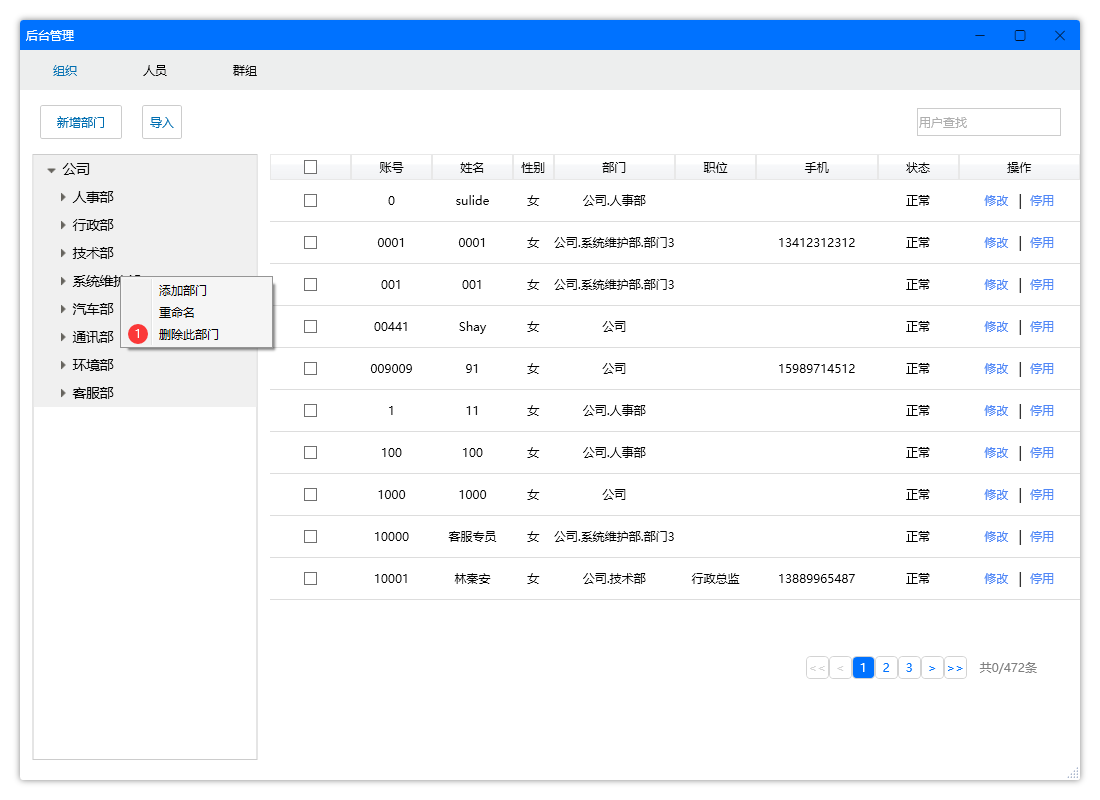 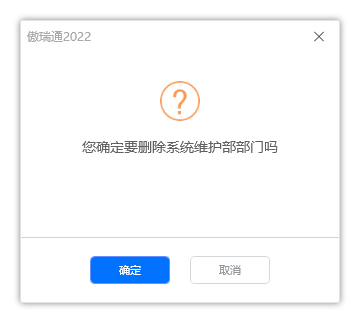 图2.7.1.4                                图2.7.1.5删除部门：选择部门，点删除部门，按确定备注：如果部门下有用户，不能删除。要调用到其他部门后，才能删除。导入组织机构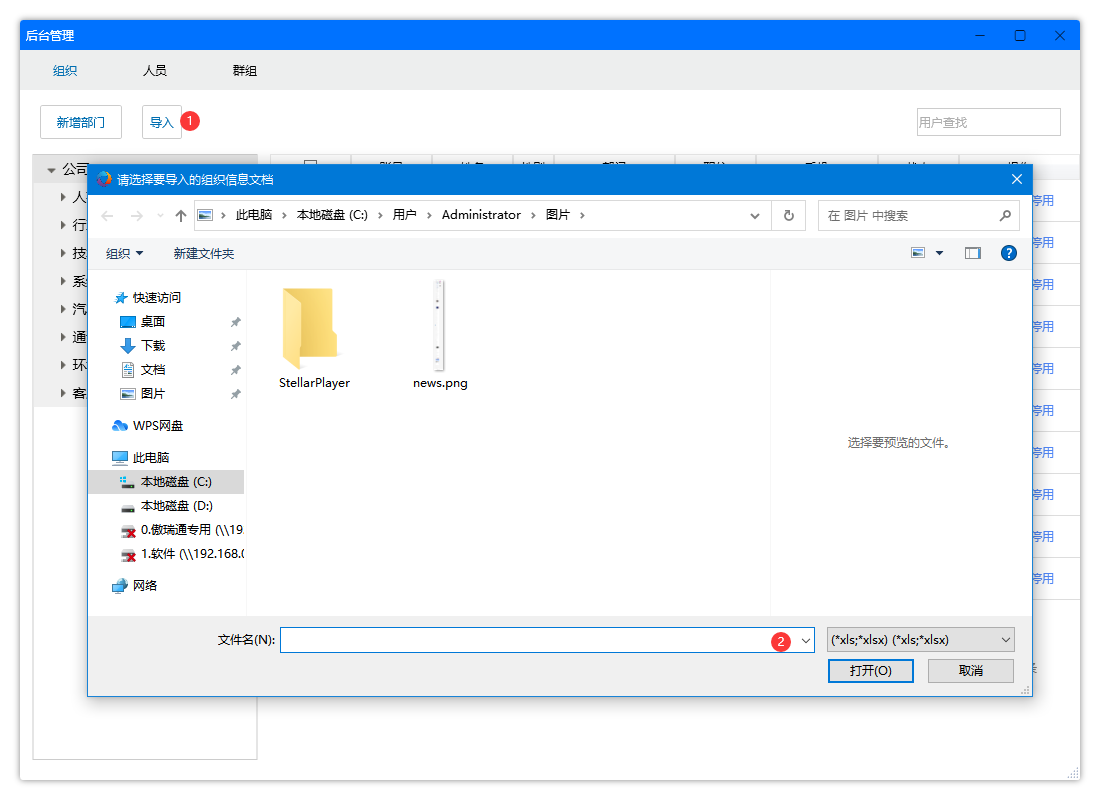 图2.7.1.6批量导入组织部门，目前只支持Excel文档。2.7.2人员管理新增人员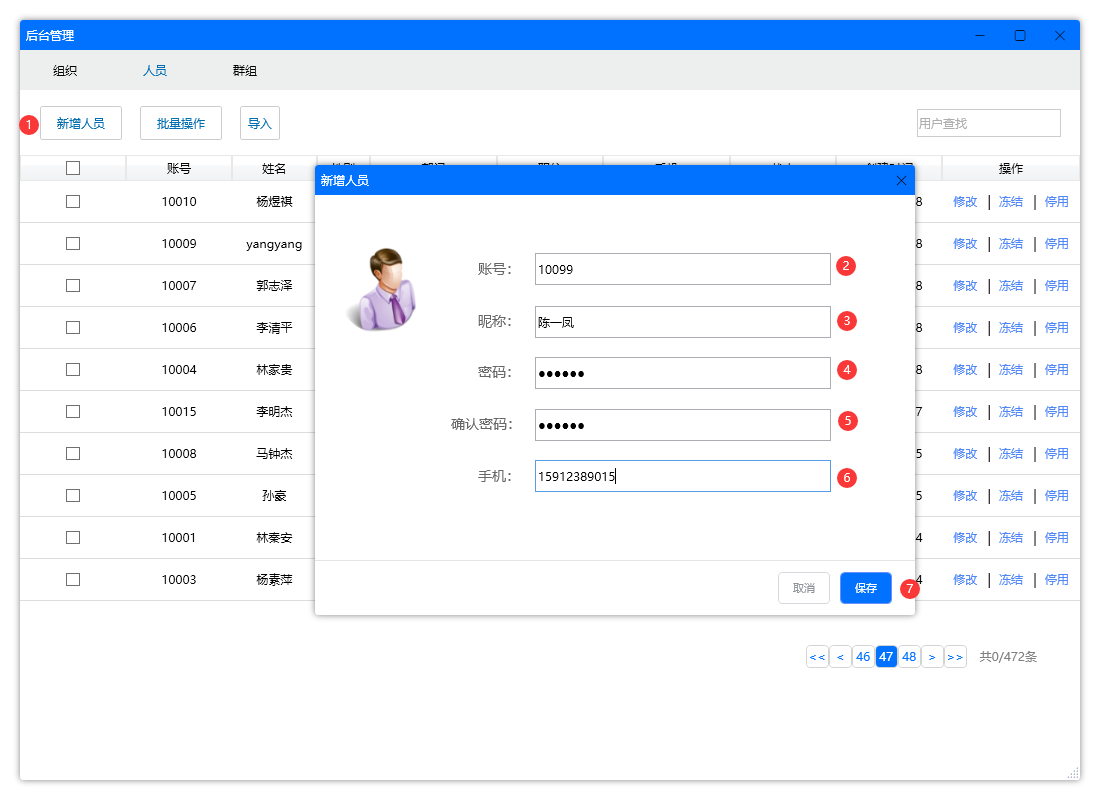 图2.7.2.1点人员，新增人员，弹出窗口中，输入帐号，昵称，密码，确认密码，手机（非必要），按保存就新增好了用户批量操作调动人员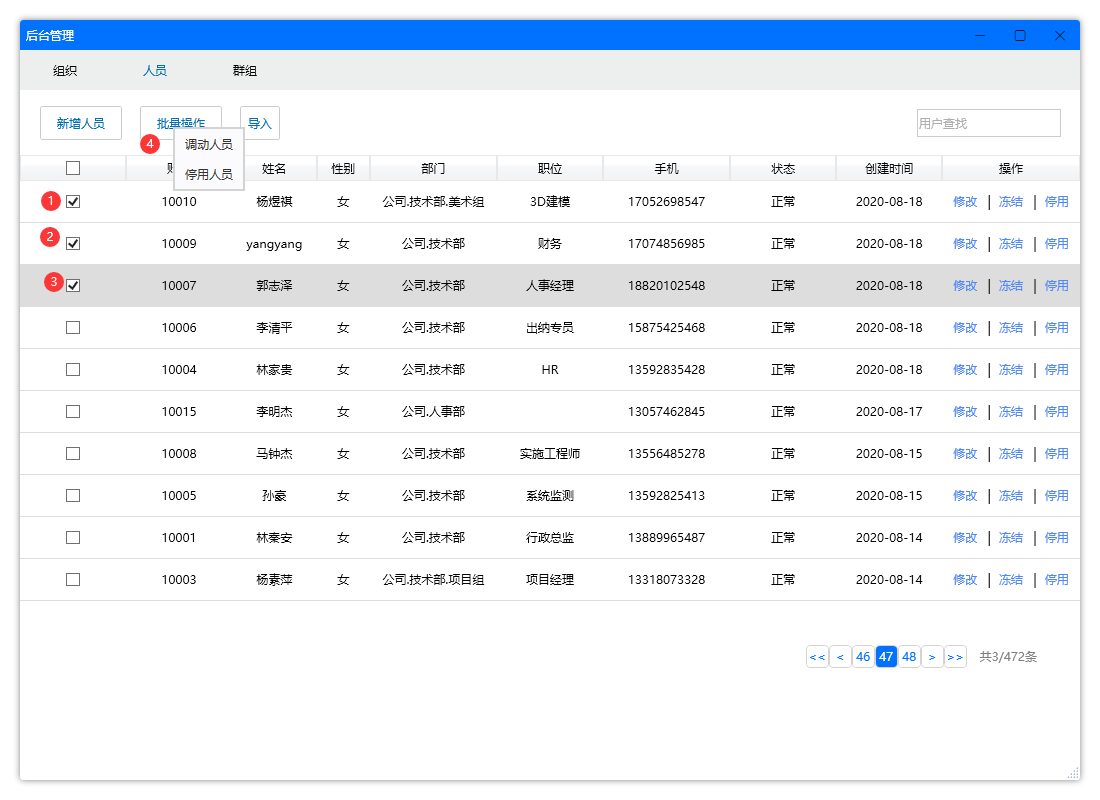 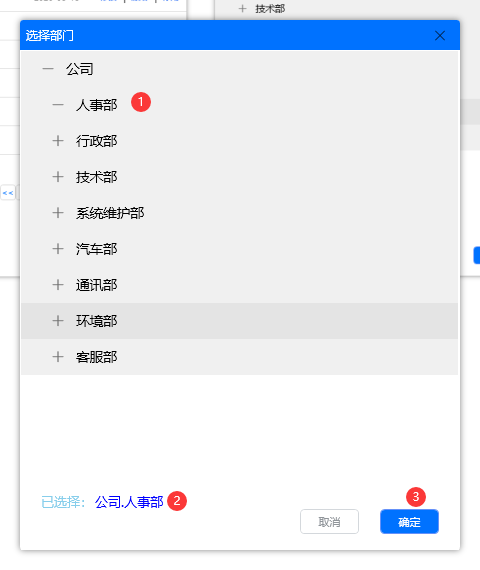 图2.7.2.2                                          图2.7.2.3第一步先选择要换部门的人员，第二步单击调动人员，弹出菜单，选择新的部门，按确定，就能替那三个用户换成其他部门了停用人员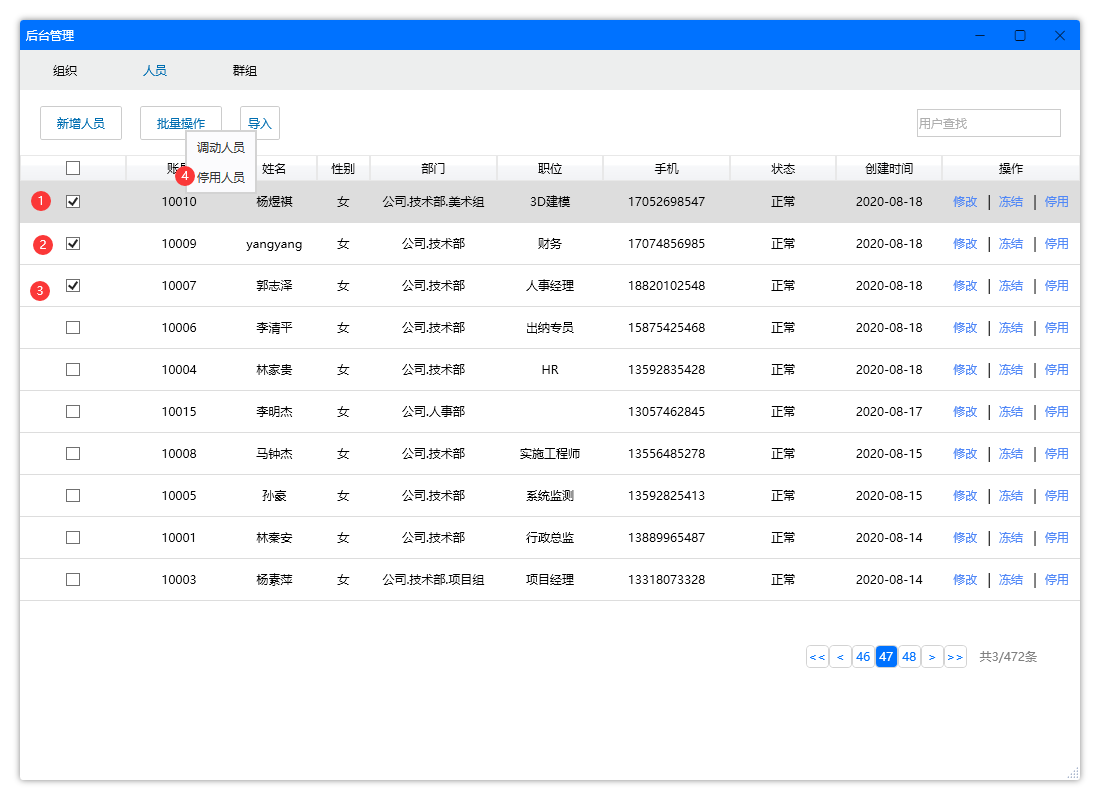 图2.7.2.4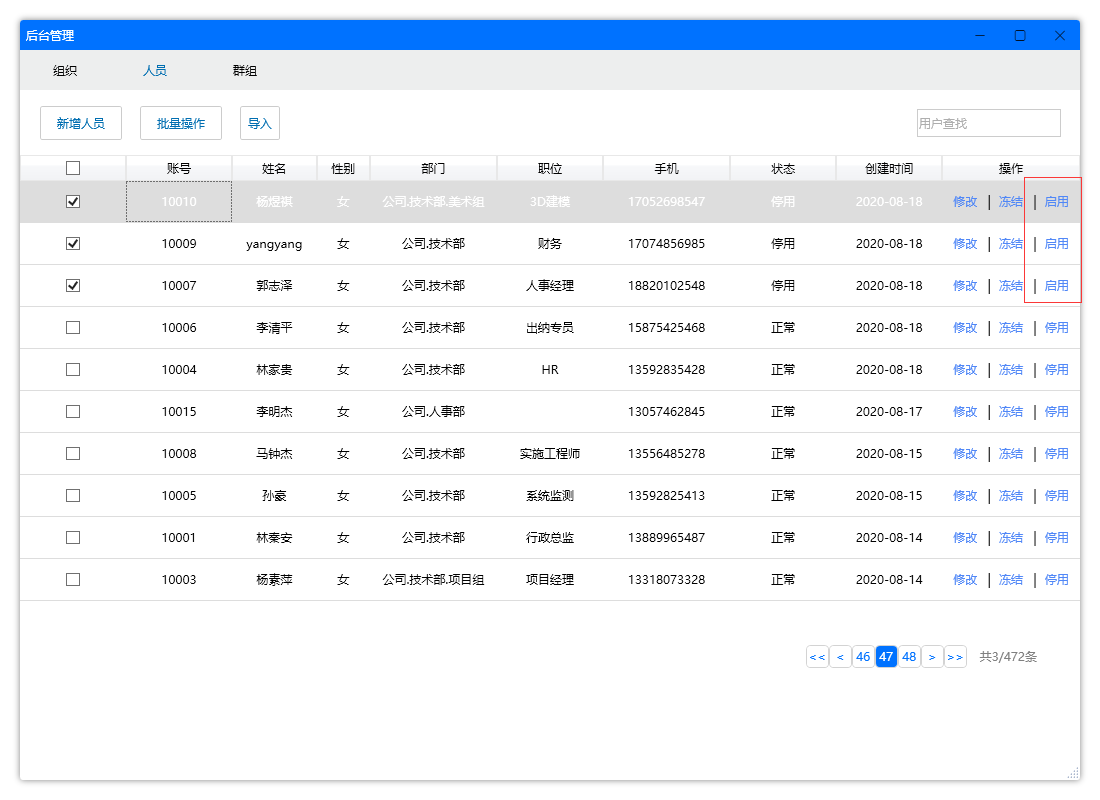 图2.7.2.5第一步先选择要停用的人员，第二步单击 停用人员 看序列4，看图2.7.2.5，原来的停用状态变成启用了修改人员信息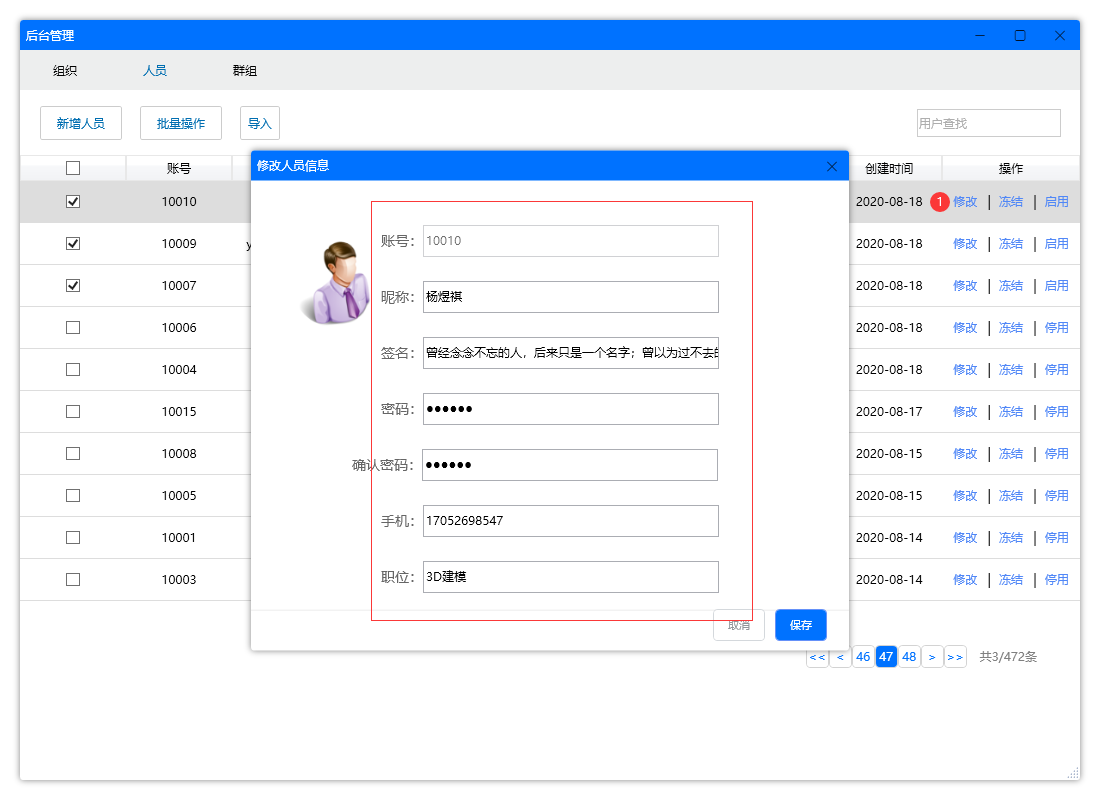 图2.7.2.6启用人员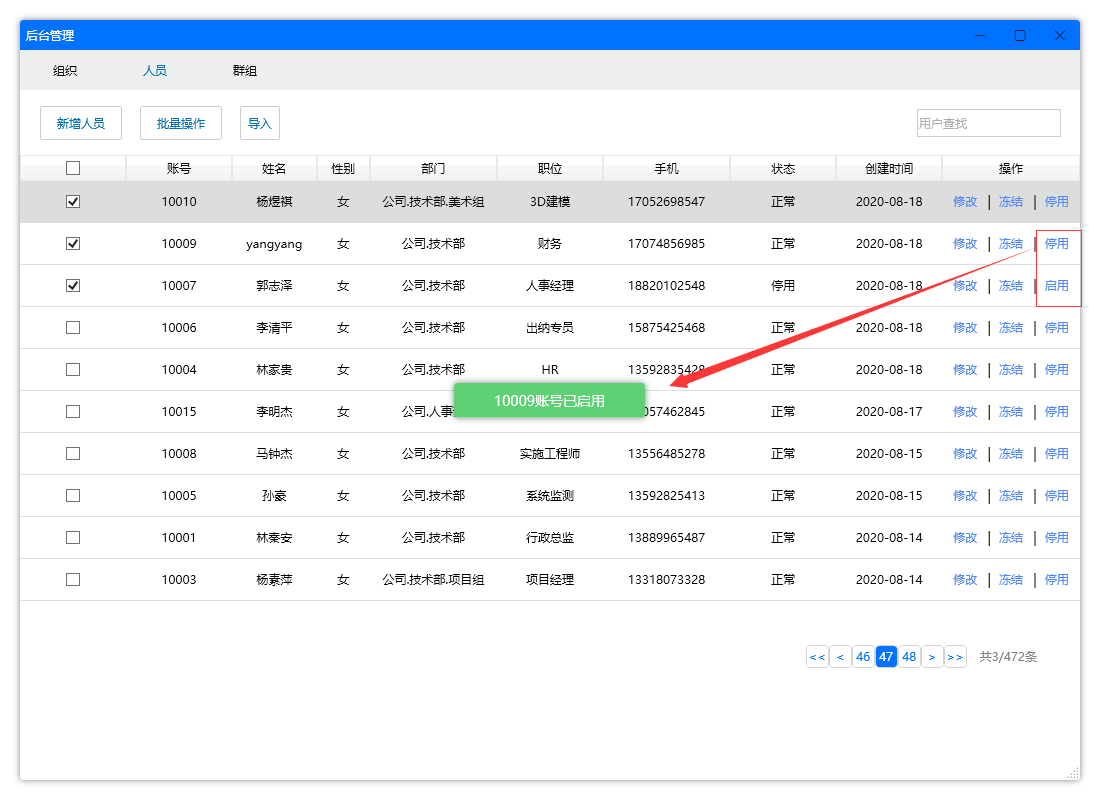 图2.7.2.7用户列表中的状态，停用点启用。搜索用户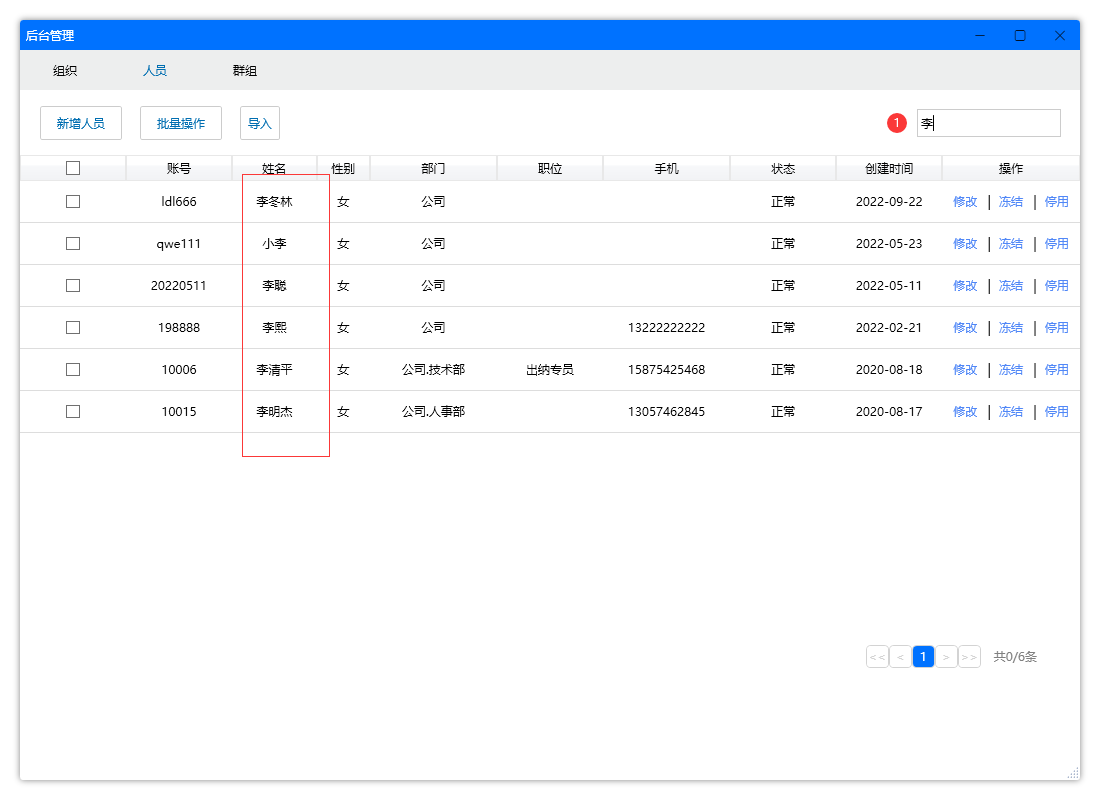 图2.7.2.8输入用户名或帐号进行搜索。导入人员功能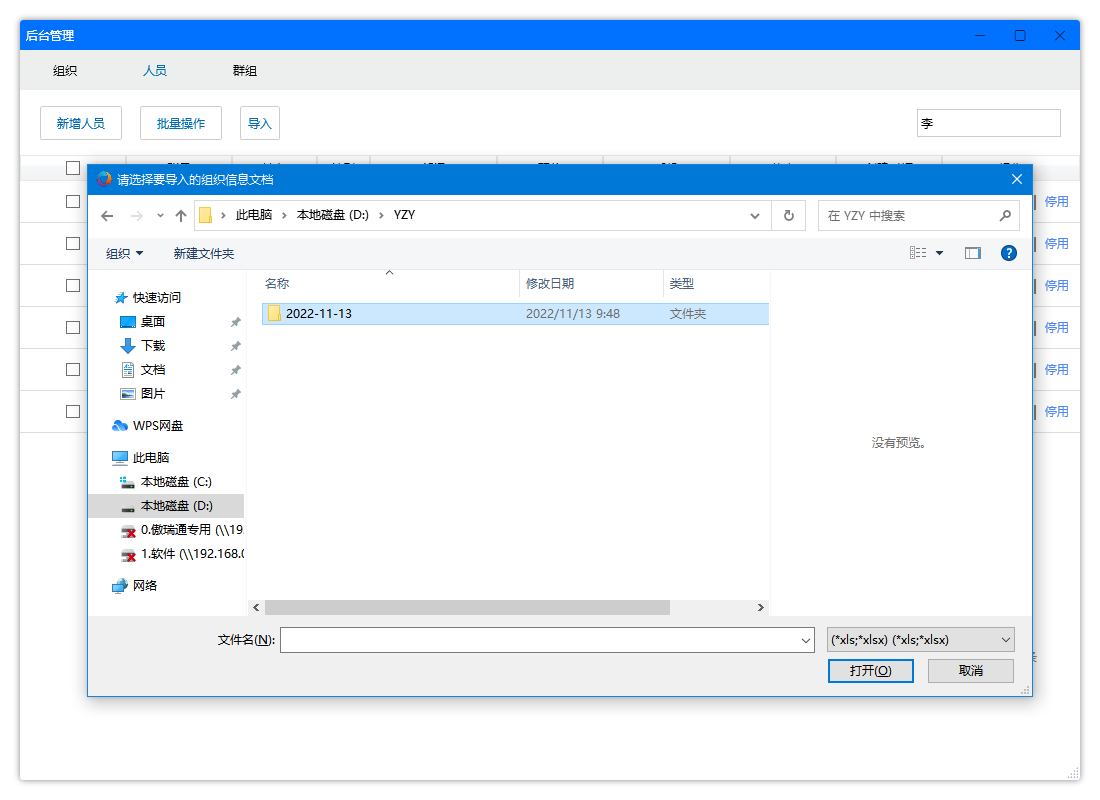 图2.7.2.9导入人员的功能2.7.3群组管理新增群组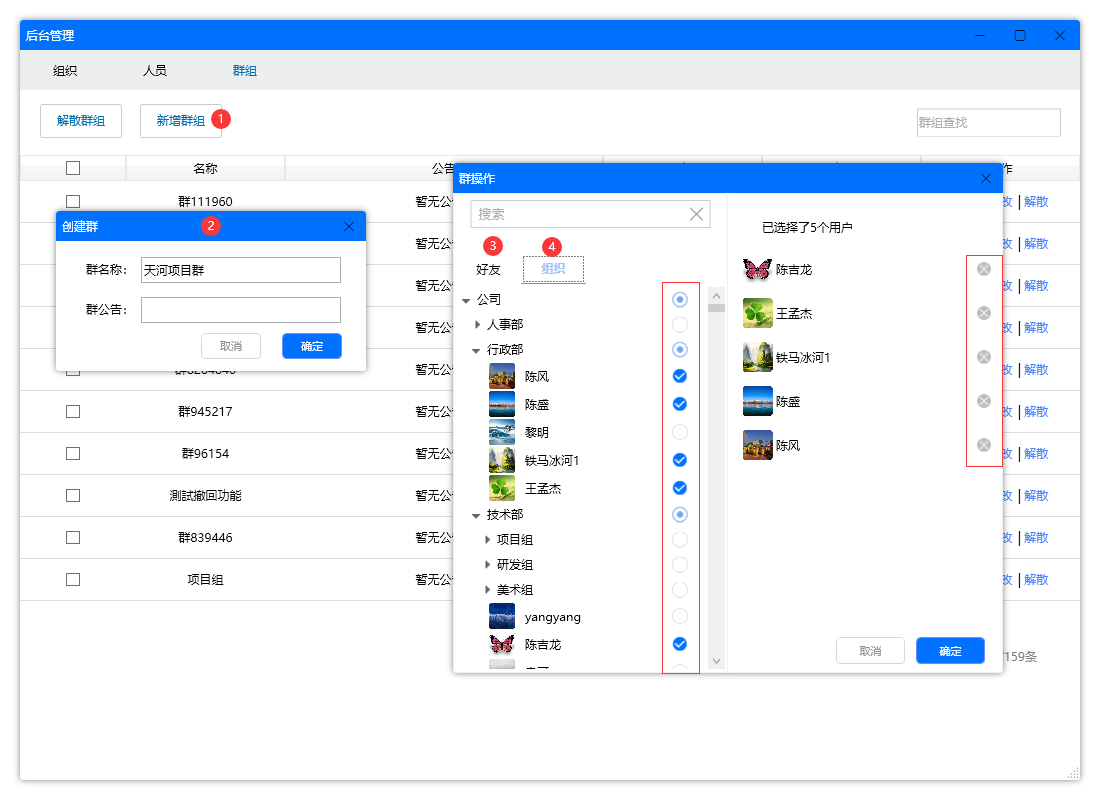 图2.7.3.1按序列操作，可以批量添加组织部门成员。解散群组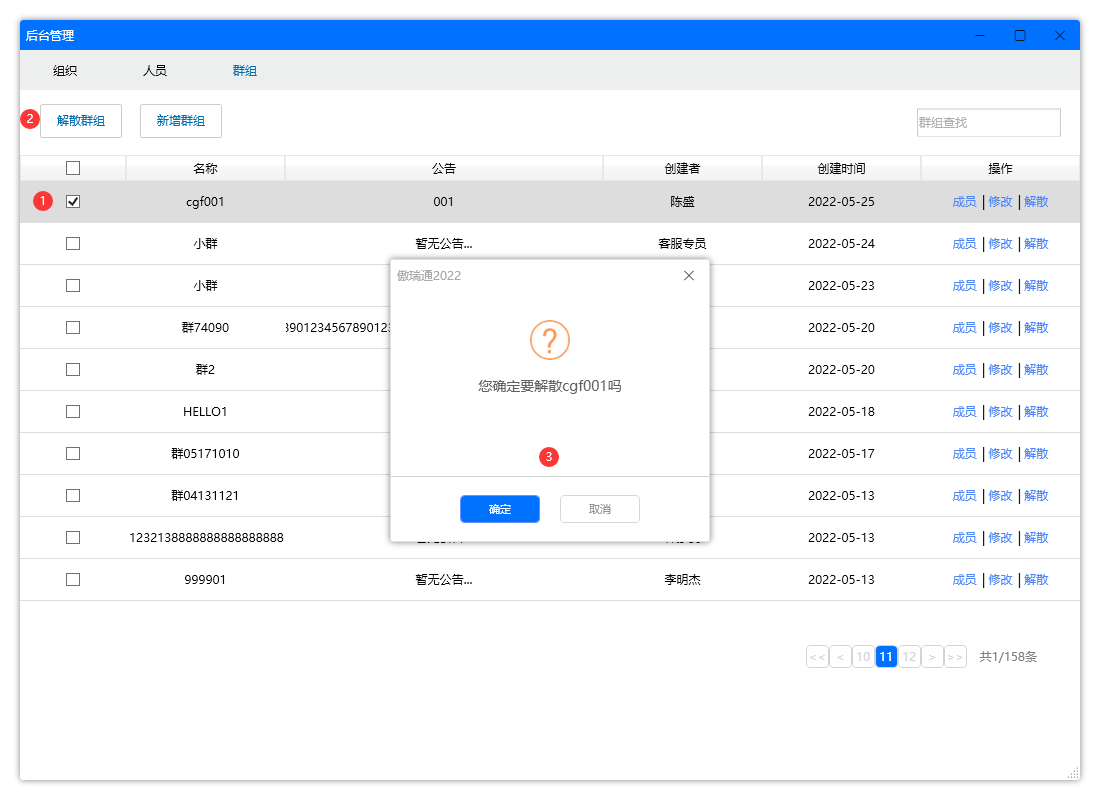 图2.7.3.2点击序列1要解散的群组，再点序列2解散群组的按钮，提示后群按确定即可群组人员增、减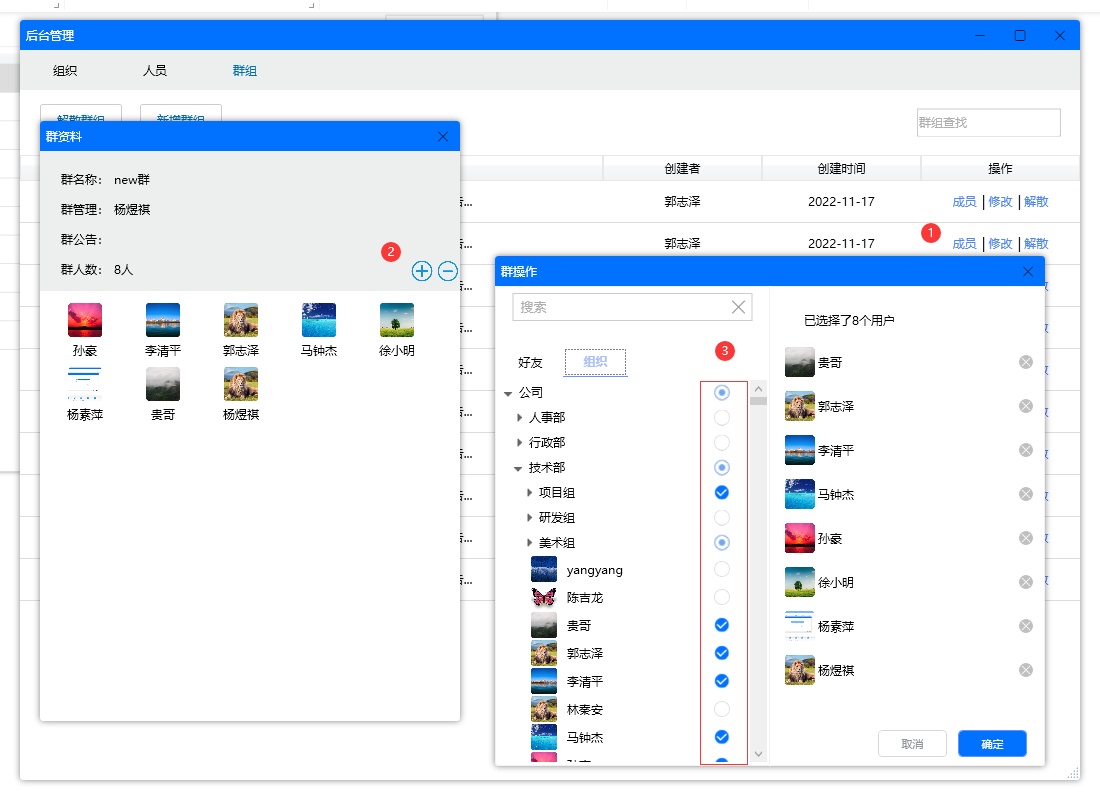 图2.7.3.3序列1点群组的成员，弹出群资料，点击序列2，在序列3的方框下打勾就可以增员修改群组信息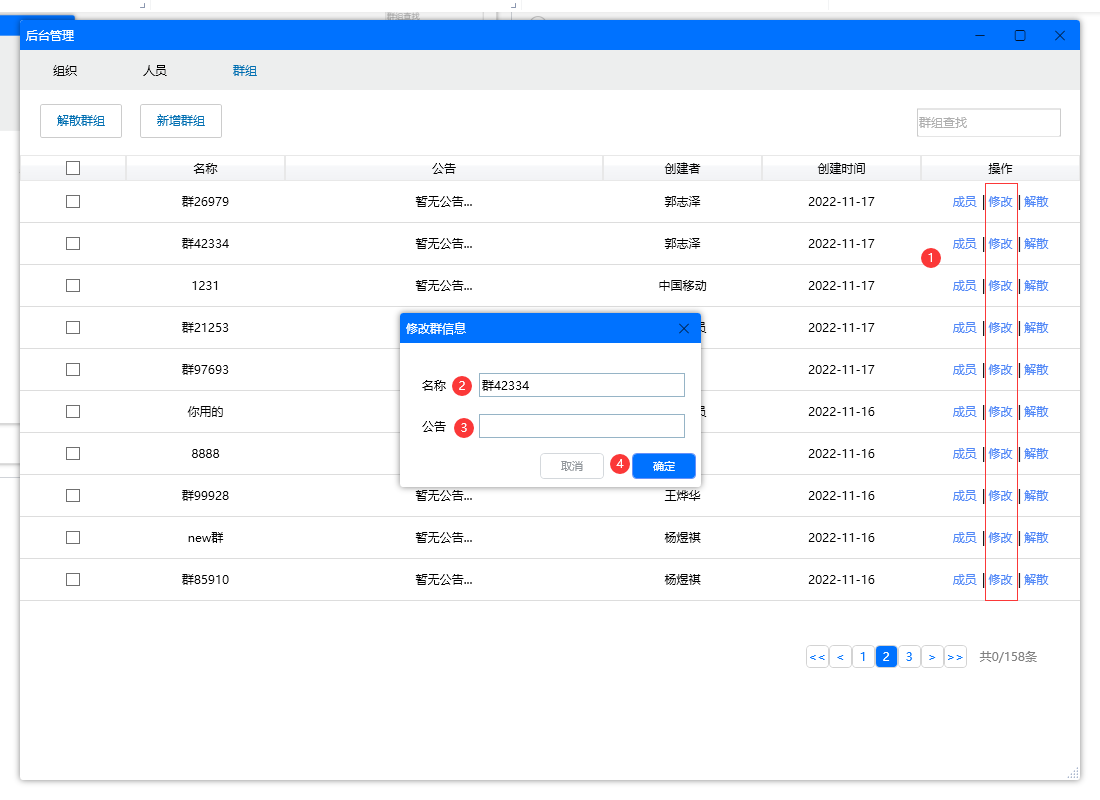 图2.7.3.4序列1点修改，弹出群信息，更新名称与公告搜索群组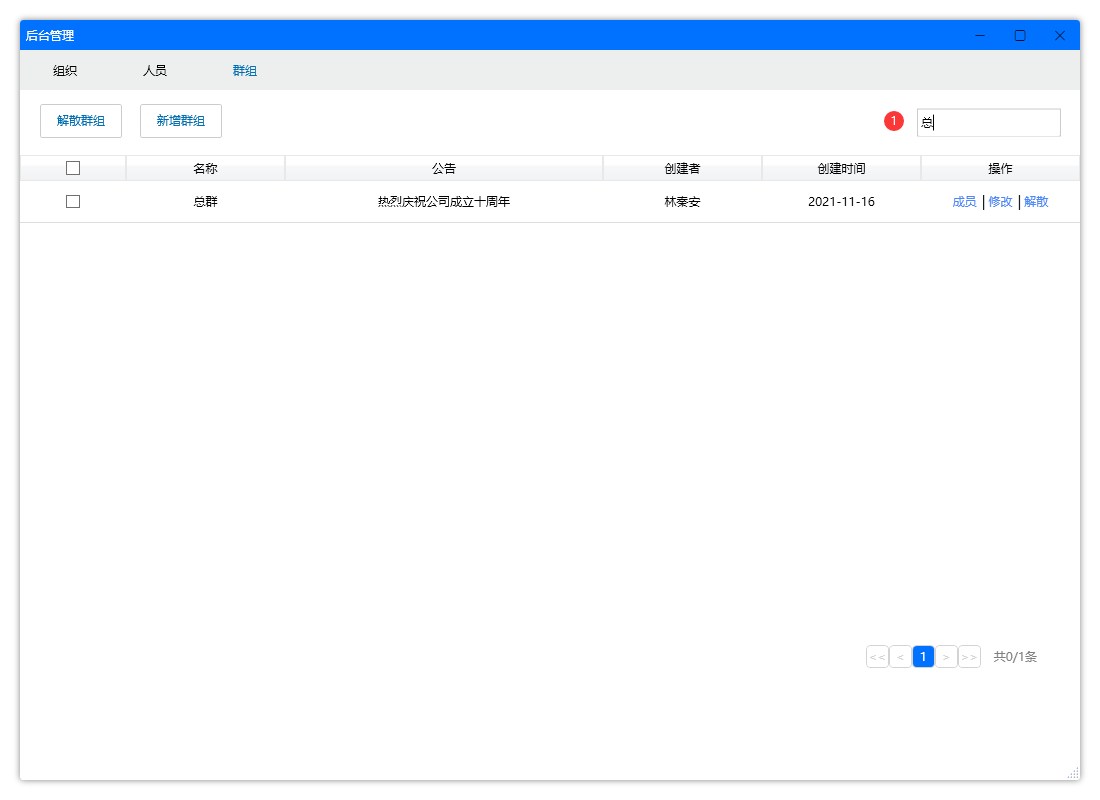 图2.7.3.5群搜索，输入群名称，自动会搜索出来。